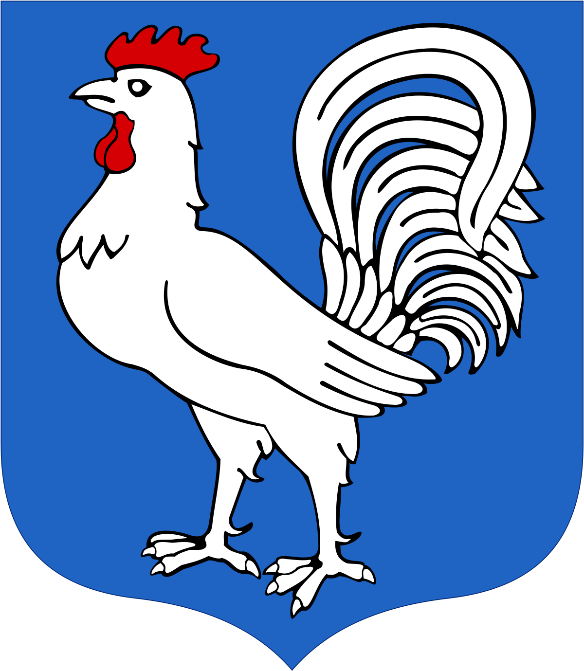 RAPORT O STANIE MIASTA STOCZEK ŁUKOWSKI ZA 2020 ROKUrząd Miasta Stoczek ŁukowskiPl. T. Kościuszki 1, 21-450 Stoczek Łukowskitel.: 25 797-00-01, fax: 25 797-00-73e-mail: miasto@stoczek-lukowski.pl www.stoczek-lukowski.pl Spis TreściI.        Wstęp, informacje ogólneII.      Informacje inwestycyjne i finansowe2.1     Wykonanie budżetu miasta Stoczek Łukowski2.2.     Wykonanie inwestycji w mieścieIII.      Informacja o stanie mienia komunalnegoIV.      Informacja o realizacji polityk, programów, strategii4.1.    Strategia Rozwoju Miasta na lata 2015 – 2020 z perspektywą do 2022 r.4.2.    Studium uwarunkowań  i kierunków zagospodarowania przestrzennego            miasta Stoczek Łukowski4.3.     Miejscowe plany zagospodarowania przestrzennego4.4.     Lokalny Program Rewitalizacji Miasta Stoczek Łukowski na lata 2017 - 20234.5.   Strategia Rozwiązywania Problemów Społecznych Miasta Stoczek Łukowski na           lata 2015 - 20244.6.    Program wspierania rodziny w mieście Stoczek Łukowski na lata 2020 - 20224.7.    Gminny program profilaktyki i rozwiązywania problemów alkoholowych           oraz przeciwdziałania narkomanii w mieście4.8.  Program przeciwdziałania przemocy w rodzinie oraz ochrony ofiar           Przemocy w rodzinie na terenie Miasta Stoczek Łukowski na lata 2017 - 20224.9.  Program współpracy miasta z organizacjami pozarządowymi oraz podmiotami                prowadzącymi działalność pożytku publicznego4.10. Gospodarka odpadami, wodno - ściekowa oraz Program opieki nad zwierzętami               bezdomnymi na terenie miastaV.    Realizacja zarządzeń Burmistrza Miasta oraz uchwał Rady MiastaVI.   Współpraca z innymi samorządami VII. Oświata, kultura, sport i rekreacjaVIII.   PodsumowanieI.     Wstęp, informacje ogólne             Zgodnie z  art. 28aa ustawy o samorządzie gminnym, burmistrz co roku do dnia 31 maja przedstawia radzie miasta raport o stanie miasta.                                                                                                                          Raport obejmuje podsumowanie działalności samorządu gminnego w roku poprzednim, a w szczególności podsumowanie działalności organu wykonawczego. Zakres opracowanego dokumentu obejmuje w szczególności realizację polityk, programów i strategii oraz zarządzeń burmistrza i uchwał rady miasta  za 2020 r . Debata nad raportem jest połączona z rozpatrywaniem sprawozdania z wykonania budżetu, podczas sesji, na której podejmowana jest uchwała w sprawie absolutorium. Raport jest rozpatrywany w pierwszej kolejności. Raport o stanie miasta jest niewątpliwie narzędziem kontroli sprawowanej nad władzą samorządową.          Informacje zawarte w niniejszym dokumencie posłużą mieszkańcom miasta do zwiększenia wiedzy na temat funkcjonowania samorządu miasta i jego organów. Mogą także stanowić  podstawą do prowadzenia dialogu władz miasta i mieszkańców na temat przyszłości miasta.          Miasto Stoczek Łukowski jako odrębna jednostka administracyjna funkcjonuje od 1 stycznia 1998 r. Miasto otoczone jest gminą wiejską Stoczek Łukowski i  jest jedną z 11 gmin w powiecie łukowskim.            Stoczek Łukowski jest gminą miejską, położoną w północno – zachodniej części województwa lubelskiego na lewym brzegu rzeki Świder. Miasto jest usytuowane na dwóch wzgórzach morenowych południowego krańca Wysoczyzny Siedleckiej, która w okolicach Stoczka osiąga wysokość 170 metrów ponad poziom morza.           Miasto zajmuje powierzchnię ogólną 915 ha, w tym użytki rolne zajmują powierzchnię 576 ha, grunty leśne 148 ha, grunty zabudowane i zurbanizowane 185 ha oraz grunty pozostałe 6 ha. Położone jest na skrzyżowaniu ważnych dróg komunikacyjnych : drogi krajowej Nr 76 Wilga – Stoczek Łukowski – Łuków i drogi wojewódzkiej Nr 803 Siedlce – Stoczek Łukowski. Miasto jest oddalone około 85 km od Warszawy, około 120 km od Lublina i 30 km od Łukowa. Dzięki swojemu położeniu, Stoczek Łukowski posiada dogodną pozycję pod względem odległości od największych miast w regionie oraz do przejścia granicznego w Terespolu.              Stoczek Łukowski posiada czyste środowisko naturalne, a wszystkie tereny zielone – lasy, zadrzewienia, park miejski „ Chojniak ” , skwery i użytki rolne – zajmują obszar 724 ha. Atutem miasta jest również rzeka Świder przepływająca wśród bagnistych łąk otoczonych pagórkami. Bogate walory przyrodnicze, czyste środowisko oraz interesująca przeszłość historyczna i kulturowa, decydują dziś o atrakacyjności miasta. Dla rozwoju miasta ważne jest wykorzystanie walorów wynikających                                           z położenia, dogodnych powiązań  komunikacyjnych oraz stworzenie warunków                                                   i miejsc pracy  oraz zamieszkiwania. W 2019 r. zarejestrowane były 193 podmioty gospodarcze, natomiast na koniec grudnia 2020 r., liczba podmiotów spadła do 174 działalności. Najczęściej powtarzaną przez przedsiębiorców przyczyną zaprzestania prowadzenia lub zawieszenia działalności  była epidemia koronawirusa SARS CoV-2.                                                                                                                   W przeważającej mierze wśród zarejestrowanych podmiotów gospodarczych przeważa działalność usługowa.     Na koniec grudnia 2020 r. w ewidencji bezrobotnych w Powiatowym Urzędzie Pracy zarejestrowanych było z terenu miasta 45 osób bezrobotnych, w tym 25 kobiet.                    W strukturze bezrobocia największa grupę stanowiły osoby w przedziale wiekowym 25 – 34, 14 osób oraz 35 – 44, również 14 osób. W liczbie 45 bezrobotnych, 11 osób posiadało wykształcenie wyższe, 6 osób wykształcenie policealne, 8 osób wykształcenie średnie ogólnokształcące i 20 osób zasadnicze zawodowe i gimnazjalne. Najwięcej osób (17) posiadało staż pracy od 1 roku do lat 10 lat, 10 osób posiadało staż pracy do jednego roku oraz 12  osób posiadało staż pracy powyżej 10 lat. Bez stażu pracy było zarejestrowanych 6 osób.  W 2020 roku z terenu miasta 9 bezrobotnych uczestniczyło w aktywnych formach wsparcia (szkolenia, staże, szkolenie w ramach bonu, prace interwencyjne oraz dotacja na rozpoczęcie działalności gospodarczej). Stopa bezrobocia w powiecie łukowskim wynosiła (stan na koniec lutego 2021 r.) 4,9%, w woj. lubelskim 8,5%, zaś w kraju 6,5%.     Na koniec 2020 roku w mieście Stoczek Łukowski zameldowanych było 2542 osób, liczba mieszkańców w stosunku do roku 2019 zmniejszyła się o 23 osoby.                                                      Poniższe tabele przedstawiają szczegółowe dane.II. Informacje inwestycyjne i finansowe.2.1. Wykonanie budżetu miasta Stoczek Łukowski.                                                                        Budżet Miasta Stoczek Łukowski na 2020 rok został uchwalony  Uchwałą                             nr XIV/82/2019  Rady Miasta Stoczek Łukowski z dnia 30 grudnia 2019 roku.                     W okresie od 1 stycznia do 31 grudnia 2020 roku budżet miasta nowelizowano czternastokrotnie  tj.: uchwałą Nr XV/94/2020 Rady Miasta z dn. 29.01.2020 r., zarządzeniem Nr ORM.0050.54.2020 Burmistrza  z dnia 24.02.2020 r.,  zarządzeniem Nr ORM.0050.58.2020 Burmistrza  z dnia 31.03.2020 r.,  uchwałą Nr XVII/107/2020 Rady Miasta z dn. 29.04.2020 r., uchwałą Nr XVIII/112/2020 Rady Miasta z dnia 29.05.2020 r., uchwałą Nr XIX/119/2020 Rady Miasta z dnia 25.06.2020 roku, zarządzeniem Nr ORM.0050.63.2020 Burmistrza  z dnia 10.07.2020 r., zarządzeniem Nr ORM.0050.65.2020 Burmistrza  z dnia 06.08.2020 r., uchwałą Nr XX/130/2020 Rady Miasta z dnia 26.08.2020 roku, uchwałą Nr XXI/133/2020 Rady Miasta z dnia 30.09.2020 roku, uchwałą Nr XXII/135/2020 Rady Miasta z dnia 29.10.2020 roku, zarządzeniem Nr ORM.0050.75.2020 Burmistrza  z dnia 25.11.2020 r., uchwałą Nr XXIII/147/2020 Rady Miasta z dnia 15.12.2020 roku, zarządzeniem Nr ORM.0050.77.2020 Burmistrza  z dnia 31.12.2020 r.              W wyniku dokonanych zmian, plan budżetu miasta na dzień 31 grudnia 2020 r. przedstawiał się następująco:  Dochody ogółem: 16.056.232,50 złw tym: dochody majątkowe  –        3.463.423,05 złdochody bieżące        –      12.592.809,45 zł w tym:dochody związane z realizacją zadań zleconych z zakresu administracji  rządowej  –   3.950.096,20 złdochody z tytułu wydawania zezwoleń na sprzedaż napojów alkoholowych – 100.000,00 złdochody z tytułu opłat i kar za korzystanie ze środowiska – 11.000,00 zł.dochody z tytułu opłat za gospodarowanie odpadami komunalnymi 419.800,00 złdochody na zadania realizowane w drodze umów i porozumień 267.480,30 zł.  W 2020 roku wykonano dochody w wysokości 16.178.709,57 zł co stanowi 100,76 % realizacji planu, w tym: dochody majątkowe wykonano na kwotę  3.817.224,77 zł, co stanowi 110,22% realizacji planu,dochody bieżące wykonano na kwotę 12.361.484,80 zł, co stanowi 98,16% realizacji planu. Dochody na realizację zadań zleconych wykonano w kwocie 3.910.033,37 zł, co stanowi 98,99 % w stosunku do planowanych tj. 3.950.096,20 zł.Wydatki ogółem:  16.548.862,79 złw tym:      wydatki majątkowe  –  3.928.145,77 złwydatki bieżące  –     12.620.717,02 złw tym:wydatki związane z realizacją zadań zleconych   – 3.948.329,01 złwydatki na realizację zadań określonych w programie profilaktyki                           i rozwiązywania problemów alkoholowych – 95.000,00 złwydatki na zwalczanie narkomanii  –  5.000,00 złwydatki na ochronę środowiska i gospodarki wodnej – 11.000,00 zł.wydatki na realizację zadań związanych z funkcjonowaniem systemu gospodarki odpadami komunalnymi  570.500,00 złwydatki na zadania realizowane w ramach umów i porozumień  160.376,34 zł.W 2020 roku zrealizowano wydatki na  kwotę  15.330.267,95 zł, co stanowi  92,64 % realizacji planu, w tym:wydatki majątkowe  wykonano na kwotę 3.310.850,22  zł, co stanowi 84,29% realizacji planu,wydatki bieżące  wykonano na kwotę  12.019.417,73 zł, co stanowi 95,24% realizacji planu,w tym:wydatki na zadania realizowane na podstawie zawartych porozumień –     160.205,98 złwydatki na zadania własne zrealizowano na kwotę  – 11.261.795,79 złwydatki na zadania zlecone  wykonano w kwocie  –  3.908.266,18 złBudżet miasta w  2020 roku zasiliły przychody w kwocie 901.380,29 zł, z czego kwota 675.162,74 zł to wolne środki, a kwota 226.217,55 zł to niewykorzystane środki pieniężne.Rozchody tj. spłaty zaciągniętych kredytów i pożyczek ustalono na kwotę  408.750,00 zł. Planowany deficyt budżetu miasta określono w wysokości 492.630,29 zł.  Jako źródło pokrycia deficytu wskazano przychody stanowiące wolne środki.         W  2020  roku spłacono  408.750,00 zł  rat kredytów i pożyczek  zaciągniętych  w latach minionych.  Nowych  kredytów nie pobierano.            Budżet miasta  za  2020 roku zamknął się dodatnim wynikiem finansowym w wysokości  848.441,62  zł.Łączny stan zadłużenia na dzień 31.12.2020 r.  wynosił   1.296.912,16 zł. Jest to kwota kapitału (sald) kredytów i pożyczek pozostających do spłaty (bez odsetek).Należności  wymagalne  miasta  wyniosły  887.259,49  zł (dane bez odsetek). Na dzień 31.12.2020 r. zobowiązania wymagalne w budżecie miasta nie wystąpiły.Burmistrz Miasta wykorzystuje wszystkie prawnie dozwolone sposoby mające na celu poprawę ściągalności należności. W celu wyegzekwowania należności wymagalnych, wysyłane są przypomnienia,  upomnienia. W przypadku nieskutecznej akcji upominawczej, stosowana jest windykacja przymusowa.Przeprowadzona analiza na podstawie rocznych sprawozdań z wykonania budżetu za 2020 rok obrazuje stabilną sytuację finansowa miasta.2.2. Wykonanie inwestycji w mieście.  Rewitalizacja zdegradowanych terenów miasta Stoczek Łukowski. Zadanie realizowane jest w ramach projektu „Rewitalizacja zdegradowanych terenów miasta Stoczek Łukowski” realizowanego w ramach Programu Operacyjnego: Regionalny Program Operacyjny Województwa Lubelskiego na lata 2014-2020, Działanie:               13.4 Rewitalizacja obszarów wiejskich - 1 922 317,05 zł.Zadanie podzielone na dwie części: Modernizacja biblioteki z przeznaczeniem na Centrum Integracji Społecznej. Zakres zadania obejmował: roboty rozbiórkowe, wykonanie fundamentów, ścian, posadzek, antresoli, schody wewnętrzne, stropodach, stolarka okienna i drzwiowa, tynki i malowanie ścian,  podłogi, łazienkę,  pomieszczenie porządkowe, balustrady i poręcze, instalację elektryczną, instalację c. o z pompą ciepła, instalację wody zimnej, ciepłej, kanalizacji,  klimatyzację, roboty zewnętrzne (wykonanie nawierzchni utwardzonej, wykonanie trawnika, ) Wartość robót 695 000,00zł w tym dotacja536 788,62zł  z RPO WL działanie 13.4 Rewitalizacja obszarów wiejskich,101 185,34zł z Funduszu Przeciwdziałania COVID-19 dla gmin i powiatów,57 026,04 zł środki budżetu miasta.Zagospodarowanie rynku w miejscowości Stoczek Łukowski.  Zakres zadania obejmował: roboty rozbiórkowe, roboty ziemne, podbudowę                           i utwardzenie powierzchni - chodniki, schody i pochylni, małą architekturę (ławeczki , kosze), replikę studni, zegar słoneczny, fontannę, plac zabaw                   z zestawem zabawowym, nasadzenia drzew i krzewów,  rabaty kwiatowe, wykonanie nasadzeń zieleni, oświetlenie i monitoring.Wartość robót 1 139 957,05zł w tym dotacja:880 454,63zł z RPO WL działanie 13.4 Rewitalizacja obszarów wiejskich,116 115,13zł z Funduszu Przeciwdziałania COVID-19 dla gmin i powiatów,143 387,29 zł środki budżetu miasta.Pozostałe wydatki związane z realizacja projektu (nadzór inwestorski, zarządzanie projektem 87 360,00zł w tym dotacja: 67 473,17zł z RPO WL działanie 13.4 Rewitalizacja obszarów wiejskich,19 886,83 zł środki budżetu miasta.Finansowanie rewitalizacji zdegradowanych terenów miasta Stoczek Łukowski:- 220 300,16 zł środki własne budżetu,-  1484 716,42 zł dotacja z RPO WL działanie 13.4 Rewitalizacja obszarów wiejskich.- 217 300,47 zł Funduszu Przeciwdziałania COVID-19 dla gmin i powiatów.Modernizacja stacji uzdatnia wody w Stoczku Łukowskim - 464 721,61 zł. Zamówienie obejmowało wymianę pomp przewałowych, montaż układu do korekty pH wody, wymianę przepustnic pneumatycznych, wymianę złoża filtracyjnego                  w filtrach ciśnieniowych, montaż dmuchawy do płukania filtrów powietrzem wymianę przepływomierza, roboty elektrycznych i AKPiA obejmujące wykonanie nowej instalacji  elektrycznej. Ponadto, w ramach zadania zakupiono system ICT wspomagający zarządzanie gospodarką wodną –serwer  oraz system ICT wspomagający zarządzanie gospodarką wodną w ramach projektu „Modernizacja automatycznej stacji uzdatniania wody w Stoczku Łukowskim – strona www:  http://suw.stoczeklukowski.eu.Zamówienie finansowane jest ze środków UE w ramach  Osi Priorytetowej 6 Ochrona środowiska i efektywne wykorzystanie zasobów, Działanie 6.4 Gospodarka wodno-ściekowa Regionalnego Programu Operacyjnego Województwa Lubelskiego na lata 2014-2020.Wartość zadania  464 721,61 zł w tym dotacja: 319 606,80 zł z RPO WL 6.4 Gospodarka wodno-ściekowa  145 114,80 zł– środki własne budżetuPrzebudowa ul. Południowej Nr 102605L w Stoczku Łukowskim - 201 221,03 zł Zakres zadania obejmował: roboty przygotowawcze i rozbiórkowe, roboty ziemne, podbudowę z kruszywa łamanego, nawierzchnię bitumiczną, oznakowanie pionowe, zagospodarowanie poboczy. Zadanie dofinansowywane jest ze środków Funduszu Dróg Samorządowych.Wartość zadania 201 221,03 zł  w tym dotacja :121 434,00 zł  z Funduszu Dróg Samorządowych,79 135,13 zł z Funduszu Przeciwdziałania COVID-19 dla gmin i powiatów,652,00 zł środki budżetu miasta.Przebudowa ul. Henryka Sienkiewicza nr 102600 L w Stoczku Łukowskim-  272 496,17 zł.Zakres zadania obejmował: roboty przygotowawcze i rozbiórkowe, roboty ziemne, odwodnienie - regulację studzienek, podbudowę, krawężniki, obrzeża, chodniki, zjazdy, oznakowanie, zagospodarowanie poboczy. Zadanie dofinansowywane jest ze środków Funduszu Dróg Samorządowych.Wartość zadania  272 496,17zł  w tym dotacja:161 457,00 zł  z Funduszu Dróg Samorządowych107 638,22 zł z Funduszu Przeciwdziałania COVID-19 dla gmin i powiatów3 400,95zł  środki budżetu miasta.Przebudowa ul. Kolejowej Nr 102571L w Stoczku Łukowskim -  88 199,60 złZakres zadania obejmował: roboty przygotowawcze i rozbiórkowe, roboty ziemne, odwodnienie - regulację studzienek, podbudowę, krawężniki, obrzeża, chodniki, zjazdy, zagospodarowanie poboczy. Zadanie dofinansowywane jest ze środków Funduszu Dróg Samorządowych.Wartość zadania  88 199,60 zł w tym dotacja:51 986,00 zł  z Funduszu Dróg Samorządowych,34 657,65 zł z Funduszu Przeciwdziałania COVID-19 dla gmin i powiatów,1 555,95 zł środki budżetu miasta.Ciąg pieszo-jezdny (Piaski – Sikorskiego) w Stoczku Łukowskim -  61 268,53 zł  Zakres zadania obejmował: odwodnienie- regulacja studzienek, nawierzchnię bitumiczną.Wartość zadania 61 268,53zł w tym dotacja:61 268,53 zł z  Funduszu Przeciwdziałania COVID-19 dla gmin i powiatów Przebudowa targowiska miejskiego w Stoczku ŁukowskimZadanie przewidziane do realizacji w 2021r. Podpisana z Wykonawcą zadania umowa na realizację zadania do 16 sierpnia 2021r.  Zakres zadania obejmuje prace projektowe i przebudowę targowicy miejskiej przy ul. Kościelnej w Stoczku Łukowskim w zakresie: utwardzenia i zadaszenia powierzchni terenu, połączenia mediów, wykonania budynku socjalnego z mediami, oświetlenie i monitoring obiekt. Zadanie współfinansowane jest w ramach operacji typu „Inwestycje w targowiska lub obiekty budowlane przeznaczone na cele promocji lokalnych produktów”, poddziałania „Wsparcie inwestycji w tworzenie, ulepszanie i rozwijanie podstawowych usług lokalnych dla ludności wiejskiej, w tym rekreacji, kultury i powiązanej infrastruktury”, objętego Programem Rozwoju Obszarów Wiejskich na lata 2014-2020.Wartość zadania  1 549 062,00zł w tym dotacja:985 568,15 zł z Programu Rozwoju Obszarów Wiejskich na lata 2014-2020.200 000,00 zł z  Funduszu Przeciwdziałania COVID-19 dla gmin i powiatówPrzebudowa ul. Kanałowej w Stoczku Łukowskim nr 102570L  dz. nr ew. 1530/8  -  12 500,00 zł.  Opracowany projekt budowlany w branży drogowej zadania ulicy Kanałowej. Miasto Stoczek Łukowski w miesiącu sierpniu 2020r. złożyło wniosek o dofinansowanie w 2021 roku zadania w ramach Funduszu Dróg Samorządowych.      Wartość  zadania-  12 500,00 zł  środki budżetu miastaPrzebudowa ul. Letniej Nr 102574L w Stoczku Łukowskim dz. nr ew. 206/2 -22 500,00 zł. Opracowany projekt budowlany w branży drogowej zadania ulicy Letniej. Miasto Stoczek Łukowski w miesiącu sierpniu 2020r. złożyło wniosek o dofinansowanie w 2021 roku zadania w ramach Funduszu Dróg Samorządowych. Wartość zadania 22 500,00 zł  środki budżetu miasta.Przebudowa ulicy Poprzecznej Nr 102579L w Stoczku Łukowskim dz. nr ew. 1881  – 11 000,00 zł.Opracowany projekt budowlany w branży drogowej zadania ulicy Poprzecznej.Wartość zadania   11 000,00 zł.  środki budżetu miasta.Remont  oświetlania ulicznego  -  46 460,00 zł. Remont oświetlenia ulicznego na terenie miasta Stoczek Łukowski polegał  na  dostarczeniu i zamontowaniu fabrycznie nowych opraw ulicznych LED  w ilości   101 sztuk o mocy 30W.Wymiana oświetlenia była realizowana w ulicach: Przechodniej, Wilcza Wola, Konopiankowej, Gen. J. Dwernickiego, bocznej (od Dwernickiego do 1 Maja), 14 Lutego, Ks. Stanisława Brzóski, Szkolnej, Kościelnej, Józefa Piłsudskiego                     ( w osiedlu ),Na Skarpie, Polnej, Wincentego Witosa, ciągu pieszo- jezdnym (od ul. Partyzantów do ul. Polnej),  Adama Mickiewicza, Henryka Sienkiewicza                                    i Kolejowej. Wartość zadania   46 460,00 zł. środki budżetu miasta. Zadaszenie części amfiteatru stanowiącego krąg taneczny -  9 840,00 zł . Opracowany projekt budowlany oraz złożony wniosek o przyznanie pomocy                      w ramach działania „Wsparcie dla rozwoju lokalnego w ramach inicjatywy LEADER”, poddziałanie 19.2 „Wsparcie na wdrażanie operacji w ramach strategii rozwoju lokalnego kierowanego przez społeczność”, objętego Programem Rozwoju Obszarów Wiejskich na lata 2014-2020.Wartość zadania 9 840,00 zł. środki budżetu miasta.13. „ OZE w mieście Stoczek Łukowski” – opracowanie wniosku                                      o dofinasowanie projektu -   18 450,00 zł  -  środki budżetu miasta.                                    W 2020 r. została podpisana umowa o dofinansowanie projektu z RPOWL na lata 2014 – 2020 w kwocie nieprzekraczającej 411 102,00 zł., co stanowi 46% kwoty całkowitych wydatków kwalifikowalnych projektu. Wkład własny w wysokości nie mniejszej, niż 482 598,00 zł. Całkowita wartość projektu wynosi 979 671,00 zł Zadanie do realizacji w 2021 r.14. Dostawa i montaż urządzeń zabawowych na  skwerze miejskim   -  44 003,25 zł                                                                                                                                                 W ramach zadania dostarczono i zamontowano niżej wymienione urządzenia zabawowe:                                                                                                                     a)     zestawy zabawowe - 2 szt.                                                                                         b)     huśtawka jednoosobowa -1 szt.                                                                                        c)     karuzela  - 1 szt.                                                                                                           d)     domek -1 szt.                                                                                                           Wartość zadania  -  44 003,25 zł w tym, 30 000 zł dotacja – z budżetu Województwa Lubelskiego – Aktywna Wieś ,  14 003,25zł – środki budżetu miasta.Razem wartość zrealizowanych w 2020 r. zadań inwestycyjnych wynosi kwotę 3 174 977,33 zł. Środki własne budżetu miasta stanowią kwotę 505 777,11 zł., a pozyskane dotacje kwotę 2 669 200,22 zł. III. Informacja o stanie mienia komunalnego.	Na dzień 31 grudnia 2020 roku, Miasto Stoczek Łukowski było właścicielem gruntów o powierzchni ogólnej 150.6841 ha,  w tym:                                                                                                      1. grunty zajęte pod drogi, ulice i place o pow. 46.0298 ha2. grunty oddane w użytkowanie wieczyste osobom fizycznym i prawnym o pow.                             7.8396 ha, 3. grunty wydzierżawione osobom fizycznym i prawnym o pow. 0.6028 ha, 4. pozostałe grunty o pow. 96.2119 ha	W skład gruntów przeznaczonych pod drogi wchodzą m.in. wszystkie drogi (ulice) zaliczone do kategorii dróg gminnych, drogi gruntowe (dojazdowe do pól), drogi wewnętrzne oraz Pl. T. Kościuszki (skwer) oraz stadion przy ul. Dwernickiego.                   W skład gruntów wchodzą nieruchomości przeznaczone pod zabudowę jednorodzinną: przy ul. Piłsudskiego, ul. Polnej oraz ul. Stodolnej. W skład gruntów oddanych w użytkowanie wieczyste, wchodzą również grunty związane z prowadzeniem działalności gospodarczej, w tym: przy ul. Krótkiej, ul. Wojska Polskiego, ul. 1 Maja, ul. Wiejskiej, ul. Piłsudskiego (ur. Dębek), ul. Sikorskiego, ul. Piłsudskiego (młyn)                    i ul. Partyzantów.                                                                                                                   	W skład gruntów wydzierżawionych, wchodzą działki lub ich części,                              w tym: pod uprawy polowe, pod garażami samochodowymi , pod pawilonami handlowymi, pod stacją paliw oraz pod pojemnikami na odzież używaną. Są to działki: przy ul. Piłsudskiego (stacja paliw), ul. Kanałowej (garaże), ul.1 Maja (pawilon handlowy), Pl. T. Kościuszki (pawilon handlowy), ul. PCK (pawilon handlowy),             ul. Polna (garaż), ul. Kolejowa (uprawy polowe), ul. Ośrednia (uprawy polowe),          ul. Partyzantów (uprawy polowe), ul. Wojska Polskiego (garaż) i ul. Stodolna (garaż).	W skład  gruntów pozostałych wchodzą m.in. skwer i park miejski , działki zajęte pod place i budynki administracji publicznej, grunty na terenie ośrodka wypoczynkowego „Izydory”, działki przy ul. Kolejowej, ul. Ośredniej, ul. Kościelnej, w obrębie ul. Dwernickiego, działki zabudowane budynkami komunalnymi, działki przy  ul. Ostoi (oczyszczalnia ścieków) oraz działki położone w dorzeczu rzeki Świder       w obrębie ul. Lipowej.                                                                                                      	Uzyskane dochody ze sprzedaży, dzierżawy i użytkowania wieczystego nieruchomości w 2020 r. :                                                                                                                  1) z tytułu sprzedaży nieruchomości uzyskano kwotę 759 118,71 zł netto,                                          2) z tytułu dzierżawy nieruchomości uzyskano kwotę 24 207,83 zł netto,                                         3) z tytułu opłat za użytkowanie wieczyste nieruchomości uzyskano kwotę             58 671,90 zł  netto                                                                                                                                                    Ogółem uzyskano dochody w wysokości 841 998,44 zł netto.Zasób mieszkaniowy                                                                                                                                            Miasto Stoczek Łukowski jest właścicielem następujących nieruchomości zabudowanych budynkami mieszkalnymi wielorodzinnymi oraz budynkami jednorodzinnymi:                                                                                                                        1. Budynek mieszkalny wielorodzinny (3 lokale mieszkalne objęte umowami najmu) przy ul. Piłsudskiego 153 (ur. Dębek),                                                                              2.Budynek mieszkalny wielorodzinny (4 lokale mieszk. objęte umowami najmu) przy ul. Kościelnej 2,                                                                                                                           3. Jeden lokal mieszalny (objęty umową najmu) w budynku wielorodzinnym przy                   ul. Świętochowskiego 8,                                                                                                                4. Jeden lokal mieszkalny (objęty umową najmu) w budynku wielorodzinnym przy Pl. T. Kościuszki 6,                                                                                                                           5. Dwa lokale mieszkalne (objęte umowami najmu)w budynku wielorodzinnym przy Pl. Wielgoska  6,                                                                                                                          6. Trzy lokale mieszk. (objęte umową najmu) w budynku wielorodzinnym przy                   ul. Świętochowskiego 1,                                                                                                                           7. Budynek jednorodzinny przy ul. 1 Maja 9 (jako 1 lokal mieszkalny objęty umową najmu),                                                                                                                                           8. Jeden lokal mieszkalny (objęty umowa najmu) w budynku 4 rodzinnym przy                       ul. Stodolnej 54.                                                                                                                                       9. Lokal użytkowy - garaż samochodowy przy ul. Kościelnej 2 (objęty umową najmu).Grunty oddane w trwały zarząd.                                                                                                                                1.  Działki nr 205/2 i 206/1 o pow. ogólnej 0.7175 ha przy ul. Kościelnej 7 zostały przekazane w trwały zarząd na czas nieokreślony na rzecz Miejskiego Zakładu Gospodarki Komunalnej, decyzją Burmistrza Miasta nr G-G.7224/54/2007/2008                     z dnia 18 marca 2008 roku.                                                                                                             2. Działka nr 1951/4 o pow. 0.7122 ha, na której znajduje się budynek szkoły podstawowej, została przekazana w trwały zarząd na rzecz Zespołu Oświatowego            w Stoczku Łukowskim, decyzją Burmistrza Miasta Nr G-G 7224/73/2003 z dnia                   3 grudnia 2003 roku.                                                                                                                          3. Działka nr 1947/1 o powierzchni 0.2834 ha przy ul. Dwernickiego 3, na której znajduje się budynek przedszkola, została oddana w trwały zarząd na czas nieokreślony, decyzją Burmistrza Miasta nr G-G.6845.18.2017 z dnia 09 sierpnia 2017 roku na rzecz Zespołu Oświatowego w Stoczku Łukowskim. Użyczanie nieruchomości                                                                                                                                         1. Umową użyczenia nr G-G 7224/47/2018 z dnia 01 lipca 2008 roku, oddano                      w użyczenie bezpłatnie na czas nieokreślony, na rzecz Miejskiej Biblioteki Publicznej w Stoczku Łukowskim, lokal użytkowy o pow. użytk. 99.78 m², mieszczący się budynku przy ul. Piłsudskiego 16, w którym znajduje się biblioteka publiczna. Budynek Biblioteki znajduje się na działkach nr 1564 i 1942/5.                                                                                 2. Umową użyczenia nr G-G.6845.12.2014 z dnia 1 września 2014 roku, oddano                w bezpłatne użyczenie na okres 5 lat, na rzecz Stoczkowskiego Towarzystwa Sportowego AVES – boisko do tenisa ziemnego oraz boisko do siatkówki plażowej, które znajdują się na działce nr 1951/2 przy ul. Dwernickiego (teren boiska szkolnego). Umowa użyczenia wygasła z dniem 31 sierpnia 2019 roku.                             3.Umową użyczenia nr G-G.6845.7.2014 z dnia 10 marca 2014 roku oraz aneksem do umowy użyczenia nr G-G.6845.2.2018 z dnia 10 marca 2018 roku, oddano w bezpłatne użyczenie na okres 10 lat, grunt o pow. 400 m², na którym znajduje się budynek amfiteatru o pow. użytkowej 131 m² oraz utwardzony plac o pow. użytkowej 196 m², na rzecz Clubu Weteranów Szos z/s w Stoczku Łukowskim z przeznaczeniem na siedzibę klubu oraz organizowanie w nim spotkań członków klubu, sympatyków oraz ich rodzin. Przedmiot użyczenia znajduje się w Parku Miejskim (dz. nr 1953). Umowa użyczenia wygasa z dniem 09 marca 2024 roku.                                                               4. Umową użyczenia nr G-G.6845.8.2014 z dnia 28 marca 2014 roku, oddano                         w bezpłatne użyczenie na okres 10 lat, na rzecz Polskiego Związku Hodowców Gołębi pocztowych I Okręg Warszawa, Oddział Garwolin, pomieszczenia o pow. użytkowej 47m², znajdujące się w budynku usytuowanym na działce nr 1951/2 (teren stadionu sportowego) przy ul. Dwernickiego z przeznaczeniem na cele statutowe, siedzibę oraz organizowanie spotkań członków sekcji w Stoczku Łukowskim.                                                                   Umowa użyczenia wygasa z dniem 27 marca 2024 roku.                                                       5.Umową użyczenia nr G-G.6845.6.2015 z dnia 21 grudnia 2015 roku, oddano                       w bezpłatne używanie na okres 10 lat, lokal użytkowy o pow. użytkowej 72,46m2, mieszczący się w budynku mieszkalnym wielorodzinnym  Pl. Wielgoska 7, na rzecz Związku Nauczycielstwa Polskiego z/s w Warszawie z przeznaczeniem na cele statutowe związku. Umowa użyczenia wygasa z dniem 20 grudnia 2025 roku.                               6. Umową użyczenia nr G-G.6845.12.2020 z dnia 15 października 2020 roku, oddano w bezpłatne używanie na czas nieokreślony na rzecz Zespołu Oświatowego                           w Stoczku Łukowskim boisko wielofunkcyjne zlokalizowane w sąsiedztwie budynku szkoły z przeznaczeniem na cele statutowe Zespołu Oświatowego.Porozumienia                                                                                                                                                                   W dniu 07 maja 2009 roku zawarto porozumienie pomiędzy Miastem Stoczek Łukowski a Gminą Stoczek Łukowski w sprawie użytkowania pomieszczeń w budynku administracyjnym, w którym znajdują się siedziby urzędów. Budynek zlokalizowany na działkach nr 1531 i 1532 o pow. ogólnej 0.1558 ha przy Pl. T. Kościuszki 1, stanowiących współwłasność Gminy Miasto Stoczek Łukowski i Gminy Stoczek Łukowski po ½ cz. każda z nich. W wyniku porozumienia:                                                                                                                                                                 Gmina Stoczek Łukowski przyjęła do wyłącznego użytkowania pomieszczenia                       o ogólnej powierzchni użytkowej 379.94 m2 oraz dwa pomieszczenia garażowe od strony zachodniej, mieszczące się w budynku gospodarczym.                                                                                                                                                            Miasto Stoczek Łukowski przyjęło do wyłącznego użytkowania pomieszczenia                     o ogólnej powierzchni użytkowej 397.28 m2 oraz dwa pomieszczenia garażowe od strony wschodniej, mieszczące się w budynku gospodarczym.IV. Informacja o realizacji polityk, programów, strategii.Urząd Miasta Stoczek Łukowski oraz jednostki organizacyjne miasta realizują zadania należące do samorządu gminy, działając między innymi w oparciu o przyjęte dokumenty strategiczne i programowe w postaci strategii i programów. Na terenie miasta Stoczek Łukowski w 2019 r. realizowano następujące strategie i programy :4.1. Strategia Rozwoju Miasta na lata 2015 – 2020 z perspektywą do 2022 r.Strategia Rozwoju Miasta Stoczek Łukowski została przyjęta uchwała  Nr VI/28/2015 Rady Miasta Stoczek Łukowski z dnia 29 kwietnia 2015 r. w  sprawie uchwalenia Strategii Rozwoju Miasta Stoczek Łukowski na lata 2015 – 2020 (z perspektywą do 2022 r.). Strategia Rozwoju Miasta Stoczek Łukowski na lata 2015 – 2020 (z perspektywą do 2022 r.) jest podstawowym dokumentem strategicznym, który określa kierunki rozwoju społeczno – gospodarczego  miasta. Dokument ten stanowi narzędzie do właściwego wyboru długofalowych celów, ustalania programów do realizacji zadań, ale przede wszystkim narzędzie stymulowania rozwoju miasta. Strategia kładzie nacisk na zrównoważony rozwój, bazujący na zintegrowaniu polityki środowiskowej, gospodarczej, przestrzennej i społeczno – kulturowej. Dokument Strategii oparto na partycypacyjno – eksperckim modelu budowy planów strategicznych jednostek samorządu terytorialnego, w pełni oddającym oczekiwania krajowych oraz unijnych instytucji odpowiedzialnych za rozwój terytorialny w Polsce. Strategia zapewnia ciągłość  i trwałość działań władz gminy, niezależnie od zmieniających się uwarunkowań politycznych. W sposób istotny umożliwia efektywne gospodarowanie własnymi zasobami, takimi jak środowisko przyrodnicze, zasoby ludzkie, istniejąca i  rozbudowywana infrastruktura komunalna przy uwzględnieniu dostępnych środków finansowych. W celu urzeczywistnienia zapisów zawartych w wizji miasta oraz efektywnej realizacji misji sformułowano cele strategiczne. Horyzont czasowy Strategii Rozwoju Miasta Stoczek Łukowski sięga 2020 roku, czego bezpośrednim uzasadnieniem jest przyjęcie okresu obejmującego w całości perspektywę finansową Unii Europejskiej (tj. 2014 – 2020), a także zbieżnego                        z horyzontem Strategii Rozwoju Województwa Lubelskiego. Opracowanie Strategii na lata 2015 – 2020  (z perspektywą do 2022 r.) zapewnia spójność z perspektywą przyjętą dla nowej Krajowej Strategii Rozwoju Regionalnego. Zadania zrealizowane w 2020 r. w układzie tabelarycznym oraz wynikającym ze Strategii Rozwoju Miasta: 4.2. Studium uwarunkowań i kierunków zagospodarowania przestrzennego  miasta Stoczek Łukowski	Miasto Stoczek Łukowski posiada studium uwarunkowań i kierunków zagospodarowania przestrzennego Miasta Stoczek Łukowski, uchwalone Uchwałą                Nr III/19/2002 Rady Miasta Stoczek Łukowski z dnia 30 grudnia 2002 roku, opracowane dla obszaru całego miasta o pow. 915.00 ha.Ustalenia w studium uwarunkowań pochodzące z 2002 r., stanowią niejednokrotnie  utrudnienia lub niejasności dla inwestorów, w związku z tym wymagają aktualizacji i wykonania nowego aktualnego opracowania. 	W 2020 roku przystąpiono do sporządzenia zmiany Studium uwarunkowań                            i kierunków zagospodarowania przestrzennego Gminy Miasto Stoczek Łukowski, Uchwałą Nr XVII/102/2020  z dnia 29 kwietnia 2020 r. Zmiana Studium obejmować będzie obszar w granicach administracyjnych Gminy Miasto Stoczek Łukowski. Wykonawcą zmiany studium jest firma URBI-PLAN Pracownia Urbanistyczna- Małgorzata Sienkiewicz, z siedzibą 08-110 Siedlce, ul. Armii Krajowej 9/3.                               4.3.     Miejscowe plany zagospodarowania przestrzennego	Miasto Stoczek Łukowski posiada pięć planów zagospodarowania przestrzennego miasta, opracowanych dla obszaru 752.00 ha, w tym:1. Miejscowy plan zagospodarowania przestrzennego miasta Stoczek Łukowski, uchwalony Uchwałą Nr XLIV/242/97 Rady Miejskiej w Stoczku Łukowskim z dnia 31 grudnia 1997 r. w części dot. działek nr 292 i 293  (publikacja Dziennik Urzędowy Województwa Siedleckiego Nr 5 poz. 20 z dnia 6 lutego 1998 r. );2. Miejscowy plan zagospodarowania przestrzennego miasta Stoczek Łukowski, uchwalony Uchwałą Nr III/18/98 Rady Miejskiej w Stoczku Łukowskim z dnia 12 grudnia 1998 r. dla terenu położonego pomiędzy ulicami: Witosa, Szkolną                              i Partyzantów oraz pomiędzy ulicami: Konopiankową, Ośrednią, Partyzantów                          i Stodolną (publikacja Dziennik Urzędowy Województwa Siedleckiego Nr 40 poz. 386 z dnia 29 grudnia 1998 r.);3. Miejscowy plan zagospodarowania przestrzennego miasta Stoczek Łukowski, uchwalony Uchwałą Nr XXII/152/2000 Rady Miejskiej w Stoczku Łukowskim z dnia 14 listopada 2000 r. w części dot. działek nr 1511/1, 1511/2, 1512, 1513, 553/1, 553/3, 553/4, 553/5, 558, 559, 560, 561, 562, 563,1971 i 2095 (publikacja Dziennik Urzędowy Województwa Lubelskiego Nr 74 poz. 890 z dnia18 grudnia 2000 r.);4. Miejscowy plan zagospodarowania przestrzennego miasta Stoczek Łukowski, uchwalony Uchwałą Nr V/25/2003 Rady Miasta Stoczek Łukowski z dnia 6 marca 2003 r. w części dot. działki nr 257/2 (publikacja w Dzienniku Urzędowym Województwa Lubelskiego  Nr 54 poz. 1519 z dnia 25 kwietnia 2003 r.);5. Miejscowy plan zagospodarowania przestrzennego miasta Stoczek Łukowski, uchwalony Uchwałą Nr XXXIII/161/2005 Rady Miasta Stoczek Łukowski z dnia           18 października 2005 r. (publikacja w Dzienniku Urzędowym Województwa Lubelskiego nr 237 poz. 3702 z dnia 22 grudnia 2005 r.), obejmujący pozostałą główną  część miasta.                                                                                                                          	Obecne ustalenia w w/w planach zagospodarowania przestrzennego miasta, również stanowią niektóre utrudnienia lub niejasności dla inwestorów, w związku                 z tym wymagają one aktualizacji i wykonania nowych opracowań.                                            Nowego opracowania wymaga w szczególności część planu zagospodarowania przestrzennego opisanego w pkt  2 w zakresie wyłączenia terenu przeznaczonego pod zabudowę mieszkaniową przy ul. Konopiankowej w formie tzw. scalenia gruntów. Scalenia gruntów dokonuje gmina na własny koszt. Postępowanie takie jest bardzo kosztowne i czasochłonne. W nowym opracowaniu należy utrzymać przeznaczenie terenu, jednak należy rozważyć formę zabudowy mieszkaniowej wg własności gruntów.                                                                                                                                	Do 31 grudnia 2020 r. do Urzędu Miasta wpłynęło 39 wniosków od osób fizycznych w zakresie przeznaczenia ich gruntów rolnych na cele zabudowy mieszkaniowo usługowej. Dotyczy to gruntów położonych m.in. przy ul. Piaski,                    ul. Letniej, ul. Kościelnej (za Rejonem Dróg Publicznych), ul. Konopiankowej,                            ul. Partyzantów (za wiaduktem w kierunku Garwolina), ul. Sikorskiego,                                   ul. Piłsudskiego, ul. Kolejowej, ul. Dwernickiego, ul. Południowej.                                  Wnioski te zostały przekazane Wykonawcy, który opracowuje projekt nowego studium uwarunkowań i kierunków zagospodarowania przestrzennego Miasta Stoczek Łukowski.                                                                                                                      	Nowego przeznaczenia wymagają również niektóre grunty stanowiące własność Miasta, w tym grunty przy ul. Kolejowej (pomiędzy ul. Kolejową a PKP), działka             nr 822 przeznaczona obecnie pod stację uzdatniania wody. Ponadto należy rozważyć utworzenie nowej działki budowlanej z działki nr 1950 przy ul. Piłsudskiego (z terenu zieleni), po prawej stronie pomiędzy stacją paliw a budynkiem mieszkalnym                         (przy ZOZ), część działki 185/1 ul. Piaski, działka nr 255/4 przy ul. Sikorskiego, grunty przy ul. Polnej. Nowego przeznaczenia wymagają również grunty należące do Starostwa Powiatowego w Łukowie, działka nr 346/2 przy ul. Kanałowej.                                                      	W związku z tym w najbliższym czasie dokonana będzie dokładna analiza dokumentów planistycznych ( studium uwarunkowań i kierunków zagospodarowania przestrzennego miasta oraz miejscowych planów zagospodarowania przestrzennego)            i oceniona ich aktualność pod kątem działań mających wpływ na rozwój miasta,              do których w szczególności należy zaliczyć:                                                                                               - wyznaczenie nowych obszarów rozwojowych dla funkcji zabudowy mieszkaniowej jednorodzinnej,                                                                                                                          - wyznaczenie nowych obszarów dla rozwoju funkcji produkcyjnych, baz składów                    i magazynów, które stwarzają możliwość lokalizacji nowych firm i zakładów, tworzących miejsca pracy i przyczyniających się do rozwoju gospodarczego miasta,                -  wyznaczenie obszarów dla rozwoju funkcji wypoczynkowej, sportu i rekreacji, wykorzystujących na te funkcje naturalne tereny przyrodnicze przy jednoczesnym wykorzystaniu na rzecz funkcji poprawiających warunki życia mieszkańcom.4.4. Lokalny Program Rewitalizacji Miasta Stoczek Łukowski na lata 2017 – 2023Lokalny Program Rewitalizacji dla Miasta Stoczek Łukowski na lata 2017 – 2023Lokalny Program Rewitalizacji dla Miasta Stoczek Łukowski na lata 2017 – 2023 został uchwalony Uchwałą Nr XXVI/140/2017 Rady Miasta Stoczek Łukowski z dnia 26 kwietnia 2017 r. Opracowanie dokumentu – Lokalnego Programu Rewitalizacji współfinansowane było ze środków Unii Europejskiej w ramach Programu Operacyjnego Pomoc Techniczna 2014 -2020 realizowanego w ramach konkursu (I edycja) na działania wspierające gminy w zakresie opracowania lub aktualizacji programów rewitalizacji na terenie Województwa Lubelskiego w ramach projektu pn. „Rewitalizacja zdegradowanych obszarów Miasta Stoczek Łukowski”.Lokalny Programu Rewitalizacji Miasta Stoczek Łukowski na lata 2017 – 2023 powstał przy szerokiej współpracy z mieszkańcami, przedstawicielami organizacji pozarządowych, podmiotami społecznymi oraz przedsiębiorcami. Celem dokumentu było wytyczenie obszaru zdegradowanego i obszaru rewitalizacji Miasta Stoczek Łukowski. Jest to wieloletni plan działań w sferze społecznej, gospodarczej, przestrzenno-funkcjonalnej, środowiskowej, technicznej zmierzający do wyprowadzenia obszarów zdegradowanych ze stanu kryzysowego oraz stworzenia warunków do ich zrównoważonego rozwoju, stanowiący narzędzie planowania, koordynowania i integrowania różnorodnych aktywności w ramach rewitalizacji. Realizacja Programu i zapisanych w nim przedsięwzięć przyczyni się do rozwoju społecznego i gospodarczego Miasta, włączenia wykluczonych grup społecznych do życia społecznego i ekonomicznego, zmniejszenia dysproporcji w rozwoju poszczególnych części Miasta. Poprawi się jakość i dostęp do usług publicznych świadczonych mieszkańcom oraz zwiększy się spójność terytorialna miasta.Głównym źródłem finansowania projektów rewitalizacyjnych są środki Europejskiego Funduszu Rozwoju Regionalnego oraz Europejskiego Funduszu Społecznego w ramach programów operacyjnych. W dokumencie szczególną uwagę zwrócono na realizację dwóch głównych celów rewitalizacji: Znaczne ograniczenie negatywnych zjawisk społecznych (bieda, bezrobocie) i zahamowanie procesów ich rozprzestrzeniania się na teren całego Miasta. Zwiększenie poziomu aktywności gospodarczej i poprawa atrakcyjności Miasta. Opracowany Lokalny Program Rewitalizacji Miasta Stoczek Łukowski, stanowi podstawę do ubiegania się o wsparcie na działania rewitalizacyjne w ramach Regionalnego Programu Operacyjnego Województwa Lubelskiego na lata 2017 – 2023.Rewitalizacja zdegradowanych terenów Miasta Stoczek ŁukowskiW 2017 r. w ogłoszonym przez Zarząd Województwa Lubelskiego naborze wniosków o dofinansowanie projektów w ramach Działania 13.4 Rewitalizacja obszarów wiejskich – konkurs nr RPLU.13.04.00-IZ.00-06-001/17, Miasto Stoczek Łukowski złożyło projekt pn. „Rewitalizacja zdegradowanych terenów Miasta Stoczek Łukowski”. Przedmiotem projektu była rewitalizacja zdegradowanych terenów Miasta Stoczek Łukowski. Zakres projektu obejmował:modernizację budynku biblioteki z przeznaczeniem na Centrum Integracji Społecznej,zagospodarowanie rynku w mieście,zakup wyposażenia. Głównym celem projektu jest poprawa sytuacji kryzysowej oraz wzmocnienie potencjałów rozwojowych obszaru zdegradowanego na terenie miasta. Realizacja projektu przyczyni się do zatrzymania procesu marginalizacji rewitalizowanych obszarów miasta. Grupą docelową, która odniesie bezpośrednie korzyści z realizacji projektu będą przede wszystkim mieszkańcy obszaru rewitalizacji (podobszaru C, obejmującego ulice: Wyzwolenia, Piłsudskiego, 1 Maja, Cicha, Sienkiewicza, Witosa, Polna, skrzyżowanie ul. Szkolna i Wyzwolenia oraz podobszaru F - obejmującego obszar Placu Tadeusza Kościuszki), w tym szczególnie osoby zagrożone wykluczeniem społecznym, jak również inni mieszkańcy korzystający ze zmodernizowanej infrastruktury i potencjalni turyści, przedsiębiorcy oraz organizacje pozarządowe, działające na terenie obszaru rewitalizacji. Całkowita wartość projektu wynosi 2.106.180,27 zł brutto. Wydatki kwalifikowalne wynoszą 1.720.681,52 zł (kwota netto), z czego wnioskowane dofinansowanie wynosi 1.634.647,44 zł. W 2019 r. Burmistrz Miasta podpisał z Zarządem Województwa Lubelskiego umowę o dofinansowanie projektu, którego realizacja przewidziana jest w latach 2020 -2021.Głównym celem projektu jest poprawa sytuacji kryzysowej oraz wzmocnienie potencjałów rozwojowych obszaru zdegradowanego na terenie miasta. Inwestycja pn. "Rewitalizacja zdegradowanych terenów miasta Stoczek Łukowski" jest tożsama z celem określonym w działaniu 13.4 Powyższy cel zostanie osiągnięty poprzez wsparcie przedsięwzięć rewitalizacyjnych obejmujących m.in. zadania w zakresie głębokiej przebudowy i adaptacji zdegradowanych obiektów i obszarów, ukierunkowane w szczególności na poprawę jakości korzystania z przestrzeni, likwidację izolacji obszarów problemowych oraz poprawę jakości życia mieszkańców obszarów zdegradowanych. Cele szczegółowe to: poprawa stanu technicznego budynków użyteczności publicznej i estetyki przestrzeni publicznych (powstrzymanie procesu degradacji) przyczyniająca się do poprawy jakości korzystania z przestrzeni publicznej, wzrostu atrakcyjności obszaru oraz ograniczenia zanieczyszczenia środowiska przyrodniczego; stworzenie warunków infrastrukturalnych do realizacji przedsięwzięć o charakterze społecznym, co wpłynie na poprawę dostępności i jakości świadczenia usług m.in. kulturalnych, społecznych na rzecz lokalnej społeczności;likwidacja izolacji obszarów problemowych - aktywizacja zawodowa i społeczna osób zamieszkujących obszary rewitalizacji, przyczyniająca się do ograniczenia zjawiska bezrobocia i ubóstwa, wykluczenia społecznego i wpływająca na poprawę jakości życia mieszkańców obszarów zdegradowanych; stworzenie miejsc aktywności społecznej i kulturowej lokalnej społeczności, co wpłynie na wzrost integracji mieszkańców obszaru rewitalizacji i wzmocnienie tożsamości lokalnej. Wniosek realizowany jest latach 2017 – 2021. Dokumentacja techniczna oraz niezbędne dokumenty do złożenia wniosku o dofinansowanie zostały opracowane w 2017 r.W 2020 roku zrealizowano:modernizacja biblioteki z przeznaczeniem na Centrum Integracji Społecznej. Zakres zadania obejmował: roboty rozbiórkowe, wykonanie fundamentów, ścian, posadzek, antresoli, schody wewnętrzne, stropodach, stolarka okienna i drzwiowa, tynki i malowanie ścian, podłogi, łazienkę, pomieszczenie porządkowe, balustrady i poręcze, instalację elektryczną, instalację c. o z pompą ciepła, instalację wody zimnej, ciepłej, kanalizacji, klimatyzację, roboty zewnętrzne (wykonanie nawierzchni utwardzonej, wykonanie trawnika) zagospodarowanie rynku w miejscowości Stoczek Łukowski. Zakres zadania obejmował: roboty rozbiórkowe, roboty ziemne, podbudowy i utwardzenie powierzchni - chodniki, schody i pochylni, małą architekturę (ławeczki , kosze), replikę studni, zegar słoneczny, fontannę, plac zabaw z zestawem zabawowym, nasadzenia drzew i krzewów, rabaty kwiatowe, wykonanie nasadzeń zieleni, oświetlenie i monitoringDo zrealizowania na 2021 r. pozostał zakres przewidziany wnioskiem o dofinansowanie zadania tj. zakup wyposażenia do zmodernizowanej biblioteki z przeznaczeniem na Centrum Integracji Społecznej oraz końcowe rozliczenie wniosku.W drodze do aktywnościW 2019 r. w związku ogłoszonym przez Zarząd Województwa Lubelskiego konkursem nr RPLU.11.01.00-IP.02-06-001/19 Miasto Stoczek Łukowski/Miejski Ośrodek Pomocy Społecznej w Stoczku Łukowskim złożyło wniosek o dofinansowanie projektu pn. „W drodze do aktywności”. Projekt został napisany w ramach Lokalnego Programu Rewitalizacji i wpisuje się w realizację projektu „Rewitalizacja zdegradowanych terenów Miasta Stoczek Łukowski”, którego zakres obejmuje modernizację budynku biblioteki z przeznaczeniem na Centrum Integracji Społecznej. Celem głównym projektu „W drodze do aktywności” jest podniesienie poziomu aktywności społeczno - zawodowej grupy 9 osób (5 kobiet i 4 mężczyzn) – mieszkańców miasta, zagrożonych ubóstwem lub wykluczeniem społecznym. Realizacja projektu na rzecz społeczności zagrożonych wykluczeniem społecznym na obszarze objętym działaniami rewitalizacyjnymi (w tym realizacja programu aktywności lokalnej), zakłada indywidualną ścieżkę wsparcia dla każdego uczestnika projektu, która pozwoli zdobyć umiejętności społeczno - zawodowe służące odnalezieniu się na rynku pracy. Realizacja projektu przyczyni się do realizacji celu Priorytetu inwestycyjnego RPOWL, tj. wzrostu integracji społecznej                   i poprawy dostępu do rynku pracy osób wykluczonych/zagrożonych ubóstwem i wykluczeniem społecznym w regionie przez realizację programów aktywizacji i usług reintegracji i rehabilitacji społeczno – zawodowej.Grupę docelową stanowi 9 osób (5 kobiet i 4 mężczyzn ) wykluczonych (w tym dotkniętych ubóstwem) lub zagrożonych ubóstwem lub wykluczeniem społecznym z terenu miasta – obszaru objętego lokalnym programem rewitalizacji, w tym w szczególności dotyczy: osób biernych zawodowo, osób bezrobotnych – zagrożonych wykluczeniem ze względu na przesłanki inne niż tylko bezrobocie, wobec których zastosowanie wyłącznie instrumentów i usług rynku pracy jest niewystarczające i istnieje konieczność zastosowania w pierwszej kolejności usług aktywnej integracji o charakterze społecznym,osób o niskich kwalifikacjach,osób z niepełnosprawnością (w tym z zaburzeniami psychicznymi) oraz dzieci i młodzieży wykluczonej lub zagrożonej  wykluczeniem społecznym,osób bezdomnych,otoczenia osób wykluczonych społecznie (w tym rodzin osób wykluczonych lub zagrożonych ubóstwem i wykluczonych społecznie), których udział w projekcie jest niezbędny dla skutecznego wsparcia osób zagrożonych ubóstwem lub wykluczonych społecznie.Projekt nie jest skoncentrowany na wsparciu dzieci tj. osób w wieku poniżej 18 roku życia. Projekt jest kompatybilny z projektem „Rewitalizacja zdegradowanych terenów miasta Stoczek Łukowski”, którego zakres obejmuje modernizację budynku biblioteki z przeznaczeniem na Centrum Integracji Społecznej. Wartość projektu ogółem wynosi 248.131,38 zł brutto. W tym wnioskowane dofinansowanie 210.331,38 zł. Wkład własny wynosi 37.800,00 zł. W dniu 9 marca 2020 roku, Burmistrz Miasta Stoczek Łukowski podpisał z Zarządem Województwa Lubelskiego umowę o dofinansowanie projektu.Realizacja wniosku będzie trwała w latach  2021 – 2022. Modernizacja automatycznej stacji uzdatniania wody.W 2019r. została podpisana umowa dotycząca „Modernizacja automatycznej stacji uzdatniania wody w Stoczku Łukowskim” współfinansowanego ze środków UE w ramach Osi priorytetowej 6 Ochrona Środowiska i Efektywne Wykorzystanie Zasobów, Działanie 6.4 Gospodarka wodno – ściekowa Regionalnego Programu Operacyjnego Województwa Lubelskiego na lata 2014 – 2020.Całkowita wartość projektu wynosi 498 924,13zł bruttoKwota dofinansowania ze środków Europejskiego Funduszu Rozwoju Regionalnego wynosi 348 546,57 zł. Wkład własny Miasta Stoczek Łukowski 150 377,56zł.  Celem głównym projektu jest poprawa dostępności do wysokiej jakości wody na terenie miasta Stoczek Łukowski co przyczyni się do poprawy jakości życia mieszkańców.W ramach projektu w 2020 roku zrealizowano modernizację stacji uzdatniania wody i zakup wyposażenia. Zadanie obejmowało roboty budowalne dotyczące wymiany pomp przewałowych, montaż układu do korekty pH wody, wymiany przepustnic pneumatycznych złoża filtracyjnego w filtrach ciśnieniowych, montaż dmuchawy do płukania filtrów powietrzem, wymiany przepływomierza, roboty elektrycznych i AKPiA obejmujące wykonanie nowej instalacji elektrycznej. Ponadto, w ramach zadnia zakupiono system ICT wspomagający zarządzanie gospodarką wodną –serwer oraz system ICT wspomagający zarządzanie gospodarką wodną w ramach projektu „Modernizacja automatycznej stacji uzdatniania wody w Stoczku Łukowskim – strona www: http://suw.stoczeklukowski.eu. Zamówienie sfinansowane zostało ze środków UE w ramach Osi Priorytetowej 6 Ochrona środowiska i efektywne wykorzystanie zasobów, Działanie 6.4 Gospodarka wodno-ściekowa Regionalnego Programu Operacyjnego Województwa Lubelskiego na lata 2014-2020.4.5. Strategia rozwiązywania problemów społecznych  Miasta Stoczek Łukowski na lata 2015-2024	Strategia „Rozwiązywania Problemów Społecznych w Mieście Stoczek Łukowski na lata  2015-2024” została przyjęta uchwałą Rady Miasta Stoczek Łukowski Nr IV/22/2015 z dnia 17 marca 2015 roku. W strategii założono cztery cele strategiczne na lata 2015-2024:Przeciwdziałanie bezrobociu, ubóstwu i uzależnieniom oraz zapobieganie ich skutkom.Wspieranie rodzin oraz wspomaganie rozwoju dzieci i młodzieży.Utrzymanie osób starszych i niepełnosprawnych w środowisku zamieszkania oraz umożliwienie im udziału w życiu społecznym.Rozwój kapitału społecznego i ludzkiego.Podstawowymi zadaniami realizowanymi w mieście w ramach funkcjonowania MOPS w Stoczku Łukowskim było wspieranie rodzin, osób starszych i niepełnosprawnych oraz podejmowanie działań na rzecz przeciwdziałania ubóstwu, uzależnieniom i bezrobociu poprzez:1. Świadczenie środowiskowych usług opiekuńczych i specjalistycznych usług opiekuńczych:a. Usługi opiekuńcze świadczone dla 7 osób;2. Wsparcie materialne, finansowe, praca socjalna, poradnictwo i interwencja.a. Realizacja świadczeń z ustawy o pomocy społecznej;b. Realizacja zadań z ustawy o świadczeniach rodzinnych;c. Realizacja zadań z ustawy o pomocy państwa w wychowywaniu dzieci;d. Realizacja zadań z ustawy o pomocy uprawnionym do alimentów;e. Realizacja zadań z ustawy o wsparciu rodziny i pieczy zastępczej;f. Realizacja zadań z ustawy „Za życiem”;g. Realizacja zadań z ustawy o Karcie Dużej Rodziny;h. Inne typu np., Dobry Start, Wieloletni Rządowy Program „Posiłek w szkole                      i w domu” na lata 2019-2023;                                                                                                                            i. Realizacja zadań z ustawy o dodatkach mieszkaniowych i energetycznych.	W ramach wspierania rodziny podstawowym zadaniem pracowników socjalnych                              i asystenta rodziny jest stałe rozpoznawanie rodzin przeżywających trudności oraz diagnozowanie przyczyn występowania tych problemów. Asystent rodziny świadczył usługi w wymiarze 5 godzin tygodniowo współpracując z 3 rodzinami. Bardzo ważnym elementem oddziaływania na rodzinę były także działania podejmowane przez Zespół Interdyscyplinarny i jego grupy robocze, które opierają swą pracę na ustawie o przeciwdziałaniu przemocy w rodzinie.	W 2020 roku do Zespołu Interdyscyplinarnego wpłynęło 2 formularze „Niebieskiej Karty” oraz kontynuowano procedurę 2 „Niebieskich Kart” z 2019 roku. Wszystkie Karty zostały założone przez Komisariat Policji w Stoczku Łukowskim.                   W 2020 roku w 4 przypadkach grupa robocza podjęła decyzję o zakończeniu procedury Niebieskiej Karty z powodu ustania przemocy w rodzinie, uzasadnionego przypuszczenia o zaprzestaniu dalszego stosowania przemocy w rodzinie oraz braku zasadności do podejmowania dalszych działań. W żadnym przypadku przemoc bezpośrednio nie dotyczyła dzieci. 	W ramach realizacji wieloletniego Rządowego Programu „Posiłek w szkole                    i w domu” z pomocy skorzystało 12 osób tj., 4 dzieci i 8 osób dorosłych na łączną kwotę 22.044 zł, w tym: z budżetu miasta 4.409 zł, a z budżetu Wojewody 17.635 zł.	Pracownicy Miejskiego Ośrodka Pomocy Społecznej współpracują z Akcją Katolicką w realizacji Programu Operacyjnego „Pomoc Żywnościowa 2014-2020”.Ze wsparcia w postaci artykułów żywnościowych skorzystało 200 osób – mieszkańców miasta Stoczek Łukowski.W 2020 r.  wydano 9 720 kg  różnych  artykułów żywnościowych. W ramach Podprogramu 2019 r. dla 19 osób korzystających z pomocy żywnościowej przeprowadzono warsztaty edukacyjne w ramach działań towarzyszących.	W okresie zimowym zorganizowano ferie  pt. „Ferie w Stoczku”, w których udział wzięło 35 dzieci z terenu miasta Stoczek Łukowski. Zorganizowano również cykl zajęć i wycieczek dla dzieci na kwotę 980,83 zł. Sfinansowano pozalekcyjne zajęcia sportowe dla dzieci i młodzieży z zakresu nauki sportów zimowych z elementami zajęć profilaktycznych w wysokości 3.000 zł, które odbyły się w dniach 15.01.2020 r. do 15.04.2020 r.   Zakupiono dla Zespołu Oświatowego filmy profilaktyczne: asertywność, cyberprzemoc – przyjaciele, lekcja przestrogi 2, lekcja przestrogi 3, nie zamykaj oczu – dopalacze, bezpieczna miłość – licencja na bezpieczną miłość (2 Filmy DVD) na łączną kwotę 1.470 zł, warsztaty profilaktyczne na kwotę 4.000 zł,  dla 23 uczniów klasy sportowej zakupiono ortaliony, plecaki, czapki  i rękawiczki na łączną kwotę 5.000 zł.W/w zadania zostały sfinansowane ze środków przeznaczonych w budżecie miasta na profilaktykę i rozwiązywanie problemów alkoholowych.	Strategia Rozwiązywania Problemów Społecznych Miasta Stoczek Łukowski na lata 2015-2024 była w 2020 roku realizowana w codziennej pracy Ośrodka, zarówno poprzez udzielanie świadczeń finansowych, rzeczowych i w naturze, jak również                      w postaci pracy socjalnej świadczonej klientom pomocy społecznej oraz poradnictwa.	Wykonany budżet w 2020 r. przez Miejski Ośrodek Pomocy Społecznej                            w Stoczku Łukowskim ogółem wyniósł 4.214.866,05 zł, z tego: z budżetu państwa na zadania zlecone pochodziła kwota 3.746.069,45 zł, a z budżetu miasta 268.797,96 zł oraz dofinansowano przez Wojewodę zadania własne w wysokości 199.998,64 zł.	Monitoring Strategii jest stałym procesem obserwacji, która ma na celu zapewnienie informacji na temat słuszności i skuteczności podejmowania działań.   związku z powyższym dla zagwarantowania tego, że założone cele postawione w Strategii Rozwiązywania Problemów Społecznych w Mieście Stoczek Łukowski są realizowane, dokonano analizy zadań wykonanych w 2020 roku. Z analizy wynika, że działania podejmowane w ramach poszczególnych celów operacyjnych na terenie Miasta Stoczek Łukowski poprzez różne instytucje publiczne, pozarządowe przyczyniają się do zmniejszenia zjawisk wykluczenia społecznego, sprzyjają ograniczeniu zjawiska bezrobocia  oraz wyrównują szanse osób niepełnosprawnych. Skuteczność realizacji działań w ramach strategii należy uznać za dobrą. Strategia systematycznie przynosi rezultaty. Efektywna realizacja zadań przyczynia się do wzrostu znaczenia nie tylko pomocy społecznej w mieście. Działania realizowane w ramach strategii rozwijają świadomość społeczną, pogłębiają wiedzę na temat problemów społecznych i skutecznego ich przeciwdziałania.Nadmienić należy, że realizacja zadań określonych w Strategii Rozwiązywania Problemów Społecznych w Mieście Stoczek Łukowski jest kontynuacją działań wynikających z Gminnego Programu wspierania Rodziny, Gminnego Programu Przeciwdziałania Przemocy w Rodzinie oraz Ochrony Ofiar Przemocy w Rodzinie, Gminnego Programu Profilaktyki i Rozwiązywania Problemów Alkoholowych oraz Przeciwdziałania Narkomanii.4.6. Program wspierania rodziny w mieście Stoczek Łukowski na lata 2020-2022	Ustawa z dnia 9 czerwca 2011 r. o wspieraniu rodziny i systemie pieczy zastępczej (Dz. U. z 2020 r. poz. 821 z późn. zm.) nałożyła na gminy nowe zadania w zakresie wspomagania rodzin biologicznych przeżywających trudności w wypełnianiu funkcji opiekuńczo – wychowawczych, jak i rodzin, w których dzieci przebywają w systemie pieczy zastępczej lub placówkach opiekuńczo – wychowawczych. W myśl art. 176 cytowanej ustawy należy do nich m. in. opracowanie i realizacja 3-letnich gminnych programów wspierania rodziny.W Mieście Stoczek Łukowski aktualnie realizowany jest Program Wspierania Rodziny na lata 2020 – 2022 przyjęty uchwałą Nr XIX/116/2020 Rady Miasta Stoczek Łukowski z dnia 25 czerwca 2020 r.Miejski Ośrodek Pomocy Społecznej w Stoczku Łukowskim jest jednostką wykonującą zadania zawarte w Programie, które są realizowane w oparciu o zasadę pomocniczości                       i poszanowania podmiotowości oraz praw dziecka i rodziny.	Celem głównym Programu jest pomoc dla rodzin zamieszkujących na terenie Miasta Stoczek Łukowski w stwarzaniu optymalnych warunków do wychowywania dzieci w środowisku rodziny biologicznej oraz wspieranie rodzin dysfunkcyjnych                     w prawidłowym wypełnianiu obowiązków opiekuńczo – wychowawczych.Efektem realizacji Programu było:- polepszenie sytuacji dziecka i rodziny;- wzmocnienie i przywrócenie poczucia bezpieczeństwa socjalnego;- ograniczenie patologii społecznej;- zminimalizowanie negatywnych zachowań;- stworzenie skutecznego systemu wsparcia dla rodziny i dziecka.W 2020 roku Miejski Ośrodek Pomocy Społecznej w Stoczku Łukowskim udzielał wsparcia rodzinom dotkniętym problemem bezradności w sprawach opiekuńczo – wychowawczych. Wspieranie rodziny odbywało się za jej zgodą i aktywnym udziałem, z wykorzystaniem zasobów własnych i źródeł wsparcia zewnętrznego. Wspomaganie miało charakter kompleksowy i było ukierunkowane na życiowe usamodzielnienie się osób i rodzin poprzez przezwyciężenie trudnych sytuacji życiowych. Działania wspierające były prowadzone w formie pracy z rodziną, pomocy materialnej dla rodzin pozostających w kryzysie oraz pomocy w opiece i wychowaniu dziecka.Miejski  Ośrodek Pomocy Społecznej w Stoczku Łukowskim realizował zadania                         z zakresu wspierania rodziny we współpracy ze służbami działającymi na rzecz dziecka i rodziny, a także we współpracy z zatrudnionym przez MOPS Asystentem rodziny.W pracy z rodziną ważna jest profilaktyka, dlatego też rola asystenta rozpoczyna się już na tym etapie i wiąże się z aktywnym oraz całościowym wspomaganiem rodziny. U podstaw pracy asystenta rodziny leży zasada pomocniczości, współpracy, dobrowolności, a także poszanowania godności i prawa do samostanowienia klientów. Miejscem pracy asystenta rodziny jest miejsce zamieszkania danej rodziny bądź miejsce przez nią wskazane.	Miejski Ośrodek Pomocy Społecznej w Stoczku Łukowskim w 2020 roku zatrudniał 1 asystenta rodziny na podstawie umowy zlecenia. Asystent rodziny świadczył usługi w wymiarze 5 godzin tygodniowo współpracując z 3 rodzinami.Źródłem finansowania asystenta rodziny był budżet gminy w wysokości 1.502,73 zł.Asystent rodziny najczęściej prowadził pracę z rodziną w środowisku i telefonicznie z                                zachowaniem wszystkich procedur, w związku z rozprzestrzenianiem się koronawirusa, wywołującego chorobę CODIV-19.Obok wspierania rodziny w podnoszeniu kompetencji opiekuńczo – wychowawczych, na ogół zajmował się pomocą w rozwiązywaniu problemów socjalno – bytowych, które najbardziej przytłaczają rodzinę oraz generują brak poczucia bezpieczeństwa                                i perspektyw na przyszłość.Rodziny objęte wsparciem asystenta rodziny były przydzielane na wniosek pracowników socjalnych i wskazane jako najbardziej narażone na odebranie dzieci ze środowiska naturalnego.	Praca z rodziną zagrożoną kryzysem jest jednym z priorytetowych zadań Miejskiego Ośrodka Pomocy Społecznej. W sytuacjach, gdy zagrożone jest dobro dziecka pracownicy podejmują natychmiastową interwencję w środowisku zamieszkania rodziny. Ogromnie istotną rolę odgrywa tu współpraca wszystkich służb działających na rzecz rodziny. Ośrodek współdziała z policją, pracownikami oświaty, kuratorem rodzinnym i pracownikami służby zdrowia.	W przypadku niemożności zapewnienia opieki i wychowania dziecka przez rodzinę powiat organizuje pieczę zastępczą w formie rodzinnej i instytucjonalnej.Do zadań gminy w myśl ustawy o wspieraniu rodziny i systemie pieczy zastępczej należy ponoszenie częściowych wydatków związanych z pobytem dziecka w pieczy zastępczej.	Zgodnie z art. 191 ust. 8 ustawy o wspieraniu rodziny i pieczy zastępczej,                          w przypadku umieszczenia dziecka w rodzinie zastępczej albo w rodzinnym domu dziecka, gmina właściwa ze względu na miejsce zamieszkania dziecka ponosi odpowiednio wydatki w wysokości:a)  10% wydatków na opiekę i wychowanie dziecka w pierwszym roku pobytu dziecka                          w pieczy zastępczej;b)  30% wydatków na opiekę i wychowanie w drugim roku pobytu dziecka;c)  50% wydatków w trzecim roku i następnych latach.W 2020 roku środki finansowe z budżetu Miasta na powyższe zadanie wyniosły 899,89 zł, na 1 dziecko umieszczone w rodzinie zastępczej.Pomocą materialną MOPS w 2020 r objęte były 32 rodziny, w tym 61 osób w rodzinach,                   86 rodzin skorzystało z pomocy w formie pracy socjalnej. Pomoc w rodzinach                                         w szczególności świadczona była  z powodu: bezrobocia 11 rodzin, niepełnosprawności 17 rodzin, długotrwałej lub ciężkiej choroby 18 rodzin, bezradności w sprawach opiekuńczo – wychowawczych i  prowadzenia gospodarstwa domowego - 9 rodzin. Najczęstszą formą pomocy były zasiłki okresowe pobierane przez 13 rodzin na kwotę 21.845 zł oraz zasiłki celowe, które otrzymało 16 rodzin w szczególności na zakup opału, leków, żywności i odzieży na kwotę 7.300 zł.                               W 2020 r. udzielono pomocy w formie dożywiania dla 12 osób  tj. : 4 dzieci i 8 osób dorosłych na łączną kwotę 22.044 zł, w tym: z budżetu miasta 4.409 zł, a z budżetu Wojewody 17.635 zł.                                                                                                   Ponadto 61 rodzin pobierało z tut. Ośrodka świadczenia rodzinne wraz z dodatkami na kwotę  275.945 zł, 12 rodzin świadczenia pielęgnacyjne na kwotę 268.516 zł,  10 rodzin  świadczenia rodzicielskie na kwotę 91.787,80 zł, 16 rodzin świadczenia z funduszu alimentacyjnego  na kwotę 102.600 zł, natomiast  282 rodzin pobierało świadczenia wychowawcze 500+ na kwotę  2.575.872 zł. Pomoc w ramach programu „Dobry Start” otrzymało  200 rodzin na kwotę  88.500 zł.Wydano 53  tradycyjne i 34 elektroniczne Karty Dużej Rodziny.W mieście świadczona była także pomoc materialna dla uczniów w formie stypendiów socjalnych na zakup podręczników i przyborów szkolnych, którą objętych  było                  w 2020 r. 27 uczniów na kwotę 28 296, 00 zł. Pomoc materialna dla uczniów finansowana jest w 80% z dotacji z budżetu państwa i 20% z budżetu samorządu.W ramach realizowanego Programu Operacyjnego „Pomoc Żywnościowa” 2014-2020                          w 2020 roku 200 osób otrzymało pomoc żywnościową. Zadania realizowane przez gminę w zakresie wspierania rodzin będą kontynuowane                    w 2021 r.4.7. Gminny program profilaktyki i rozwiązywania problemów alkoholowych oraz przeciwdziałania narkomanii w mieście	Gminny program profilaktyki i rozwiązywania problemów alkoholowych oraz przeciwdziałania narkomanii w mieście  został przyjęty uchwałą Nr XVI/97/2020  Rady Miasta Stoczek Łukowski z dnia 28 lutego 2020 r. Realizatorem i koordynatorem Programu jest Miejska Komisja Rozwiązywania Problemów Alkoholowych.Głównym celem Programu i podstawowym zadaniem Komisji  jest podejmowanie działań zmierzających do ograniczenia spożycia napojów alkoholowych, zmiany struktury ich spożywania, zapobieganie powstawaniu nowych problemów alkoholowych jak i zwiększenie zdolności do radzenia sobie z istniejącymi problemami alkoholowymi.	Komisja poprzez swoją działalność zajmowała się wspieraniem osób uzależnionych i ich rodzin, kształtowaniem zdrowego stylu życia oraz pomagała rodzinom w trudnych sytuacjach życiowych.	Ponadto realizowała określone w Programie zadania gminy w zakresie profilaktyki i rozwiązywania problemów alkoholowych, do których należało:- inicjowanie działań w zakresie realizacji zadań własnych gminy związanych                                z profilaktyką i rozwiązywaniem problemów alkoholowych,- podejmowanie czynności zmierzających do orzeczenia o zastosowaniu wobec osoby uzależnionej od alkoholu obowiązku poddania się leczeniu w zakładzie lecznictwa odwykowego,- opiniowanie wydawania zezwoleń na sprzedaż lub podawanie napojów alkoholowych pod względem zgodności lokalizacji punktu sprzedaży z uchwałami rady miasta                               ( lokalizacja punktów, w których sprzedawane i podawane są napoje alkoholowe).	Miejska Komisja Rozwiązywania Problemów alkoholowych również w ramach działań wynikających z instytucji prawnej zobowiązywała do leczenia odwykowego:- przyjmowała zgłoszenia o przypadkach wystąpienia nadużywania alkoholu,- wzywała na rozmowę osoby, co do których wpłynęło zgłoszenie pouczając                                o zaprzestaniu swoich działań i poddaniu się leczeniu odwykowemu,- w przypadku gdy osoba wezwana nie godziła się dobrowolnie na leczenie, a wstępne czynności przeprowadzone w sprawie uzasadniały kontynuowanie postępowania, osoba kierowana była na badanie przez biegłych, w celu wydania opinii w przedmiocie uzależnienia od alkoholu,- przygotowywała dokumentację związaną z postępowaniem sądowym mającym na celu poddanie się przymusowemu leczeniu,- składała wnioski o wszczęcie postępowania do Sądu Rejonowego w Łukowie.	W ramach swojej działalności w 2020 roku odbyło się 10 posiedzeń Miejskiej Komisji Rozwiązywania Problemów Alkoholowych.Do komisji wpłynęły 2 wnioski dotyczące przeprowadzenia rozmowy motywującej do podjęcia leczenia odwykowego (1 wniosek złożyła żona w stosunku do męża i 1 wniosek matka na córkę).Komisja wydała 5 opinii pozytywnych w tym: 3 opinie w sprawie wydania zezwolenia na sprzedaż napojów alkoholowych pod względem lokalizacji i czasu ich sprzedaży i 2 opinie w sprawie kontynuacji zezwolenia na sprzedaż napojów alkoholowych.                                           	Ze środków uzyskanych przez miasto z tytułu udzielonych zezwoleń na sprzedaż alkoholu w 2020 r. zostały dofinansowane następujące wydatki:- dofinansowano działalność Miejskiego Ośrodka Kultury, który zorganizował ferie zimowe w dniach 13-24.02.2020 r dla 35 dzieci na kwotę 980,83 zł,- dofinansowano Stoczkowskie Towarzystwo Sportowe AVES, które zorganizowało  pozalekcyjne zajęcia sportowe dla dzieci i młodzieży z zakresu nauki sportów zimowych z elementami zajęć profilaktycznych w wysokości 3.000 zł, które odbyły się w dniach 15.01.2020 r. do 15.04.2020 r,-  zakupiono dla Zespołu Oświatowego: filmy profilaktyczne: asertywność, cyberprzemoc – przyjaciele, lekcja przestrogi 2, lekcja przestrogi 3, nie zamykaj oczu – dopalacze, bezpieczna miłość – licencja na bezpieczną miłość ( 2 Filmy DVD)  na kwotę 1.470 zł,-   warsztaty profilaktyczne na kwotę 4.000 zł,  -   dla 23 uczniów klasy sportowej: ortaliony, plecaki, czapki i rękawiczki na łączną kwotę 5 000 zł,Planowana kwota na realizację zadań w ramach Programu w 2020 r. wyniosła                       100.000 zł., z tego: 5 000 zł na przeciwdziałanie narkomanii oraz 95 000,00 zł na przeciwdziałanie alkoholizmowi.  W rzeczywistości wydatkowano 88 150,68 zł., z tego na przeciwdziałanie narkomanii 5 000 zł oraz kwotę 83 150,68 zł. na przeciwdziałanie alkoholizmowi. Ze środków uzyskanych przez gminę  z tytułu udzielonych zezwoleń na sprzedaż alkoholu, w 2020 r. zostały sfinansowane następujące wydatki:- 35 000,00 zł. dotacja dla LKS „Dwernicki”,- 32.400,00 zł. dotacja dla MOK,-   5.277,68 zł. zakupy materiałów,- 12.813,00 zł. zakup pozostałych usług (w tym 5.000,00 zł na narkomanię),-   2.660,00 zł diety członków MKRPA,Razem :  88 150,68 zł  ( w tym 5 000 zł. na narkomanię)Reasumując -  w 2020 r. Miejska Komisja Rozwiązywania Problemów Alkoholowych wykonywała swoje zadania z myślą o jak najlepszym wykorzystaniu środków                                   i sposobów na realizację profilaktyki i rozwiązywania problemów związanych                                z alkoholizmem i innymi używkami dla dobra całej społeczności miasta4.8. Program przeciwdziałania przemocy w rodzinie oraz ochrony ofiar przemocy w rodzinie na terenie Miasta Stoczek Łukowski na lata 2017 - 2022	Zgodnie z ustawą  z dnia 29 lipca 2005 r. o przeciwdziałaniu przemocy w rodzinie (Dz. U. z 2020 r. poz. 218 z późn.  zm.) do zadań własnych gminy należy                                          w szczególności tworzenie gminnego systemu przeciwdziałania przemocy w rodzinie    w tym m.in.: opracowanie i realizacja gminnego programu przeciwdziałania przemocy w rodzinie oraz ochrony ofiar przemocy w rodzinie oraz tworzenie zespołów interdyscyplinarnych.	Program Przeciwdziałania przemocy w Rodzinie oraz ochrony ofiar przemocy w rodzinie na terenie miasta Stoczek Łukowski na lata 2017 – 2022 przyjęty uchwałą Nr XXV/129/2017 Rady Miasta Stoczek Łukowski z dnia 29 marca 2017 r. zakłada cel główny programu: przeciwdziałanie przemocy w rodzinie, który jest osiągany przez realizację następujących celów szczegółowych:- szybkie i skuteczne podejmowanie działań zmierzających do zapewnienia bezpieczeństwa oraz zatrzymania przemocy w rodzinie;- planowanie i realizacja działań pomocowych w oparciu o diagnozę potrzeb.	W celu realizacji zadań określonych w art. 6 ustawy o przeciwdziałaniu przemocy                           w rodzinie uruchomiony jest system przeciwdziałania przemocy oparty na pracy Zespołu Interdyscyplinarnego do spraw Przeciwdziałania Przemocy w Rodzinie powołany uchwałą Nr VIII/47/2011 Rady Miasta Stoczek Łukowski z dnia 18 października 2011 r. w sprawie trybu i sposobu powoływania i odwoływania członków Zespołu Interdyscyplinarnego w Stoczku Łukowskim oraz szczegółowych warunków jego funkcjonowania.Zespół  Interdyscyplinarny to grupa specjalistów z różnych instytucji łącząca swoją wiedzę, umiejętności oraz możliwości wynikające z działalności instytucji, którą reprezentują. Podejmująca współpracę i skoordynowane działania mające na celu niesienie pomocy osobom pokrzywdzonym oraz przeciwdziałania zjawisku przemocy.  	W 2020 roku do Zespołu Interdyscyplinarnego wpłynęło 2 formularze „Niebieskiej Karty” oraz kontynuowano procedurę 2 „Niebieskich Kart” z 2019 roku. Wszystkie Karty zostały założone przez Komisariat Policji w Stoczku Łukowskim.                 W 2020 r. w 4 przypadkach grupa robocza podjęła decyzję o zakończeniu procedury Niebieskiej Karty z powodu ustania przemocy w rodzinie oraz braku zasadności do podejmowania dalszych działań. W żadnym przypadku przemoc bezpośrednio nie dotyczyła dzieci.Grupy robocze zajmują się rozwiązywaniem problemów związanych z występowaniem przemocy w indywidualnych przypadkach, według procedury Niebieskiej Karty.Dokonują analizy sytuacji rodzinnej – wypełniając formularz NK-C, z osobą wobec, której istnieje podejrzenie, że jest dotknięta przemocą oraz NK-D, z osobą wobec, której istnieje podejrzenie, że stosuje przemoc w rodzinie. Tworzą indywidualne plany działania dla poszczególnych rodzin w oparciu, o które podejmują działania w ramach swoich kompetencji w myśl założenia, że przemoc w rodzinie nie jest wyłącznie zagadnieniem prawno – karnym, ale również socjalnym, psychologicznym i zdrowotnym. Dodatkowo Grupy Robocze podejmują zadania sprzyjające zmianie sytuacji rodziny, jak chociażby wzmacnianie jej zasobów, motywowanie do realizowania przyjętych działań poprzez kierowanie do grup wsparcia dla ofiar przemocy w rodzinie, kierowanie do specjalistów.Z przebiegu spotkań grup roboczych wynika, że interdyscyplinarność ma wiele zalet między innymi szybki i pełny przepływ informacji między służbami społecznymi, możliwość podjęcia działań zaplanowanych i skoordynowanych, nie powielających się i wykluczających wzajemnie.W 2020 roku odbyły się 4 posiedzenia Zespołu Interdyscyplinarnego oraz 11 posiedzeń grup roboczych w celu rozwiązywania problemów związanych z występowaniem przemocy w rodzinie w indywidualnych przypadkach.	W zakresie działań profilaktycznych dzielnicowy w swoim rejonie podejmuje zgodnie z zakresem zadań działania prewencyjne i zapobiegawcze  mające na celu zapobieganie przemocy w rodzinie (rozpoznanie zagrożenia, rozmowy profilaktyczno – ostrzegawcze ze sprawcami przemocy ze strony policji). Kurator Sądowy będący członkiem ZI sprawuje nadzór w rodzinach, udziela wsparcia, motywuje do podejmowania określonych czynności, zobowiązuje do prawidłowych zachowań.                    W miarę możliwości udziela porad, kieruje do instytucji, w których rodziny mogą otrzymać fachową pomoc pedagogiczną, psychologiczną i prawną.	Pedagog szkolny i wychowawcy klas w Zespole Oświatowym przeprowadzili szereg działań profilaktycznych dla dzieci i młodzieży z zakresu przeciwdziałania przemocy w rodzinie. Prowadzone były kampanie informacyjno – edukacyjne, pogadanki adresowane do dzieci, młodzieży i rodziców. Ponadto przez dzielnicowego prowadzone były prelekcje dla uczniów na temat demoralizacji, przemocy, agresji                        i dyskryminacji oraz respektowania norm społecznych. Instytucje wspierające działania szkół to przede wszystkim Poradnia Psychologiczno – Pedagogiczna w Łukowie.Pomoc w postaci interwencji kryzysowej w celu przywrócenia równowagi psychicznej oraz specjalistycznego poradnictwa psychologicznego udziela Specjalistyczny Ośrodek Poradnictwa Rodzinnego i Interwencji Kryzysowej w Łukowie.4.9. Program współpracy miasta z organizacjami pozarządowymi oraz podmiotami prowadzącymi działalność pożytku publicznego	 Program współpracy Miasta Stoczek Łukowski z organizacjami pozarządowymi na rok 2020 został przyjęty Uchwałą Nr XIII/73/2019 Rady Miasta Stoczek Łukowski z dnia                        21 listopada 2019 roku. W Programie Rada Miasta określiła następujące formy współpracy:Współpraca Miasta o charakterze niefinansowym z organizacjami pozarządowymi dotyczy m.in.: wzajemnego informowania się o planowanych kierunkach działalności                                   i współdziałania w celu ich skutecznej realizacji, konsultowania z organizacjami, odpowiednio do zakresu ich działania, projektów aktów normatywnych w dziedzinach dotyczących podstawowej działalności statutowej tych organizacji, angażowania organizacji do wymiany doświadczeń i prezentacji osiągnięć; Współpraca Miasta o charakterze finansowym może odbywać się  w formach: powierzania wykonania zadania publicznego wraz z udzieleniem dotacji na finansowanie jego realizacji; wspierania takiego zadania publicznego wraz z udzieleniem dotacji na dofinansowanie jego realizacji; zawierania umów o wykonanie inicjatywy lokalnej oraz umów partnerstwa określonych w ustawie z dnia 6 grudnia 2006 r. o zasadach prowadzenia polityki rozwoju. Podstawowym trybem przekazywania środków finansowych organizacjom pozarządowym jest otwarty konkurs ofert. W przypadkach wskazanych przez ustawę dopuszczalne jest stosowanie innego trybu.W Programie określono również zakres współpracy:pomoc społeczna, w tym pomocy rodzinom i osobom w trudnej sytuacji życiowej oraz wyrównywanie szans tych rodzin i osób poprzez:świadczenie usług opiekuńczych,świadczenie usług specjalistycznych,działania zmierzające do zapobiegania przemocy w rodzinie;ochrona i promocja zdrowia poprzez:realizację zadań w zakresie ochrony zdrowia dzieci i młodzieży                                         w środowisku opieki, nauczania i wychowania,realizację zadań w ramach Miejskiego Programu Profilaktyki                                 i Rozwiązywania Problemów Alkoholowych oraz Przeciwdziałania Narkomanii,akcje profilaktyczne i promujące zdrowy tryb życia; wypoczynek dzieci i młodzieży poprzez organizację wypoczynku zimowego                           i letniego dzieci i młodzieży z terenu Miasta;kultura, sztuka i ochrona dóbr kultury i dziedzictwa narodowego poprzez:wspieranie inicjatyw kulturalnych i artystycznych realizowanych na rzecz mieszkańców Miasta w formie koncertów, wystaw, plenerów, imprez plenerowych o zasięgu lokalnym,wspieranie zadań z zakresu ochrony dóbr kultury i tradycji; wspieranie i upowszechnianie kultury fizycznej i sportu poprzez:organizację imprez a także zajęć sportowych i rekreacyjnych ze szczególnym uwzględnieniem osób niepełnosprawnych, dzieci i młodzieży oraz osób starszych;                       b) szkolenie sportowe dzieci i młodzieży w różnych dyscyplinach sportu                            oraz udział we współzawodnictwie sportowym. Na realizację programu Rada Miasta przeznaczyła kwotę 60.000 zł. 	Burmistrz Miasta Stoczek Łukowski ogłosił otwarty konkurs ofert na realizację zadań miasta o charakterze pożytku publicznego w zakresie upowszechniania kultury fizycznej i sportu poprzez prowadzenie sekcji piłki nożnej z zachowaniem płynności szkoleń poszczególnych grup wiekowych oraz prowadzenia sekcji piłki siatkowej, przeznaczając kwotę 60 000 zł na realizację planowanych zadań. Do konkursu wpłynęły dwie oferty:1) Ludowego Klubu Sportowego „DWERNICKI” na kwotę 45.000 zł,2) Stoczkowskiego Towarzystwa Sportowego „AVES” na kwotę 15.000 zł. 	Oferta Ludowego Klubu Sportowego „DWERNICKI” złożona została na zadanie pn. „Upowszechnianie kultury fizycznej i sportu – w formie powierzenia, w zakresie: prowadzenia sekcji piłki nożnej z zachowaniem płynności szkoleń poszczególnych grup wiekowych”. Umowa z Ludowym Klubem Sportowym „DWERNICKI” została podpisana w dniu                 25 lutego 2020 roku. Kwota dofinasowania 45.000 zł.Oferta Stoczkowskiego Towarzystwa Sportowego „AVES” złożona została na zadanie pn. „Upowszechnianie kultury fizycznej i sportu – w formie powierzenia, w zakresie: prowadzenia sekcji piłki siatkowej”. Umowa ze Stoczkowskim Towarzystwem Sportowym „AVES” została podpisana                    w dniu 25 lutego 2020 roku. Kwota dofinasowania 15.000 zł.Sprawozdania Klubów z realizacji powierzonych zadania zostały złożone                                       w wymaganym terminie do dnia 30 stycznia 2021 r.Komisja powołana przez Burmistrza Miasta do przeprowadzenia kontroli przyznanego dofinasowania stwierdziła, że przekazane z budżetu miasta dotacje na realizacje zadań publicznych zostały wykorzystane zgodnie ze złożonymi ofertami a środki wydatkowane zgodnie z zapisami umowy. Środki budżetu miasta zostały przeznaczone zgodnie z celem zadania tj. na upowszechnianie kultury fizycznej i sportu. 4.10. Gospodarka odpadami, wodno – ściekowa oraz Program opieki nad zwierzętami na terenie miastaGospodarka odpadamiFunkcjonujący od 1 lipca 2013 r. w Stoczku Łukowskim system gospodarowania odpadami komunalnymi opiera się na przepisach ustawy z dnia 13 września 1996 r.                                    o utrzymaniu czystości i porządku w gminach (Dz. U. z 2019 r. poz. 2010 z późn. zm.)  oraz podjętych na podstawie delegacji ustawowych uchwał Rady Miasta:Uchwała Nr XXIII/144/2020 Rady Miasta Stoczek Łukowski z dnia  15 grudnia 2020 r.  w sprawie określenia szczegółowego sposobu i zakresu świadczenia usług w zakresie odbierania odpadów komunalnych od właścicieli nieruchomości i zagospodarowania tych odpadów, w zamian za uiszczoną przez właściciela nieruchomości opłatę; Uchwała Nr 	XXIII/145/2020  Rady Miasta Stoczek Łukowski z dnia 15 grudnia 2020 r. w sprawie uchwalenia Regulaminu utrzymania czystości i porządku na terenie Miasta Stoczek Łukowski;Uchwała Nr XXI/134/2020  Rady Miasta Stoczek Łukowski z dnia 30 września 2020 r. w sprawie wyboru metody ustalenia opłaty i ustalenia stawek opłaty za gospodarowanie odpadami komunalnymi;Uchwała Nr XVIII/111/2020 Rady Miasta Stoczek Łukowski z dnia 29 maja 2020r. w sprawie określenia wzoru deklaracji o wysokości opłaty za gospodarowanie odpadami komunalnymi;Uchwała Nr XIV/85/2019 Rady Miasta Stoczek Łukowski z dnia 30 grudnia 2019r. w sprawie określenia terminu, częstotliwości i trybu uiszczania opłat za gospodarowanie odpadami komunalnymi.Uchwała Nr XIX/117/2020 Rady Miasta Stoczek Łukowski z dnia 25 czerwca 2020r. w sprawie określenia górnych stawek opłat ponoszonych przez właścicieli nieruchomości, którzy nie są obowiązani do ponoszenia opłat za gospodarowanie odpadami komunalnymi na rzecz gminy, za usługi w zakresie odbierania odpadów komunalnych oraz opróżniania zbiorników bezodpływowych i transport nieczystości ciekłych.Uchwała nr XX/128/2020 Rady Miasta Stoczek Łukowski z dnia 26 sierpnia 2020 r. w sprawie wymagań jakie powinien spełnić przedsiębiorca ubiegający się o uzyskanie zezwolenia w zakresie opróżniania zbiorników bezodpływowych             i transportu nieczystości ciekłych na terenie miasta Stoczek Łukowski.Zgodnie z art. 3 ust. 2 ustawy z dnia 13 września 1996 r. o utrzymaniu czystości                        i porządku w gminach, gminy zapewniają czystość i porządek na swoim terenie oraz tworzą warunki niezbędne do ich utrzymania. Na podstawie art. 6 ust. 2 ustawy o utrzymaniu czystości i porządku, miasto pokrywa koszty funkcjonowania systemu gospodarowania odpadami komunalnymi tj. odbierania, transportu, odzysku i unieszkodliwiania odpadów komunalnych, tworzenia punktów selektywnego zbierania odpadów komunalnych oraz obsługi administracyjnej tego systemu.Zgodnie z uchwałą Rady Miasta wybrana została metoda ustalania opłaty za odpady od liczby mieszkańców zamieszkujących daną nieruchomość. W ramach systemu gospodarowania odpadami komunalnymi miasto Stoczek Łukowski do 30 czerwca 2020 r. odbierało odpady komunalne z nieruchomości zamieszkałych oraz                    z nieruchomości niezamieszkałych zlokalizowanych na  terenie miasta.                                  Od dnia 1 lipca 2020 r. uchwałą nr XVIII/108/2020 postanowiono o wyłączeniu z systemu odbierania odpadów komunalnych właścicieli nieruchomości, na których nie zamieszkują mieszkańcy. W związku z tym właściciele nieruchomości niezamieszkałych zobowiązani zostali do zawarcia indywidualnych umów na odbiór odpadów komunalnych z podmiotem wpisanym do rejestru działalności regulowanej w zakresie odbierania odpadów komunalnych – na zasadzie wolnego wyboru.Właściciele nieruchomości mają możliwość pozbywania się każdej ilości wytworzonych odpadów komunalnych, zbieranych w sposób selektywny lub zmieszany. Zbieranie odpadów w sposób selektywny obejmuje następujące rodzaje odpadów: w pojemniku lub worku brązowym: odpady biodegradowalne,w pojemniku lub worku żółtym: tworzywa sztuczne, drobne metale,w pojemniku lub worku niebieskim: papier i tektura,w pojemniku lub worku zielonym: opakowania ze szkła,w pojemniku lub worku czarnym: odpady zmieszane.Mieszkańcy miasta w ramach wnoszonej opłaty mogą pozbywać się następujących problemowych odpadów: przeterminowane leki i chemikalia,zużyte baterie i akumulatory,zużyty sprzęt elektryczny i elektroniczny,zużyte opony,meble i inne odpady wielkogabarytowe,odpady budowlane i rozbiórkowe stanowiące odpady komunalne.W/w odpady należy dostarczyć we własnym zakresie do Punktu Selektywnej Zbiórki Odpadów Komunalnych (PSZOK), który zlokalizowany jest na terenie bazy Miejskiego Zakładu Gospodarki Komunalnej w Stoczku Łukowskim przy ulicy Kościelnej 7. Odpady w PSZOK są  gromadzone selektywnie, w sposób bezpieczny dla środowiska w pojemnikach i luzem w wyznaczonych boksach. Odpady te wywożone są przez firmę Eko Lider, która w 2020 r. świadczyła usługę wywozu                         i zagospodarowania odpadów w naszym mieście. Częstotliwość odbioru odpadów komunalnych obrazuje poniższa tabela:W roku 2020 od mieszkańców odebrano następujące ilości odpadów:Udział odpadów zmieszanych i segregowanych w ogólnej masie odpadów przedstawia poniższy wykres:Do września 2019 roku mieszkańcy mieli możliwość wyboru - segregować i płacić mniej albo nie segregować i płacić trochę więcej. Obecnie wyboru nie ma, ponieważ Polska musi spełniać coraz bardziej rygorystyczne normy dotyczące recyclingu. Kto nie segreguje odpadów - płaci trzykrotnie więcej niż wynosi stawka podstawowa.                  W roku 2020 Miasto osiągnęło wymagane poziomy recyklingu. Jednak największy udział w zakresie zebranych odpadów segregowanych stanowiły odpady ulegające biodegradacji, a więc rozdrobnione gałęzie i krzewy, liście, skoszona trawa, czy obierki z owoców i warzyw. Pomimo, wielu już lat segregacji odpadów nie w każdym gospodarstwie domowym „jakość” segregacji odpadów jest odpowiednia.                                 Do roku 2035 wymagane będzie osiągnięcie 65% poziomu recyklingu. Zadanie będzie trudne do zrealizowania bez zaangażowania mieszkańców, czyli wytwórców odpadów.                                                       Słabą segregację w 2020 r.  potwierdza bardzo duża ilość odpadów zmieszanych, co przenosi się na duże koszty dla budżetu miasta.  W 2020 r. system odbioru odpadów objętych było, na podstawie złożonych deklaracji  540 gospodarstw domowych. Osób zamieszkałych na terenie miasta objętych systemem odbioru i zagospodarowania odpadów według złożonych deklaracji było około 2080. Liczba ta nieznacznie się zmieniała w poszczególnych miesiącach. Opłaty za faktury do firmy Ekolider za  odbiór i zagospodarowanie odpadów w 2020 r. kosztowały budżet miasta kwotę                541 440, 00 zł., a opłaty za odpady od mieszkańców stanowiły kwotę 411 003,70 zł. W ramach programu usuwania azbestu Burmistrz Miasta ma podpisał umowę współpracy z Urzędem Marszałkowskim, który realizuje projekt „System gospodarowania odpadami azbestowymi na terenie województwa lubelskiego”.                           W roku 2020 Urząd Miasta prowadził nabór wniosków i zgłoszeń lokalizacji wyrobów azbestowych.  Wnioski złożyło 11 mieszkańców miasta. W  2020 r. nie były odbierane z terenu miasta wyroby z azbestu.Gospodarka wodno-ściekowaMiasto zlokalizowane jest na lewym brzegu rzeki Świder w odległości 84 km od jej ujścia do Wisły. Obszar miasta leży w dorzeczu Wisły. Rzeka Świder jest prawostronnym dopływem Wisły o długości 89,1 km.                                                      Administratorem sieci wodociągowej w mieście jest Miejski Zakład Gospodarki Komunalnej, który posiada stosowne pozwolenie wodno-prawne ważne do 7 września 2035 roku. Woda na terenie naszego miasta jest pobierana z dwóch studni głębinowych nr 2a i nr 3 z głębokości  ponad  p.p.t.  Studnie głębinowe pracują przemiennie, są sterowane komputerowo przez stację uzdatniania wody AKSUW 60.                                       Nad gospodarką wodną pod względem przydatności wody do spożycia kontrolę sprawuje Państwowy Powiatowy Inspektor Sanitarny w Łukowie. Badania wody są wykonywane przez firmę  SGS Eko Projekt Pszczyna.                                                                         W roku 2020 wydobyto 121039 m³ wody. Średni dobowy pobór wody wyniósł 336 m³ Długość sieci wodociągowej na koniec 2020 roku wynosiła:   - magistrala 0,8  km   - sieć uliczna rozdzielcza 14,9 km   - podłączeń do budynków  10,7  kmDo sieci wodociągowej jest podłączonych ok. 96% mieszkańców - z tego 592 przyłącza do indywidualnych gospodarstw domowych, 99 przyłączy do zakładów                   i bloków mieszkalnych. Na terenie miasta znajduje się 1 czynny zdrój uliczny. Wodociąg miejski zapewnia pełne zabezpieczenie p.poż w postaci 21 hydrantów podziemnych i  31 nadziemnych.     W związku z wejściem w życie z dniem 1 stycznia 2018 r. ustawy z dnia 20 lipca 2017 r. Prawo wodne, która zmienia między innymi dotychczasową strukturę organów oraz zasady gospodarowania wodami, Miejski Zakład Gospodarki Komunalnej sporządza raz na kwartał stosowne sprawozdania wodno-ściekowe, na podstawie których RZGW w Warszawie jako organ właściwy nalicza i pobiera opłaty za: pobór wód podziemnych lub wód powierzchniowychwprowadzanie ścieków do wód lub do ziemiOpłata za usługi wodne za pobór wód składa się z opłaty stałej oraz opłaty zmiennej, uzależnionej od ilości wód pobranych. Zasadę tę wprowadza art. 270 Prawa wodnego. W 2020 roku przeprowadzono modernizację automatycznej stacji uzdatniania wody                 w Stoczku Łukowskim. Wymieniono m.in. pompy oraz złoża filtracyjne. Modernizacja miała na celu  poprawę dostępności do wysokiej jakości wody na terenie miasta, co niewątpliwie przyczyni się do poprawy jakości życia mieszkańców.             Do sieci kanalizacyjnej na terenie miasta podłączonych jest 590 odbiorców indywidualnych oraz 74 podłączenia  to zakłady i bloki mieszkalne. Długość sieci ulicznej wynosi 13,8 km, przyłączy do budynków 11,9 km.Zakład posiada pozwolenie wodno-prawne ważne do 28 kwietnia 2026 r. Ścieki                      z terenu Miasta są odprowadzane do miejskiej oczyszczalni ścieków kolektorem sanitarnym. Przepustowość oczyszczalni wynosi max. 630 m³/d. Oczyszczalnia pracuje w trybie automatycznym całą dobę. Nadzór nad oczyszczalnią sprawuje dwóch przeszkolonych pracowników zakładu budżetowego.                                                                                     Na terenie miasta jest siedem przepompowni ścieków, które są niezbędne ze względu na ukształtowanie terenu miasta: 2 przepompownie na ul. Lipowej oraz po jednej na ul. Dwernickiego, Ostoi, Kościelnej, Sikorskiego i na terenie oczyszczalni.                    W celu poprawy wydajności pomp i utrzymania ciągłości pracy stosowany jest wysokiej jakości preparat biologiczny oparty na mikroorganizmach. Jest bezpieczny dla ludzi, zwierząt i środowiska. Służy do szybkiego rozkładu tłuszczy w kanalizacji                       i przepompowniach. Awarie przepompowni spowodowane są między innymi nieprawidłowym użytkowaniem sieci kanalizacyjnej do której trafiają resztki żywności (dając pożywkę szczurom) oraz odpadów np. pieluchy dziecięce, zużyte materiały higieniczne, gąbki, zawieszki zapachowe do WC czy olej po smażeniu potraw.                        Z tym kłopotem borykają się wszystkie firmy wodociągowe i kanalizacyjne w Polsce.Od odbiorców indywidualnych, którzy nie posiadają podłączenia do sieci sanitarnej ścieki są odbierane i dowożone do oczyszczalni samochodem asenizacyjnym. Na terenie miasta posiadamy zarejestrowane 21 zbiorniki bezodpływowe.W 2020 roku oczyszczalnia oczyściła 183 384 m³ ścieków dopływających                                           i dowożonych oraz zmieszanych z wodami deszczowymi i filtracyjnymi. Średni dobowy przepływ ścieków wyniósł 509 m³. Oczyszczalnia funkcjonuje prawidłowo, w związku z czym, nie ma przekroczeń monitorowanych parametrów. Badania ścieków surowych i oczyszczonych wykonywane są 1 raz na kwartał, badanie osadu ściekowego - zgodnie z przepisami  rozporządzeniem Ministra Ochrony Środowiska.Czyszczenie rowu OP1 odprowadzającego ścieki odbywa się dwa razy w roku. Ponadto raz w tygodniu pracownik oczyszczalni wykonuje przegląd rowu OP1 w celu sprawdzenia drożności, ponieważ coraz częściej pojawiają się powalone przez bobry drzewa i konary blokujące drożność.Program opieki nad zwierzętamiOpiekę nad zwierzętami regulują następujące przepisy:- ustawa o ochronie zwierząt,- ustawa o utrzymaniu czystości i porządku w gminach,- uchwała Rady Miasta w sprawie przyjęcia Programu opieki nad zwierzętami bezdomnymi oraz zapobieganie bezdomności zwierząt,- uchwała Rady Miasta w sprawie utrzymania czystości i porządku na terenie miasta Stoczek Łukowski.Zadania wynikające z programu opieki nad zwierzętami bezdomnymi to przede wszystkim zapewnienie bezdomnym psom i kotom miejsca w schronisku dla zwierząt, obligatoryjną kastrację lub sterylizację zwierząt w schronisku, opiekę nad wolno żyjącymi kotami, zapewnienie całodobowej opieki weterynaryjnej w przypadkach zdarzeń drogowych z udziałem zwierząt oraz wskazanie gospodarstwa rolnego w celu zapewnienia miejsca dla zbłąkanych zwierząt gospodarskich.Przyjęty uchwałą nr XVII/101/2020  Rady Miasta Stoczek Łukowski z dnia 29 kwietnia 2020 r. Program opieki nad zwierzętami bezdomnymi oraz zapobiegania bezdomności zwierząt na terenie miasta w 2020 r. wskazywał sposób realizacji wymienionych zadań. Na realizację programu została zaplanowana kwota pięciu tysięcy zł.Opiekę nad bezdomnymi psami (wyłapywanie, umieszczanie w schronisku, adopcje, sterylizacje i kastracje) z terenu naszego miasta w roku 2020  realizowało na podstawie umowy z miastem schronisko dla zwierząt Happy Dog w Nowej Krępie28, 08-460 Sobolew.  Opieka weterynaryjna nad zwierzętami bezdomnymi, poszkodowanymi w wypadkach drogowych w roku 2020 realizowana była na podstawie umowy zawartej z Przychodnią weterynaryjną s.c. Jan Kwit, Stanisław Mazurek ul. Piłsudskiego 101 w Stoczku Łukowskim.Opiekę w gospodarstwie rolnym dla zapewnienia miejsca dla zbłąkanych zwierząt gospodarskich w roku 2020 zapewniona była w gospodarstwie rolnym w Starej Prawdzie 30. W 2020 roku nie zachodziła konieczność odebrania lub zapewnienia miejsca bezdomnym zwierzętom gospodarskim w tym gospodarstwie rolnym.Wydatki na realizację programu opieki nad zwierzętami bezdomnymi oraz zapobiegania bezdomności zwierząt na terenie miasta w 2020 r. wyniosły kwotę 1 845,00 zł.                      Odpady padłych zwierząt przekazywane są do utylizacji uprawnionemu odbiorcy odpadów na podstawie zawartej umowy.Ochrona przyrodyNa terenie miasta występuje 6 form ochrony przyrody, w tym:                                                    1) pomnik przyrody – wiąz szypułkowy, rosnący w sąsiedztwie budynku dworu Zgórznica, ustanowiony pomnikiem przyrody Zarządzeniem Nr 23/85 Wojewody Siedleckiego z dnia 30 września 1985 roku (publikacja Dz. Urz. Woj. Siedleckiego Nr 5, poz.65).                                                                                                                          2) pomnik przyrody – aleja grabowa, znajdująca się na terenie kompleksu leśnego Nadleśnictwa Łuków ur. Dębek, składająca się z 46 grabów, 5 świerków pospolitych, 5 olszy czarnych, 2 lip drobnolistnych oraz 2 brzóz brodawkowatych, ustanowiony pomnikiem przyrody Zarządzeniem Wojewody Siedleckiego Nr 23/85 z dnia 30 września 1985 roku (publikacja Dz. Urz. Woj. Siedleckiego Nr 5, poz. 65).                               3) pomnik przyrody – sosna pospolita, rosnąca na terenie ośrodka Izydory ,przy ulicy Nowoprojektowanej, ustanowiony pomnikiem przyrody Orzeczeniem Nr 131 Wojewódzkiego Konserwatora Przyrody w Urzędzie Wojewódzkim w Siedlcach z dnia 22 czerwca 183 roku (publikacja Dz. Urz. Woj. Siedleckiego Nr 3, poz. 26).                       4) pomnik przyrody – grupa 2 wiązów szypułkowych, rosnących przy ul. Nowoprojektowanej w pobliżu budynku dworu Zgórznica, ustanowiony pomnikiem przyrody Orzeczeniem Nr 132 Wojewódzkiego Konserwatora Przyrody w Urzędzie Wojewódzkim w Siedlcach z dnia 22 czerwca 1983 roku (publikacja Dz. Urz. Woj. Siedleckiego Nr 3, poz. 26).                                                                                                         5) pomnik przyrody – grupa 7 świerków pospolitych, rosnących na terenie kompleksu leśnego Nadleśnictwa Łuków ur. Dębek, ustanowiony pomnikiem przyrody Orzeczeniem Nr 96 Wojewódzkiego Konserwatora Przyrody w Urzędzie Wojewódzkim w Siedlcach z dnia 4 grudnia 1980 roku (publikacja  Dz. Urz. Woj. Siedleckiego Nr 3, poz. 36).                                                                                                   6) Łukowski Obszar Chronionego Krajobrazu – obszar ŁOCHK w granicach miasta Stoczek Łukowski wynosi 39,68 ha cały teren majątku Zgórznica, ustanowiony Uchwałą Nr XLII/625/2018 z dnia 13 lipca 2018 r. Sejmiku Województwa Lubelskiego (publikacja Dz. Urz. Woj. Lubelskiego  z dnia 21 sierpnia 2018 r. poz. 3849).V. Realizacja zarządzeń Burmistrza Miasta oraz uchwał Rady MiastaZarządzenia Burmistrza MiastaW 2020 r. Burmistrz Miasta Stoczek Łukowski, jako organ gminy i kierownik urzędu, wydał ogółem 41 zarządzeń.Zarządzenia realizowały następujące samodzielne stanowiska pracy Urzędu Miasta:Sekretarz Miasta (OR)Skarbnik Miasta (KB)Stanowisko ds. Obsługi Organów Miasta (ORM)Stanowisko ds. Gospodarki Gruntami, Gospodarki Przestrzennej i Ochrony Środowiska (GG)Stanowisko ds. Inwestycji i Rozwoju Lokalnego (IRL)Stanowisko ds. Gospodarki Komunalnej (GK)Uchwały Rady MiastaStosownie do art. 30 ust. 1 ustawy z dnia 8 marca 1990 roku o samorządzie gminnym, Burmistrz Miasta jest organem wykonawczym Gminy, do którego zadań należy m.in. wykonywanie Uchwał Rady Miasta.Realizując obowiązki nałożone przepisami ustawy samorządowej Burmistrz Miasta, przy pomocy Urzędu Miasta, realizował uchwały podjęte przez Radę Miasta w 2020 roku w sposób określony uchwałami.W 2020 roku Rada Miasta obradowała i podejmowała stosowne uchwały zgodnie z planem pracy przyjętym uchwałą Nr XV/87/2020 z dnia 29 stycznia 2020 roku. Wypełniając dyspozycję zawartą w planie pracy w 2020 roku, Rada Miasta obradowała na 7 sesjach zwyczajnych i 2 nadzwyczajnych. Łącznie podjęła 63 uchwały.Wśród podjętych przez Radę uchwał większość dotyczyła spraw z zakresu gospodarowania mieniem komunalnym, pomocy społecznej, spraw związanych z oświatą, ochroną środowiska i budżetem.Podjęte przez Radę Miasta uchwały, Burmistrz Miasta zgodnie z art. 90 ust. 1 i 2 ustawy o samorządzie gminnym przekazał w nieprzekraczalnym terminie 7 dni do organów nadzoru, jakimi są w zakresie zgodności z prawem – Wojewoda Lubelski, a w zakresie spraw finansowych – Regionalna Izba Obrachunkowa w Białej Podlaskiej.Zgodnie z art. 7 ust. 1 pkt 1 ustawy o dostępie do informacji publicznej, wszystkie uchwały opublikowane zostały w Biuletynie Informacji Publicznej, zaś uchwały stanowiące akty prawa miejscowego dodatkowo w Dzienniku Urzędowym Województwa Lubelskiego.W podjętych przez Radę Miasta uchwałach, za wyjątkiem uchwały Nr XV/96/2020 z dnia 29 stycznia 2020 roku, organy nadzoru nie dopatrzyły się żadnych nieprawidłowości, potwierdzając tym samym fakt, że uchwały są zgodne                                               z obowiązującymi przepisami prawa i nie naruszają właściwego gospodarowania finansami publicznymi. W stosunku do uchwały Nr XV/96/2020 Rady Miasta Stoczek Łukowski z dnia 29 stycznia 2020 roku w sprawie uznania rodzaju prowadzenia działalności gospodarczej w postaci myjni samochodowej za usługi uciążliwe, jednoznacznie kolidujące z zabudową mieszkaniową jednorodzinną oraz wielorodzinną, Wojewoda Lubelski wydał rozstrzygnięcie nadzorcze stwierdzające nieważność przedmiotowej uchwały. 	Wszystkie uchwały zostały przez organ wykonawczy Miasta wykonane z zachowaniem procedur i terminów określonych uchwałami i przepisami prawa. Szczegółowy sposób wykonania uchwał zawiera poniższa tabela.Uchwały realizowały następujące samodzielne stanowiska pracy Urzędu Miasta oraz jednostki organizacyjne Miasta:Miejski Ośrodek Pomocy Społecznej (MOPS)Sekretarz Miasta (OR)Skarbnik Miasta (KB)Stanowisko ds. Sekretariatu (SK)Stanowisko ds. Obsługi Organów Miasta (ORM)Stanowisko ds. Gospodarki Gruntami, Gospodarki Przestrzennej i Ochrony Środowiska (GG)Stanowisko ds. Gospodarki Komunalnej (GK)8) Stanowisko ds. Inwestycji i Rozwoju Lokalnego (IRL)9) Stanowisko ds. Podatków i Opłat (PO)VI. Współpraca z innymi samorządami          Miasto Stoczek Łukowski współpracuje z samorządem powiatowym i innymi samorządami  przy realizacji wspólnych inwestycji i programów, leżących w interesie społecznym i gospodarczym miasta.                                                                                    W roku 2020 podpisano stosowne porozumienia w zakresie :- wsparcia finansowego w wysokości 5 136,00 zł. dla Samodzielnego Publicznego Zakładu Opieki Zdrowotnej w Łukowie na zakup aparatury i sprzętu medycznego,- wsparcia finansowego w wysokości  840,00 zł. dla Komendy Powiatowej Policji                   w Łukowie na zakup sztandaru,- dotacji celowej w wysokości 2 725,68 zł dla Miasta Łuków na opracowanie Strategii Rozwoju Ponadlokalnego. VII.   Oświata, kultura, sport i rekreacjaOświataStan organizacji szkół i przedszkoli w roku szkolnym 2019/2020 i 2020/2021PrzedszkoleRok szkolny 2019/2020Rok szkolny 2020/2021Szkoła Podstawowa  Rok szkolny 2019/2020 Rok szkolny 2020/2021Od 1 września 2020 r. w Szkole Podstawowej został utworzony w klasie IV a oddział sportowy z obowiązkowym tygodniowym wymiarem godzin zajęć sportowych w ilości 10 godzin. Do klasy sportowej uczęszcza 21 dzieci        Do Zespołu Oświatowego uczęszczają uczniowie z obwodu szkoły ( teren miasta ) oraz spoza obwodu. Łącznie w roku szkolnym 2020/2021 spoza obwodu uczęszcza do szkoły podstawowej 42 uczniów, a do przedszkola i oddziału przedszkolnego                        27 wychowanków.        W wyremontowanym pomieszczeniu po bibliotece i czytelni szkolnej  w budynku Szkoły Podstawowej funkcjonuje oddział przedszkolny, który jest przygotowany na przyjęcie 25 wychowanków. Zajęcia dydaktyczne oraz opiekuńczo-wychowawcze w szkole odbywają się w pięciu salach edukacji wczesnoszkolnej, jednej sali oddziału przedszkolnego oraz w salach przedmiotowych, w tym w 20 stanowiskowej pracowni komputerowej. Wszystkie sale wyposażone są w komputer lub laptop z podłączeniem do Internetu. Dziewięć pracowni wyposażonych jest w tablice interaktywne, trzy pracownie w ekrany multimedialne i jedna w ekran projekcyjny z rzutnikiem.Według stanu na dzień 30 września 2020 r. w Zespole Oświatowym  zatrudnionych było 33  nauczycieli w pełnym wymiarze godzin, w tym 1 nauczyciel stażysta, 2 nauczycieli kontraktowych, 8 nauczycieli mianowanych oraz 22 nauczycieli dyplomowanych. W niepełnym wymiarze godzin zatrudnionych było  3 nauczycieli,                w tym 1 nauczyciel stażysta  i 2 nauczycieli dyplomowanych. Zatrudnienie                               w niepełnym wymiarze w przeliczeniu na etaty wynosiło 1,45 etatu. Łączne zatrudnienie w przeliczeniu na etaty w Zespole Oświatowym wynosiło 34,45 etatu oraz 5,06 etatu stanowiły godziny ponadwymiarowe.  Ponadto w Zespole Oświatowym zatrudnionych było 18 pracowników obsługi i administracji                         (18 etatów ).                                                                                                                               Ze względu na przedłużający się stan epidemii koronawirusa SARS CoV-2 realizacja projektu „ Nasze przyjazne przedszkole – lepszy start w szkole”, na który miasto otrzymało dofinasowanie z RPOWL w kwocie 489 120,25 zł. została przedłużona o 90 dni i zakończyła się z końcem listopada 2020 r.  Celem projektu było podwyższenie jakości edukacji przedszkolnej oraz  objęcie wychowanków rozszerzoną ofertą zajęć wyrównujących stwierdzone deficyty oraz zwiększających kompetencje społeczne, a także podniesienie kompetencji nauczycieli i wychowawców. W ramach projektu były prowadzone zajęcia ogólnorozwojowe, specjalistyczne oraz wyjazdy edukacyjne.                                                                                                                    W ramach projektu budynek przedszkola został dostosowany dla dzieci niepełnosprawnych poprzez remont schodów i wykonanie podjazdu dla wózków. Przedszkole zostało wyposażone w zabawki i pomoce dydaktyczne, meble, sprzęt komputerowy i audiowizualny oraz plac zabaw z bezpieczną nawierzchnią. Ponadto zostało uzupełnione i wymienione wyposażenie kuchni.                                                          W ramach realizacji projektów grantowych Zdalna szkoła oraz Zdalna szkoła+, miasto otrzymało środki finansowe w kwocie 89 987,60 na zakup sprzętu komputerowego do szkoły podstawowej.              Wydatki budżetu miasta na realizację zadań związanych z oświatą ( szkoła podstawowa, przedszkole, oddział  przedszkolny, doskonalenie zawodowe, dowożenie uczniów, specjalna organizacja nauki, stołówka szkolna, fundusz socjalny dla emerytów, zdalna szkoła) w 2020 r. wyniosły kwotę 4 688 824,94 zł. co stanowiło  30,59 % wszystkich wydatków budżetu miasta.Kultura	 Zadania miasta w zakresie kultury w 2020 roku realizowane były przez jednostki organizacyjne miasta: Miejski Ośrodek Kultury i Miejską Bibliotekę Publiczną działające w ścisłym partnerstwie ze względu na sytuację kadrową 
(te same osoby zatrudnione w obu instytucjach w wymiarze ½ etatu) oraz sytuację lokalową (na czas rewitalizacji budynku MBP jej tymczasową siedzibą był budynek MOK).   Instytucje te współpracowały  z lokalnymi organizacjami pozarządowymi 
i instytucjami, takimi jak: Miejska Komisja Rozwiązywania Problemów Alkoholowych, Zespół Szkół, Zespół Oświatowy, Warsztat Terapii Zajęciowej, Towarzystwo Przyjaciół Stoczka, Inkubator Kreatywności Społecznej, Ochotnicza Straż Pożarna, Club Weteranów Szos, LKS „Dwernicki” i  STS „Aves”, które były  na przykład partnerami - koalicjantami podczas realizacji projektu „Wiktoria 1920 w Stoczkowskich życiorysach” w ramach programu „Koalicje dla Niepodległej”. MOK i MBP współpracowały także  z instytucjami i stowarzyszeniami spoza terenu miasta, takimi jak Łukowski Ośrodek Kultury w Łukowie, Miejska Biblioteka Publiczna im. H. Sienkiewicza w Łukowie, Wojewódzki Ośrodek Kultury w Lublinie, Wojewódzka Biblioteka Publiczna im. H. Łopacińskiego w Lublinie czy Zarząd Główny Towarzystwa Kultury Teatralnej w Warszawie. 	W roku 2020 znaczący wpływ na działalność MOK i MBP miały odgórne ograniczenia i restrykcje związane z pandemią wiążące się z okresowym zamknięciem instytucji kultury dla użytkowników w miesiącach marzec – maj i listopad – grudzień.  W tym czasie przez pierwsze tygodnie cześć pracowników pracowała zdalnie, zamiennie zastępując się na dyżurach, później okres zamknięcia instytucji dla użytkowników wykorzystano na prace wewnętrzne (np. zrobienie skontrum w MBP, pisanie projektów itp.)W pozostałym okresie (czerwiec – październik) wprowadzone restrykcje uniemożliwiły organizację imprez lub zmieniły formę ich organizacji. Na przykład                 47 Sejmik Wiejskich Zespołów Teatralnych noszący w tym roku nazwę „W kręgu Stoczka” odbył się zdalnie: przedstawiciele Komisji Artystycznej odwiedzali wiejskie teatry w ich siedzibach i po obejrzeniu i ocenieniu widowisk kwalifikowali wybrane przedstawienia  na 37 Ogólnopolski Sejmik Wsi Polskiej w Tarnogrodzie, który w tym roku też odbył się zdalnie – jurorzy oglądali widowiska na przesłanych przez zespoły filmach i na podstawie tych nagrań przyznawali miejsca i nagrody.  Jedynym działaniem, w realizacji którego nie przeszkodziła pandemia, była realizacja w okresie od sierpnia do października projektu „Wiktoria 1920 w stoczkowskich życiorysach”.W MBP wypożyczanie książek przez czytelników było niemożliwe tylko                       w okresie od 12 marca do 11 maja, w pozostałym okresie stosowany był  system wypożyczania zgodny z aktualnymi wytycznymi sanitarnymi (np. książka na telefon) przy jednoczesnym zawieszeniu możliwości wolnego dostępu do półek dla czytelników (wybrane książki podawał bibliotekarz). Oprócz organizacji imprez MOK i MBP zajmowały się także organizacją stałych zajęć dla różnych grup użytkowników. W okresie gdy było to dozwolone, odbywały się: a)	lekcje gry na instrumentach dętych b)	 próby Orkiestry Dętejc)	 spotkania Koła Emerytów, Rencistów i Inwalidówd)	 spotkania Klubu 50+e)	zajęcia tanecznef)	zajęcia aerobiku. Wydatki poniesione na realizację zajęć i wydarzeń kulturalnych w 2020 roku wyniosły: 42 200,48 zł ze środków własnych oraz 12.000,00 zł ze środków zewnętrznych (projekt ,,Wiktoria 1920 w stoczkowskich życiorysach”).Największym przedsięwzięciem zorganizowanym przez MOK i MBP w roku 2020 była realizacja projektu „Wiktoria 1920 w Stoczkowskich życiorysach”, który był realizowany przez MOK w partnerstwie z Burmistrzem  i Radą Miasta Stoczek Łukowski, Towarzystwem Przyjaciół Stoczka Łukowskiego, Miejską Biblioteką  Publiczną w Stoczku Łukowskim, Zespołem  Oświatowym w Stoczku Łukowskim, Zespołem Szkół w Stoczku Łukowskim, Stowarzyszeniem Inkubator Kreatywności Społecznej oraz Ochotniczą Strażą Pożarną w Stoczku Łukowskim. Projekt dofinansowano ze środków Programu Wieloletniego NIEPODLEGŁA na lata 2017-2022 w ramach Programu Dotacyjnego „Koalicje dla Niepodległej". W jego ramach odbyły się: 03.09.2020 – Dyskusja panelowa „Wiktoria 1920 w stoczkowskich życiorysach”: prelekcje przybliżające sylwetki stoczkowskich bohaterów walki 
o odzyskanie i umocnienie niepodległości, takich jak  Zygmunt Padamczyk, Franciszek Lewandowski czy Wojciech Barej, którzy byli członkami POW, żołnierzami Legionów Polskich i brali udział w wojnie polsko – bolszewickiej.  Panel był transmitowany online (transmisję na żywo oglądała młodzież szkolna w swoich klasach i inni zainteresowani), a materiały zebrane od prelegentów i osób biorących udział w dyskusji posłużyły do opracowania wystawy pod tym samym tytułem oraz związanej z wystawą broszury edukacyjnej;Wrzesień – październik – Konkurs plastyczny „Stoczek sto lat temu i za sto lat”  w  3 kategoriach wiekowych: 1. dzieci w wieku przedszkolnym, 2. uczniowie klas 1-3 szkół podstawowych, 3. uczestnicy zajęć Warsztatów Terapii Zajęciowej. Do konkursu zgłoszono 45 prac, a jego wyniki i dekoracja laureatów odbyły się podczas pikniku historycznego, który wieńczył projekt.Wrzesień – październik – Konkurs multimedialny „Wiktoria 1920 w stoczkowskich życiorysach” w 3 kategoriach wiekowych 1. uczniowie szkół podstawowych,2. uczniowie szkół ponadpodstawowych, 3. rodziny (rodzice/ opiekunowie prawni/ wraz z dziećmi). Do konkursu zgłoszono 5 prezentacji i jeden film, a jego wyniki i dekoracja laureatów odbyły się podczas pikniku historycznego, który wieńczył projekt.Październik – lekcje  historii regionalnej w miejscowych szkołach w oparciu o wystawę „Wiktoria 1920 w stoczkowskich życiorysach” i broszurę edukacyjną stworzone w ramach projektu;11.10.2002 – Piknik historyczny „Stoczkowskie świętowanie Wiktorii 1920”  z pokazem grup rekonstrukcyjnych, koncertem Orkiestry Dętej OSP, występami artystycznymi młodzieży szkolnej, wystawą i wręczeniem nagród laureatom konkursu plastycznego i multimedialnego. W kilka dni po pikniku kończącym projekt nasz powiat znalazł się w strefie czerwonej, w której organizacja tego typu imprez była zakazana.  W roku 2020 Klub 50+ działający przy MOK i MBP od 2010 roku obchodził jubileusz 10-lecia działalności. W ramach tego jubileuszu odbyły się następujące wydarzenia: 27.05.2020 –  „30 Lat samorządności” – życzenia dla Samorządowców od Klubu 50+ na Sesji Rady Miasta; 16.07.2020 – Jubileuszowe spotkanie Klubu 50+ z przedstawicielami władz miejskich; 30.07.2020 – 10-lecie Klubu 50+ - spotkanie z przedstawicielami placówek oświatowych;07-09.09 – Jubileuszowa wycieczka Klubu 50+ (Malbork, Trójmiasto, Toruń) dofinansowana ze środków Miasta Stoczek Łukowski i MOK.  Inne imprezy i działania w roku 2020:13.01- 26.01 – cykl zajęć dla dzieci „Stoczkowskie Ferie 2020”, w tym:13.01 – „Prastara książnica – skarb i tajemnica” – spektakl dla dzieci;14.01 – Wycieczka do Siedlec na lodowisko i do kina;15.01 -  Wycieczka do Warszawy na lodowisko na Zimowym Narodowym i do  Królewskiego Ogrodu Świateł;16.01 – „Pomagamy ptakom zimą” – warsztaty robienia mini karmników z szyszek przeprowadzone przez edukatorkę z Nadleśnictwa Łuków, zimowy spacer  z rozwieszaniem wykonanych karmników, ognisko;17.01 – „Święty Jan Paweł II – Patron roku 2020”  - zajęcia interdyscyplinarne (projekcja filmu przybliżającego postać Karola Wojtyły, robienie plakatu o papieżu, nauka piosenek związanych z jego osobą, zapalenie biało- czerwonych zniczy pod pomnikiem Jana Pawła II;20.01 – „Laurka dla babci i dziadka” – zajęcia z papieroplastyki;21.01 – „Dzień babci i dziadka” – spotkanie okazjonalne dzieci i dziadków;22.01 – Wycieczka do Garwolina na basen;23.01 – Feriowy kostiumowy bal karnawałowy;24.01 – Uroczyste zakończenie ferii, wręczenie nagród  laureatom feriowych rywalizacji;20.01 – Karnawałowy bal kostiumowy w Klubie 50+;14.02 – „Z miłości do książek” – Walentynki w bibliotece;15.02 – XX Ogólnopolski Bieg „Grzmią pod Stoczkiem armaty”16.02 – Obchody 189. Rocznicy Bitwy pod Stoczkiem;26.02 – Wyjazd do Muzeum Aleksandra Świętochowskiego  w Gołotczyźnie;08.03  - Dzień Kobiet – spotkanie okazjonalne z pokazem tańców latynoamerykańskich;05.03 – Warsztaty „Ozdoby wielkanocne” w Klubie 50+;09.03 – Dzień Kobiet – spotkanie okazjonalne Koła Emerytów i Rencistów;17.03. – „Pchła Szachrajka” – spektakl online dla dzieci;11.06 – Ołtarzyk na uroczystość Bożego Ciała;Listopad – Spotkanie inauguracyjne  Komitetu Obchodów Jubileuszu 475-lecia nadania praw miejskich dla Stoczka Łukowskiego;Grudzień – konkurs plastyczny „Świąteczna ozdoba choinkowa”.Sport i rekreacjaSport i rekreacja to ważna dziedzina życia mieszkańców Miasta Stoczek Łukowski. Aktywność ruchowa stała się doskonałym sposobem na spędzanie wolnego czasu przez dzieci i młodzież, ale również osoby dorosłe. Zajęcia sportowo – rekreacyjne mogą odbywać się w sposób zorganizowany w klubach sportowych lub indywidualnie. Na terenie miasta w 2020 roku funkcjonowały 2 klubu sportowe                                 tj. Ludowy Klub Sportowy „Dwernicki” prowadzący sekcje piłki nożnej                                    i szachów oraz Stoczkowskie Towarzystwo Sportowe „AVES” prowadzące sekcję piłki siatkowej. W klubach tych zarejestrowanych było około 210 zawodników                                                    i zawodniczek (około 80 – STS „Aves” i około 140 – LKS „Dwernicki”).Zajęcia treningowe oraz zorganizowane zawody realizowane były                                w oparciu o posiadaną bazę sportową:boisko piłkarskie „Izydory”,stadion sportowy przy Zespole Oświatowym,hala sportowa przy Zespole Szkół,sala sportowa przy Zespole Oświatowym,boisko wielofunkcyjne przy Zespole Oświatowym.Do dyspozycji mieszkańców w 2020 roku była również siłownia zewnętrzna, zlokalizowana na terenie Zespołu Oświatowego. Najważniejsze wydarzenia sportowe w 2020 roku zorganizowane na terenie Miasta Stoczek Łukowski:XX Ogólnopolski Bieg „Grzmią pod Stoczkiem armaty” przeprowadzony                       w dniu 15 lutego 2020 roku. Łącznie w imprezie wzięło udział 448 zawodników (188 w biegach dzieci i młodzieży,  214 w biegu głównym na 10 km oraz 46 w marszu Nordic Walking na 5 km). Ze względu na panującą pandemię nie doszedł do skutku organizowany corocznie Międzynarodowy Turniej Piłki Siatkowej „Armaty pod Stoczkiem zdobywała wiara”.IX. PodsumowanieRaport przedstawia działania podejmowane przez samorząd miasta,                                              a w szczególności pokazuje realizację polityk, programów i strategii, zarządzeń Burmistrza Miasta oraz uchwał Rady Miasta w 2020 r. Działania podejmowane przez samorząd realizowane były przez Burmistrza Miasta oraz jednostki organizacyjne miasta.                                                                                                                                            Z raportu wynika, że w 2020 r. samorząd podejmował działania infrastrukturalne,               działania w zakresie rewitalizacji zdegradowanych terenów miasta oraz przebudowy dróg gminnych. Przebudowa dróg współfinasowana była z Funduszu Dróg Samorządowych oraz Funduszu Przeciwdziałania COVID-19 dla gmin i powiatów. Przebudowane zostały następujące drogi gminne : ul. Południowa, ul. Henryka Sienkiewicza oraz ul. Kolejowa na które Miasto otrzymało dofinasowanie z FDS w kwocie 334 877,00 zł. oraz 500 000,00 zł. z Funduszu Przeciwdziałania COVID-19.                                                                                                     W ramach rewitalizacji miasta zmodernizowano budynek biblioteki oraz zagospodarowano rynek, na które miasto otrzymało dotację ze środków UE RPOWL w kwocie 1 484 716,42 zł. Zmodernizowano stację uzdatniania wody, na którą miasto otrzymało dofinasowanie ze środków UE RPOWL w kwocie 319 606,80 zł. Modernizacja SUW poprawiła jakość wody i niewątpliwie przyczyniła się do poprawy jakości życia mieszkańców.                                                                                                          W 2020 r. kontynuowano remont oświetlenia ulicznego i wymiany opraw na energooszczędne. Zadanie to sfinansowano ze środków budżetu miasta w kwocie                 46 460,00 zł.                                                                                                                            W 2020 r.  opracowane zostały dokumentacje techniczne na kolejne inwestycje drogowe w mieście : przebudowa ul. Poprzecznej, ul. Kanałowej i ul. Letniej, na którą   złożono wniosek o dofinasowanie z Funduszu Dróg Samorządowych. Opracowano również projekt budowlany oraz złożono wniosek o dofinasowanie ze środków UE na zadanie „ Zadaszenie części amfiteatru stanowiącego krąg taneczny” w parku miejskim. Łącznie na opracowanie dokumentacji technicznej wydatkowano ze środków budżetu miasta kwotę 55 840,00 zł.Wydatki na wszystkie inwestycje, remonty i modernizacje w 2020 r. wyniosły kwotę 3 174 977,33 zł.,  w tym 505 777,11  zł. stanowią środki budżetu miasta                                   i 2 669 200,12  zł. środki zewnętrzne. W stosunku do roku 2019 wydatki na inwestycje wzrosły o kwotę 924 299,55 zł. W 2020 r. zakończono realizację przedsięwzięcia związanego z edukacją najmłodszych – projekt  „ Nasze przyjazne przedszkole – lepszy start  w szkole” , na który miasto otrzymało dofinasowanie z RPOWL na lata 2014 - 2020  w kwocie 489 120,25 zł.  Ze względu na utrzymujący się w 2020 r. stan epidemii koronawirusa SARS CoV-2 większość ofert kulturalnych i wydarzeń kierowanych do mieszkańców miasta nie mogła się odbyć. Nie odbyły się duże wydarzenia kulturalne jak  Sejmik Wiejskich Zespołów Teatralnych czy Ogólnopolski bieg uliczny „ Grzmią pod Stoczkiem armaty” jak również mniejsze przedsięwzięcia plenerowe czy sportowe.                                                                                                                         Dane demograficzne za poprzedni rok pokazują, że mimo dalszego funkcjonowania rządowego programu 500+, liczba urodzeń w mieście wzrosła o 1 osobę.                                         Jako samorząd musimy skupić się na stwarzaniu przyjaznych warunków dla rodzin                      i dalszych wieloaspektowych inwestycjach. Powinniśmy zaplanować w sposób przemyślany i strategiczny inwestycje, które będą realizowane w kolejnych latach, skupiając się na maksymalnym wykorzystywaniu środków finansowych ze źródeł zewnętrznych. Pozwoli to na wdrażanie kolejnych projektów i inicjatyw. Wśród priorytetów są projekty infrastrukturalne ( remont i modernizacja dróg, rozbudowa miejskiej oczyszczalni ścieków,  rewitalizacja parku miejskiego, rekultywacja składowiska odpadów komunalnych )  oraz  projekty miękkie – społeczne.                         Wagę przywiązujemy do edukacji, wspierania przedsiębiorczości i tworzenia nowych miejsc pracy, oferty kulturalnej i wszelkich innych aspektów wskazywanych przez mieszkańców, warunkujących rozwój miasta. Miasta przyjaznego mieszkańcom                                       i osobom przyjeżdżającym oraz miasta docenianego na zewnątrz.    Raport został opracowany przez pracowników Urzędu Miasta Stoczek Łukowski na podstawie informacji i dokumentów będących  w posiadaniu Urzędu Miasta. Zameldowania osób na pobyt stały w mieście Stoczek Łukowski w 2020 rokuZameldowania osób na pobyt stały w mieście Stoczek Łukowski w 2020 rokuZameldowania osób na pobyt stały w mieście Stoczek Łukowski w 2020 rokuZameldowania osób na pobyt stały w mieście Stoczek Łukowski w 2020 rokuZameldowania osób na pobyt stały w mieście Stoczek Łukowski w 2020 rokuZameldowania osób na pobyt stały w mieście Stoczek Łukowski w 2020 rokuZameldowania osób na pobyt stały w mieście Stoczek Łukowski w 2020 rokuZameldowania osób na pobyt stały w mieście Stoczek Łukowski w 2020 rokuLiczba osób zameldowanych z innej gminyLiczba osób zameldowanych z innej gminyLiczba osób zameldowanych z innej gminyLiczba osób zameldowanych z innej gminyLiczba dzieci urodzonych i zameldowanychLiczba dzieci urodzonych i zameldowanychLiczba dzieci urodzonych i zameldowanychLiczba dzieci urodzonych i zameldowanych3131313123232323RAZEM: 54RAZEM: 54RAZEM: 54RAZEM: 54RAZEM: 54RAZEM: 54RAZEM: 54RAZEM: 54 Wymeldowania z pobytu stałego w mieście Stoczek Łukowski w 2020 roku Wymeldowania z pobytu stałego w mieście Stoczek Łukowski w 2020 roku Wymeldowania z pobytu stałego w mieście Stoczek Łukowski w 2020 roku Wymeldowania z pobytu stałego w mieście Stoczek Łukowski w 2020 roku Wymeldowania z pobytu stałego w mieście Stoczek Łukowski w 2020 roku Wymeldowania z pobytu stałego w mieście Stoczek Łukowski w 2020 roku Wymeldowania z pobytu stałego w mieście Stoczek Łukowski w 2020 roku Wymeldowania z pobytu stałego w mieście Stoczek Łukowski w 2020 rokuLiczba osób wymeldowanychLiczba osób wymeldowanychLiczba osób wymeldowanychLiczba osób wymeldowanychLiczba osób zmarłychLiczba osób zmarłychLiczba osób zmarłychLiczba osób zmarłych4848484834343434RAZEM: 82RAZEM: 82RAZEM: 82RAZEM: 82RAZEM: 82RAZEM: 82RAZEM: 82RAZEM: 82Stan ludności – porównanie lat 2019 – 2020Stan ludności – porównanie lat 2019 – 2020Stan ludności – porównanie lat 2019 – 2020Stan ludności – porównanie lat 2019 – 2020Stan ludności – porównanie lat 2019 – 2020Stan ludności – porównanie lat 2019 – 2020Stan ludności – porównanie lat 2019 – 2020Stan ludności – porównanie lat 2019 – 2020RokLiczba ludności na 31.12. zameldowanych 
w mieście Stoczek ŁukowskiLiczba ludności na 31.12. zameldowanych 
w mieście Stoczek ŁukowskiLiczba ludności na 31.12. zameldowanych 
w mieście Stoczek ŁukowskiLiczba ludności na 31.12. zameldowanych 
w mieście Stoczek ŁukowskiUrodzenia dzieci, które są zameldowane 
w mieście Stoczek ŁukowskiUrodzenia dzieci, które są zameldowane 
w mieście Stoczek ŁukowskiZgony osób ostatnio zameldowanych 
w mieście Stoczek ŁukowskiRokpobyt stałypobyt stałypobyt czasowypobyt czasowyUrodzenia dzieci, które są zameldowane 
w mieście Stoczek ŁukowskiUrodzenia dzieci, które są zameldowane 
w mieście Stoczek ŁukowskiZgony osób ostatnio zameldowanych 
w mieście Stoczek Łukowski20192545254520202222292020252525251717232334Statystyka ludności wg płci na koniec 2020 roku (pobyt stały)Statystyka ludności wg płci na koniec 2020 roku (pobyt stały)Statystyka ludności wg płci na koniec 2020 roku (pobyt stały)Statystyka ludności wg płci na koniec 2020 roku (pobyt stały)Statystyka ludności wg płci na koniec 2020 roku (pobyt stały)Statystyka ludności wg płci na koniec 2020 roku (pobyt stały)Statystyka ludności wg płci na koniec 2020 roku (pobyt stały)Statystyka ludności wg płci na koniec 2020 roku (pobyt stały)WiekWiekMężczyznMężczyznKobietKobietOgółemOgółem0-20-2393930306969331717111128284-54-52323292952526614141414282877887715158-128-126666737313913913-1513-1542422828707016-1716-173131232354541818202088282819-2019-2028283535636321-4021-4036036032032068068041-6041-6031331332732764064061-6461-648383898917217265-7065-70888811511520320371-8171-818787114114201201> 81> 81222261618383OgółemOgółem124112411284128425252525Statystyka ludności wg płci na koniec 2020 roku (pobyt czasowy)Statystyka ludności wg płci na koniec 2020 roku (pobyt czasowy)Statystyka ludności wg płci na koniec 2020 roku (pobyt czasowy)Statystyka ludności wg płci na koniec 2020 roku (pobyt czasowy)Statystyka ludności wg płci na koniec 2020 roku (pobyt czasowy)Statystyka ludności wg płci na koniec 2020 roku (pobyt czasowy)Statystyka ludności wg płci na koniec 2020 roku (pobyt czasowy)Statystyka ludności wg płci na koniec 2020 roku (pobyt czasowy)WiekWiekMężczyznMężczyznKobietKobietOgółemOgółem0-20-2000000330000004-54-500000066000000770000008-128-1200000013-1513-1500000016-`1716-`17000000181800111119-6519-6577661313> 65> 65112233OgółemOgółem88991717Statystyka ludności wg płci na koniec 2020 roku (pobyt stały i pobyt czasowy)Statystyka ludności wg płci na koniec 2020 roku (pobyt stały i pobyt czasowy)Statystyka ludności wg płci na koniec 2020 roku (pobyt stały i pobyt czasowy)Statystyka ludności wg płci na koniec 2020 roku (pobyt stały i pobyt czasowy)Statystyka ludności wg płci na koniec 2020 roku (pobyt stały i pobyt czasowy)Statystyka ludności wg płci na koniec 2020 roku (pobyt stały i pobyt czasowy)Statystyka ludności wg płci na koniec 2020 roku (pobyt stały i pobyt czasowy)Statystyka ludności wg płci na koniec 2020 roku (pobyt stały i pobyt czasowy)WiekWiekMężczyznMężczyznKobietKobietOgółemOgółem0-20-2393930306969331717111128284-54-52323292952526614141414282877887715158-128-126666737313913913-1513-1542422828707016-1716-173131232354541818202099292919-2019-2028283535636321-4021-4036036032032068068041-6041-6032032033333365365361-6461-648383919117417465-7065-70898911511520420471-8171-818787114114201201> 81> 81222261618383OgółemOgółem124912491292129225422542L.p.Nazwa Programu/ZadaniaPowiązania z celami strategicznymiJednostka odpowiedzialna za realizacjęŹródła finansowaniaOkres realizacjiObszar 2POPRAWA STANU ŚRODOWISKA NATURALNEGO I ŁADU PRZESTRZENNEGOObszar 2POPRAWA STANU ŚRODOWISKA NATURALNEGO I ŁADU PRZESTRZENNEGOObszar 2POPRAWA STANU ŚRODOWISKA NATURALNEGO I ŁADU PRZESTRZENNEGOObszar 2POPRAWA STANU ŚRODOWISKA NATURALNEGO I ŁADU PRZESTRZENNEGOObszar 2POPRAWA STANU ŚRODOWISKA NATURALNEGO I ŁADU PRZESTRZENNEGOObszar 2POPRAWA STANU ŚRODOWISKA NATURALNEGO I ŁADU PRZESTRZENNEGOCel strategiczny 2.1ESTETYZACJA TERENÓW MIASTACel strategiczny 2.1ESTETYZACJA TERENÓW MIASTACel strategiczny 2.1ESTETYZACJA TERENÓW MIASTACel strategiczny 2.1ESTETYZACJA TERENÓW MIASTACel strategiczny 2.1ESTETYZACJA TERENÓW MIASTACel strategiczny 2.1ESTETYZACJA TERENÓW MIASTA1.Zagospodarowanie małych terenów zielonych w mieścieRPO WL na lata 2014-2020  Działanie Działania 13.4 Rewitalizacja obszarów wiejskich RPO WL na lata 2014 – 2020Miasto Stoczek ŁukowskiŚrodki własne gminyRPO WL 2014-2020 20202.Monitoring miejsc niebezpiecznych                         i narażonych na dewastacjęRPO  WL na lata 2014-2020  Działanie Działania 13.4 Rewitalizacja obszarów wiejskich RPO WL na lata 2014 – 2020Miasto Stoczek ŁukowskiŚrodki własne gminy,RPO WL 2014-202020203.„Witacze” przy drogach wjazdowych do miasta  Miasto Stoczek ŁukowskiŚrodki własne gminy20204.Rozbudowa placu zabaw na skwerze miejskim wraz ze zmianą nawierzchniRPO WL na lata 2014-2020 Działanie 13.4 Rewitalizacja obszarów wiejskich RPO WL na lata 2014 – 2020Środki Urzędu Marszałkowskiego- Aktywna lubelska wieś”Miasto Stoczek ŁukowskiŚrodki własne gminy,RPO WL 2014-2020 Środki Urzędu Marszałkowskiego20205.Zagospodarowanie (rewitalizacja) parku miejskiego  „Chojniak” , Miasto Stoczek ŁukowskiŚrodki własne gminy20206.Zagospodarowanie skweru miejskiego przy Placu Tadeusza Kościuszki RPO WL na lata 2014-2020  Działanie 13.4 Rewitalizacja obszarów wiejskich RPO WL na lata 2014 – 2020Miasto Stoczek ŁukowskiŚrodki własne gminy,RPOWL 2014-20202020Cel strategiczny 2.2ROZBUDOWA INFRASTRUKTURY SŁUŻĄCYCH OCHRONIE ŚRODOWISKACel strategiczny 2.2ROZBUDOWA INFRASTRUKTURY SŁUŻĄCYCH OCHRONIE ŚRODOWISKACel strategiczny 2.2ROZBUDOWA INFRASTRUKTURY SŁUŻĄCYCH OCHRONIE ŚRODOWISKACel strategiczny 2.2ROZBUDOWA INFRASTRUKTURY SŁUŻĄCYCH OCHRONIE ŚRODOWISKACel strategiczny 2.2ROZBUDOWA INFRASTRUKTURY SŁUŻĄCYCH OCHRONIE ŚRODOWISKACel strategiczny 2.2ROZBUDOWA INFRASTRUKTURY SŁUŻĄCYCH OCHRONIE ŚRODOWISKA1.Wymiana oświetlenia ulicznego na energooszczędneStoczek ŁukowskiŚrodki własne gminy20202.Wspieranie i realizacja programów niskoemisyjnychRPO WL na lata 2014-2020 Działania 4.1 Wsparcie wykorzystania OZE RPO WLMiasto Stoczek ŁukowskiŚrodki własne gminy,RPO WL 2014-20202020Cel strategiczny 2.3ZWIĘKSZENIE ŁADU PRZESTRZENNEGO W MIEŚCIE I DBAŁOŚCI O ŚRODOWISKO NATURALNECel strategiczny 2.3ZWIĘKSZENIE ŁADU PRZESTRZENNEGO W MIEŚCIE I DBAŁOŚCI O ŚRODOWISKO NATURALNECel strategiczny 2.3ZWIĘKSZENIE ŁADU PRZESTRZENNEGO W MIEŚCIE I DBAŁOŚCI O ŚRODOWISKO NATURALNECel strategiczny 2.3ZWIĘKSZENIE ŁADU PRZESTRZENNEGO W MIEŚCIE I DBAŁOŚCI O ŚRODOWISKO NATURALNECel strategiczny 2.3ZWIĘKSZENIE ŁADU PRZESTRZENNEGO W MIEŚCIE I DBAŁOŚCI O ŚRODOWISKO NATURALNECel strategiczny 2.3ZWIĘKSZENIE ŁADU PRZESTRZENNEGO W MIEŚCIE I DBAŁOŚCI O ŚRODOWISKO NATURALNE1.Porządkowanie terenu „Targowicy” (m.in. utwardzenie i ogrodzenie terenu) „Inwestycje w targowiska lub obiekty budowlane przeznaczone na cele promocji lokalnych produktów”, poddziałania „Wsparcie inwestycji w tworzenie, ulepszanie i rozwijanie podstawowych usług lokalnych dla ludności wiejskiej, w tym rekreacji, kultury i powiązanej infrastruktury”, objętego Programem Rozwoju Obszarów Wiejskich na lata 2014-2020.Miasto Stoczek ŁukowskiŚrodki własne gminy, PROW 2014-202020202.Przebudowa i remont biblioteki oraz zagospodarowanie terenuRPO WL na lata 2014-2020 Działanie 13.4 Rewitalizacja obszarów wiejskich RPO WL na lata 2014 – 2020Miasto Stoczek ŁukowskiŚrodki własne gminy, PROW 2014-202020203.Przebudowa i remont  budynku przedszkola oraz zagospodarowanie terenu RPO WL na lata 2014-2020 Działanie  5.2 Efektywność energetyczna sektora publicznego Regionalnego Programu Operacyjnego Województwa Lubelskiego na lata 2014 – 2020Miasto Stoczek Łukowski Środki własne gminy, PROW 2014-20202020L.p.Nazwa Programu/ZadaniaPowiązania z celami strategicznymiJednostka odpowiedzialna za realizacjęŹródła finansowaniaOkres realizacjiObszar 3POPRAWA STANU INFRASTRUKTURY TECHNICZNEJ I POPRAWA UKŁADU KOMUNIKACYJNEGOObszar 3POPRAWA STANU INFRASTRUKTURY TECHNICZNEJ I POPRAWA UKŁADU KOMUNIKACYJNEGOObszar 3POPRAWA STANU INFRASTRUKTURY TECHNICZNEJ I POPRAWA UKŁADU KOMUNIKACYJNEGOObszar 3POPRAWA STANU INFRASTRUKTURY TECHNICZNEJ I POPRAWA UKŁADU KOMUNIKACYJNEGOObszar 3POPRAWA STANU INFRASTRUKTURY TECHNICZNEJ I POPRAWA UKŁADU KOMUNIKACYJNEGOObszar 3POPRAWA STANU INFRASTRUKTURY TECHNICZNEJ I POPRAWA UKŁADU KOMUNIKACYJNEGOCel strategiczny 3.1PODNIESIENIE JAKOŚCI STANU DRÓG I POPRAWA UKŁADU KOMUNIKACYJNEGOCel strategiczny 3.1PODNIESIENIE JAKOŚCI STANU DRÓG I POPRAWA UKŁADU KOMUNIKACYJNEGOCel strategiczny 3.1PODNIESIENIE JAKOŚCI STANU DRÓG I POPRAWA UKŁADU KOMUNIKACYJNEGOCel strategiczny 3.1PODNIESIENIE JAKOŚCI STANU DRÓG I POPRAWA UKŁADU KOMUNIKACYJNEGOCel strategiczny 3.1PODNIESIENIE JAKOŚCI STANU DRÓG I POPRAWA UKŁADU KOMUNIKACYJNEGOCel strategiczny 3.1PODNIESIENIE JAKOŚCI STANU DRÓG I POPRAWA UKŁADU KOMUNIKACYJNEGO1.Budowa ulicy Kanałowej Miasto Stoczek ŁukowskiŚrodki własne gminy, 20202.Przebudowa i budowa ulicy Kolejowej Miasto Stoczek ŁukowskiŚrodki własne gminy,FDS 20203.Budowa ulicy Poprzecznej  Miasto Stoczek ŁukowskiŚrodki własne gminy20204.Budowa ulicy Wiśniowej Miasto Stoczek ŁukowskiŚrodki własne gminy 20205.Budowa ul. Henryka Sienkiewicza Miasto Stoczek ŁukowskiŚrodki własne gminy, FDS 20206.Budowa ulicy Południowej Miasto Stoczek ŁukowskiŚrodki własne gminy, FDS 2020Cel strategiczny 3.2ROZBUDOWA I PODNIESIENIE JAKOŚCI STANU INFRASTRUKTURY SIECIOWEJCel strategiczny 3.2ROZBUDOWA I PODNIESIENIE JAKOŚCI STANU INFRASTRUKTURY SIECIOWEJCel strategiczny 3.2ROZBUDOWA I PODNIESIENIE JAKOŚCI STANU INFRASTRUKTURY SIECIOWEJCel strategiczny 3.2ROZBUDOWA I PODNIESIENIE JAKOŚCI STANU INFRASTRUKTURY SIECIOWEJCel strategiczny 3.2ROZBUDOWA I PODNIESIENIE JAKOŚCI STANU INFRASTRUKTURY SIECIOWEJCel strategiczny 3.2ROZBUDOWA I PODNIESIENIE JAKOŚCI STANU INFRASTRUKTURY SIECIOWEJ1.Modernizacja stacji uzdatniania wodyRPO WL na lata 2014-2020 Działanie 6.4  Gospodarka wodno – ściekowaMiasto Stoczek ŁukowskiŚrodki własne gminy, PROW 2014-202020202.Wspieranie i pomoc mieszkańcom miasta w procesie budowy przyłączy gazowychMiasto Stoczek ŁukowskiBez udziału środków budżetu miasta20203.Współpraca z podmiotami odpowiedzialnymi za dystrybucję gazu ziemnego w zakresie gazyfikacji miastaMiasto Stoczek ŁukowskiBez udziału środków budżetu miasta20204.Współpraca z podmiotami odpowiedzialnymi za infrastrukturę sieciowąMiasto Stoczek Łukowski, przedsiębiorcyBez udziału środków budżetu miasta20205.Zwiększenie dostępu do sieci internetowejMiasto Stoczek Łukowski, przedsiębiorcyBez udziału środków budżetu miasta2020Cel strategiczny 3.3ZWIĘKSZENIE POCZUCIA BEZPIECZEŃSTWA WŚRÓD MIESZKAŃCÓW MIASTACel strategiczny 3.3ZWIĘKSZENIE POCZUCIA BEZPIECZEŃSTWA WŚRÓD MIESZKAŃCÓW MIASTACel strategiczny 3.3ZWIĘKSZENIE POCZUCIA BEZPIECZEŃSTWA WŚRÓD MIESZKAŃCÓW MIASTACel strategiczny 3.3ZWIĘKSZENIE POCZUCIA BEZPIECZEŃSTWA WŚRÓD MIESZKAŃCÓW MIASTACel strategiczny 3.3ZWIĘKSZENIE POCZUCIA BEZPIECZEŃSTWA WŚRÓD MIESZKAŃCÓW MIASTACel strategiczny 3.3ZWIĘKSZENIE POCZUCIA BEZPIECZEŃSTWA WŚRÓD MIESZKAŃCÓW MIASTA1.Monitoring miasta w miejscach niebezpiecznychRPO  WL na lata 2014-2020  Działanie 13.4 Rewitalizacja obszarów wiejskich RPO WL na lata 2014 – 2020Miasto Stoczek ŁukowskiŚrodki własne gminy, PROW 2014-202020202.Zwiększenie ilości patroli policyjnych na terenie miastaMiasto Stoczek Łukowski Bez udziału środków finansowych  gminy20203.Doposażenie służb komunalnych i  publicznych (Policja, Ochotnicza Straż Pożarna, służby komunalne)Miasto Stoczek ŁukowskiŚrodki własne gminy 20204.Dokument współpracy służb publicznych                    w zakresie zarządzania kryzysowego i poprawa systemu zarządzaniaMiasto Stoczek ŁukowskiŚrodki własne gminy2020L.p.Nazwa Programu/ZadaniaPowiązania z celami strategicznymiJednostka odpowiedzialna za realizacjęŹródła finansowaniaOkres realizacjiObszar 4WSPIERANIE ROZWOJU KAPITAŁU LUDZKIEGO I SPOŁECZNEGOObszar 4WSPIERANIE ROZWOJU KAPITAŁU LUDZKIEGO I SPOŁECZNEGOObszar 4WSPIERANIE ROZWOJU KAPITAŁU LUDZKIEGO I SPOŁECZNEGOObszar 4WSPIERANIE ROZWOJU KAPITAŁU LUDZKIEGO I SPOŁECZNEGOObszar 4WSPIERANIE ROZWOJU KAPITAŁU LUDZKIEGO I SPOŁECZNEGOObszar 4WSPIERANIE ROZWOJU KAPITAŁU LUDZKIEGO I SPOŁECZNEGOCel strategiczny 4.1WSPIERANIE DZIAŁAŃ SŁUŻĄCYCH BUDOWANIU TOŻSAMOŚCI LOKALNEJ I INTEGRACJI MIESZKAŃCÓWCel strategiczny 4.1WSPIERANIE DZIAŁAŃ SŁUŻĄCYCH BUDOWANIU TOŻSAMOŚCI LOKALNEJ I INTEGRACJI MIESZKAŃCÓWCel strategiczny 4.1WSPIERANIE DZIAŁAŃ SŁUŻĄCYCH BUDOWANIU TOŻSAMOŚCI LOKALNEJ I INTEGRACJI MIESZKAŃCÓWCel strategiczny 4.1WSPIERANIE DZIAŁAŃ SŁUŻĄCYCH BUDOWANIU TOŻSAMOŚCI LOKALNEJ I INTEGRACJI MIESZKAŃCÓWCel strategiczny 4.1WSPIERANIE DZIAŁAŃ SŁUŻĄCYCH BUDOWANIU TOŻSAMOŚCI LOKALNEJ I INTEGRACJI MIESZKAŃCÓWCel strategiczny 4.1WSPIERANIE DZIAŁAŃ SŁUŻĄCYCH BUDOWANIU TOŻSAMOŚCI LOKALNEJ I INTEGRACJI MIESZKAŃCÓW1.Promocja oferty kulturalnej w mediach społecznościowychMiasto Stoczek Łukowski, MOKŚrodki własne gminy, sponsorzy,20202.Współpraca z Komitetem Obchodów Świąt Patriotycznych i ReligijnychMiasto Stoczek Łukowski, NGOBez udziału środków finansowych  gminy 2020Cel strategiczny 4.2WZMACNIANIE KOMPETENCJI SPOŁECZNYCH MŁODYCH LUDZICel strategiczny 4.2WZMACNIANIE KOMPETENCJI SPOŁECZNYCH MŁODYCH LUDZICel strategiczny 4.2WZMACNIANIE KOMPETENCJI SPOŁECZNYCH MŁODYCH LUDZICel strategiczny 4.2WZMACNIANIE KOMPETENCJI SPOŁECZNYCH MŁODYCH LUDZICel strategiczny 4.2WZMACNIANIE KOMPETENCJI SPOŁECZNYCH MŁODYCH LUDZICel strategiczny 4.2WZMACNIANIE KOMPETENCJI SPOŁECZNYCH MŁODYCH LUDZICel strategiczny 4.4WZMOCNIENIE POTENCJAŁU ADMINISTRACJI SAMORZĄDOWEJCel strategiczny 4.4WZMOCNIENIE POTENCJAŁU ADMINISTRACJI SAMORZĄDOWEJCel strategiczny 4.4WZMOCNIENIE POTENCJAŁU ADMINISTRACJI SAMORZĄDOWEJCel strategiczny 4.4WZMOCNIENIE POTENCJAŁU ADMINISTRACJI SAMORZĄDOWEJCel strategiczny 4.4WZMOCNIENIE POTENCJAŁU ADMINISTRACJI SAMORZĄDOWEJCel strategiczny 4.4WZMOCNIENIE POTENCJAŁU ADMINISTRACJI SAMORZĄDOWEJ1.Szkolenia pracowników urzędu miasta podnoszące ich kwalifikacjeMiasto Stoczek ŁukowskiŚrodki własne gminy, 2020L.pNazwa Programu/ZadaniaPowiązania z celami strategicznymiJednostka odpowiedzialna za realizacjęŹródła finansowaniaOkres realizacjiROZBUDOWA INFRASTRUKTURY SŁUŻĄCYCH OCHRONIE ŚRODOWISKAROZBUDOWA INFRASTRUKTURY SŁUŻĄCYCH OCHRONIE ŚRODOWISKAROZBUDOWA INFRASTRUKTURY SŁUŻĄCYCH OCHRONIE ŚRODOWISKAROZBUDOWA INFRASTRUKTURY SŁUŻĄCYCH OCHRONIE ŚRODOWISKAROZBUDOWA INFRASTRUKTURY SŁUŻĄCYCH OCHRONIE ŚRODOWISKAROZBUDOWA INFRASTRUKTURY SŁUŻĄCYCH OCHRONIE ŚRODOWISKA1.Wymiana oświetlenia ulicznego na energooszczędneStoczek ŁukowskiŚrodki własne gminy, 20202.Wspieranie i realizacja programów niskoemisyjnychRPO WL Oś, Działanie 4.1 Wsparcie wykorzystania OZE RPO WL.Miasto Stoczek ŁukowskiŚrodki własne gminyRPO WL 2014-20202020ZWIĘKSZENIE ŁADU PRZESTRZENNEGO W MIEŚCIE I DBAŁOŚCI O ŚRODOWISKO NATURALNEZWIĘKSZENIE ŁADU PRZESTRZENNEGO W MIEŚCIE I DBAŁOŚCI O ŚRODOWISKO NATURALNEZWIĘKSZENIE ŁADU PRZESTRZENNEGO W MIEŚCIE I DBAŁOŚCI O ŚRODOWISKO NATURALNEZWIĘKSZENIE ŁADU PRZESTRZENNEGO W MIEŚCIE I DBAŁOŚCI O ŚRODOWISKO NATURALNEZWIĘKSZENIE ŁADU PRZESTRZENNEGO W MIEŚCIE I DBAŁOŚCI O ŚRODOWISKO NATURALNEZWIĘKSZENIE ŁADU PRZESTRZENNEGO W MIEŚCIE I DBAŁOŚCI O ŚRODOWISKO NATURALNE1Przebudowa i remont budynku przedszkola oraz zagospodarowanie terenu RPO WL na lata 2014-2020 Działanie 12.1. Edukacja przedszkolnaDziałania 5.2 Efektywność energetyczna sektora publicznegoMiasto Stoczek Łukowski, Środki własne gminy, RPO WL2014-20202020L.p.Nazwa Programu/ZadaniaPowiązania z celami strategicznymiJednostka odpowiedzialna za realizacjęŹródła finansowaniaOkres realizacjiObszar 3POPRAWA STANU INFRASTRUKTURY TECHNICZNEJ I POPRAWA UKŁADU KOMUNIKACYJNEGOObszar 3POPRAWA STANU INFRASTRUKTURY TECHNICZNEJ I POPRAWA UKŁADU KOMUNIKACYJNEGOObszar 3POPRAWA STANU INFRASTRUKTURY TECHNICZNEJ I POPRAWA UKŁADU KOMUNIKACYJNEGOObszar 3POPRAWA STANU INFRASTRUKTURY TECHNICZNEJ I POPRAWA UKŁADU KOMUNIKACYJNEGOObszar 3POPRAWA STANU INFRASTRUKTURY TECHNICZNEJ I POPRAWA UKŁADU KOMUNIKACYJNEGOObszar 3POPRAWA STANU INFRASTRUKTURY TECHNICZNEJ I POPRAWA UKŁADU KOMUNIKACYJNEGOPODNIESIENIE JAKOŚCI STANU DRÓG I POPRAWA UKŁADU KOMUNIKACYJNEGOPODNIESIENIE JAKOŚCI STANU DRÓG I POPRAWA UKŁADU KOMUNIKACYJNEGOPODNIESIENIE JAKOŚCI STANU DRÓG I POPRAWA UKŁADU KOMUNIKACYJNEGOPODNIESIENIE JAKOŚCI STANU DRÓG I POPRAWA UKŁADU KOMUNIKACYJNEGOPODNIESIENIE JAKOŚCI STANU DRÓG I POPRAWA UKŁADU KOMUNIKACYJNEGOPODNIESIENIE JAKOŚCI STANU DRÓG I POPRAWA UKŁADU KOMUNIKACYJNEGO1Przebudowa i budowa ulicy Kolejowej Miasto Stoczek ŁukowskiŚrodki własne gminy, 20202Budowa ulicy Stodolnej  Miasto Stoczek ŁukowskiŚrodki własne gminy, FDS20203Przebudowa ulicy Aleksandra Świętochowskiego  Miasto Stoczek ŁukowskiŚrodki własne gminy, FDS20204Budowa ulicy Wiśniowej Miasto Stoczek ŁukowskiŚrodki własne gminy, FDS20205Przebudowa ulicy Ks. Stanisława Brzóski Miasto Stoczek ŁukowskiŚrodki własne gminy, FDS20206Przebudowa ulicy 14 Lutego Miasto Stoczek ŁukowskiŚrodki własne gminy, FDS20207Przebudowa ulicy Wincentego Witosa  Miasto Stoczek ŁukowskiŚrodki własne gminy, FDS20208Budowa ul. Henryka Sienkiewicza Miasto Stoczek ŁukowskiŚrodki własne gminy, 20209Budowa ulicy Południowej Miasto Stoczek ŁukowskiŚrodki własne gminy, 202010Przebudowa ciągu pieszego (od ulicy 1Maja; do ul. Dwernickiego) Miasto Stoczek ŁukowskiŚrodki własne gminy2020ROZBUDOWA I PODNIESIENIE JAKOŚCI STANU INFRASTRUKTURY SIECIOWEJROZBUDOWA I PODNIESIENIE JAKOŚCI STANU INFRASTRUKTURY SIECIOWEJROZBUDOWA I PODNIESIENIE JAKOŚCI STANU INFRASTRUKTURY SIECIOWEJROZBUDOWA I PODNIESIENIE JAKOŚCI STANU INFRASTRUKTURY SIECIOWEJROZBUDOWA I PODNIESIENIE JAKOŚCI STANU INFRASTRUKTURY SIECIOWEJROZBUDOWA I PODNIESIENIE JAKOŚCI STANU INFRASTRUKTURY SIECIOWEJ1Budowa kanalizacji sanitarnej w ulicy Poprzecznej Miasto Stoczek ŁukowskiŚrodki własne gminy, 2019-20202Modernizacja stacji uzdatniania wodyRPO  WL na lata 2014-2020 Działanie 6.4  Gospodarka wodno – ściekowaMiasto Stoczek ŁukowskiŚrodkiwłasne gminy, RPO WL 2014-202020203Wspieranie i pomoc mieszkańcom miasta w procesie budowy przyłączy gazowychMiasto Stoczek Łukowskibez udziału środków budżetu miasta20204Współpraca z podmiotami odpowiedzialnymi za dystrybucję gazu ziemnego w zakresie gazyfikacji miastaMiasto Stoczek Łukowskibez udziału środków budżetu miasta20205Współpraca z podmiotami odpowiedzialnymi za infrastrukturę sieciowąMiasto Stoczek Łukowski, przedsiębiorcybez udziału środków budżetu miasta2020L.p.Nazwa Programu/ZadaniaPowiązania z celami strategicznymiJednostka odpowiedzialna za realizacjęŹródła finansowaniaOkres realizacjiObszar 4WSPIERANIE ROZWOJU KAPITAŁU LUDZKIEGO I SPOŁECZNEGOObszar 4WSPIERANIE ROZWOJU KAPITAŁU LUDZKIEGO I SPOŁECZNEGOObszar 4WSPIERANIE ROZWOJU KAPITAŁU LUDZKIEGO I SPOŁECZNEGOObszar 4WSPIERANIE ROZWOJU KAPITAŁU LUDZKIEGO I SPOŁECZNEGOObszar 4WSPIERANIE ROZWOJU KAPITAŁU LUDZKIEGO I SPOŁECZNEGOObszar 4WSPIERANIE ROZWOJU KAPITAŁU LUDZKIEGO I SPOŁECZNEGOBUDOWA KAPITAŁU SPOŁECZNEGO NA RZECZ ROZWOJU SPOŁECZEŃSTWA OBYWATELSKIEGOBUDOWA KAPITAŁU SPOŁECZNEGO NA RZECZ ROZWOJU SPOŁECZEŃSTWA OBYWATELSKIEGOBUDOWA KAPITAŁU SPOŁECZNEGO NA RZECZ ROZWOJU SPOŁECZEŃSTWA OBYWATELSKIEGOBUDOWA KAPITAŁU SPOŁECZNEGO NA RZECZ ROZWOJU SPOŁECZEŃSTWA OBYWATELSKIEGOBUDOWA KAPITAŁU SPOŁECZNEGO NA RZECZ ROZWOJU SPOŁECZEŃSTWA OBYWATELSKIEGOBUDOWA KAPITAŁU SPOŁECZNEGO NA RZECZ ROZWOJU SPOŁECZEŃSTWA OBYWATELSKIEGO1Aktywizacja osób starszych do działań w organizacjach pozarządowych i grupach nieformalnychMiasto Stoczek Łukowski, MOK, bibliotekaŚrodki własne gminy, 20202Udział miasta w projektach prozdrowotnychMiasto Stoczek ŁukowskiŚrodki własne gminy 20203Propagowanie zdrowego trybu życia (organizowanie spacerów, biegów przełajowych)Miasto Stoczek Łukowski,  MOK, bibliotekaŚrodki własne gminy, MOK 2020Frakcje odpadówZabudowa jednorodzinna i nieruchomości niezamieszkałe branży przemysłowejZabudowa wielorodzinna i nieruchomości niezamieszkałe branży spożywczejZmieszane odpady komunalne1 raz na 2 tygodnie1 raz na tydzieńOdpady selektywnie zbierane (np. tworzywa sztuczne, papier i tektura, szkło)1 raz na miesiąc1 raz na tydzieńOdpady biodegradowalne1 raz na 2 tygodnie1 raz na tydzieńPopiół1 raz na miesiąc1 raz na miesiącZmieszane odpady komunalne320,49 MgOpakowania z papieru i tektury41,59 MgOpakowania z tworzyw sztucznych41,63 MgOpakowania ze szkła43,02 MgOdpady ulegające biodegradacji114,78 MgInne odpady nie ulegające biodegradacji105,68 MgZmieszane odpady opakowaniowe6,00 MgŻużle, popioły paleniskowe9,60 MgOdpady wielkogabarytowe4,66 MgZmieszane odpady z betonu, gruzu4,01 MgRAZEM691,46 MgNumer i data zarządzeniaTytuł Stanowisko pracySposób wykonaniaORM.120.2/1.2020z dnia 5 stycznia 2020 rokuW sprawie zasad rachunkowości zadań finansowych z wykorzystaniem środków pomocowych oraz planu kont projektu: Modernizacja automatycznej stacji uzdatniania wody w Stoczku Łukowskim”.KBUstalone zostały zasady rachunkowości stosowane przy realizacji projektu „Modernizacja automatycznej stacji uzdatniania wody w Stoczku Łukowskim”               w ramach Regionalnego Programu Operacyjnego Województwa Lubelskiego na lata 2014 – 2020. ORM.0050.45.2020z dnia 27 stycznia 2020 rokuW sprawie określenia terminów przeprowadzania postępowania rekrutacyjnego i postępowania uzupełniającego, w tym terminów składania dokumentów na rok szkolny 2020/2021 do publicznego przedszkola oraz oddziału przedszkolnego w szkole podstawowej prowadzonych przez Miasto Stoczek Łukowski. OROkreślone zostały terminy przeprowadzenia postępowania rekrutacyjnego i postępowania uzupełniającego, w tym terminy składania dokumentów, na rok szkolny 2020/2021 do publicznego przedszkola oraz oddziału przedszkolnego w szkole podstawowej prowadzonych przez Miasto Stoczek Łukowski.ORM.0050.46.2020z dnia 27 stycznia 2020 rokuW sprawie określenia terminów przeprowadzania postępowania rekrutacyjnego i postępowania uzupełniającego, w tym terminów składania dokumentów na rok szkolny 2020/2021 do klas pierwszych szkoły podstawowej prowadzonej przez Miasto Stoczek Łukowski.OROkreślone zostały terminy przeprowadzenia postępowania rekrutacyjnego i postępowania uzupełniającego, w tym terminy składania dokumentów, na rok szkolny 2020/2021 do klas pierwszych szkoły podstawowej prowadzonej przez Miasto Stoczek Łukowski.ORM.0050.47.2020z dnia 27 stycznia 2020 rokuW sprawie organizacji wykonywania zadań w ramach powszechnego obowiązku obrony w 2020 roku.ORMUstalone zostały zasady organizacji wykonywania zadań w ramach powszechnego obowiązku obrony               w Mieście Stoczek Łukowski w 2020 roku.ORM.0050.48.2020z dnia 28 stycznia 2020 rokuW sprawie ustalenia planu dofinansowania form doskonalenia zawodowego nauczycieli  w 2020 roku.ORW porozumieniu z Dyrektorem Zespołu Oświatowego ustalono maksymalną kwotę dofinansowania opłat:za kształcenie pobierane przez uczelnie w wysokości 75% minimalnego wynagrodzenia za pracę w 2019 roku, za jeden semestr na osobę,za kursy kwalifikacyjne i doskonalące, warsztaty i szkolenia, seminaria i konferencje do 100% kosztów kształcenia na osobę.Dofinansowaniu podlegają specjalnościi formy kształcenia uwzględnione we wnioskach złożonych przez dyrektora placówki oświatowej,               a w szczególności:specjalności: zajęcia w zakresie pomocy psychologiczno – pedagogicznej uczniom i wychowankom, zajęcia muzyczno – ruchowe, wczesne wspomaganie rozwoju dziecka oraz edukacja wczesnoszkolna i przedszkolna.formy kształcenia: studia wyższe licencjackie i magisterskie, studia podyplomowe, kursy kwalifikacyjne i kursy doskonalące, warsztaty i szkolenia.  ORM.0050.49.2020z dnia 31 stycznia 2020 rokuW sprawie powołania komisji do dokonania kontroli prawidłowości realizacji zleconego zadania publicznego.ORMW celu dokonania kontroli i oceny prawidłowości realizacji zleconego zadania publicznego w zakresie upowszechniania kultury fizycznej i sportu w 2019 roku dla LKS „Dwernicki” oraz STS „AVES”, powołana została komisja w następującym składzie:Pani Elżbieta Szmigiel – Przewodnicząca Komisji,Pani Maria Pasik – Członek Komisji,Pan Zbigniew Drosio – Członek Komisji.Kontrola i ocena realizacji zadania dotyczy                          w szczególności:prawidłowości wykorzystania środków budżetu miasta otrzymanych na realizację zadania,prowadzenia dokumentacji określonej                     w przepisach prawa i w postanowieniach umowy,sprawozdań końcowych z wykonania zadania publicznego złożonych do dnia 30 stycznia 2020 roku.Komisja stwierdziła, że otrzymane dotacje nie zostały zwiększone ani zmniejszone o więcej niż 10% środków finansowych zawartych w złożonej ofercie. Wydatkowanie takie zgodne jest            z zawartymi umowami. Ponadto stwierdzono, że udostępnione dokumenty finansowe (faktury, dowody wpłat) zostały uzupełnione zgodnie z poniesionymi kosztami przedstawionymi w ofercie.ORM.0050.50.2020 z dnia 31 stycznia 2020 rokuW sprawie przekazania dla Miejskiego Zakładu Gospodarki Komunalnej w Stoczku Łukowskim samochodu ciężarowego.IRLDla Miejskiego Zakładu Gospodarki Komunalnej w Stoczku Łukowskim przekazany został samochód ciężarowym IVECO, Nr rej. LLU 122266, rok produkcji 2006. Przekazanie ww. pojazdu nastąpiło na czas nieokreślony na podstawie protokołu przekazania. Samochód wykorzystywany jest do działalności statutowej Miejskiego Zakładu Gospodarki Komunalnej w Stoczku Łukowskim. Zakład utrzymuje samochód w należytym stanie technicznym oraz ponosi wszystkie opłaty publiczne związane z używaniem samochodu.ORM.0050.51.2020 z dnia 31 stycznia 2020 rokuW sprawie przekazania dla Warsztatu Terapii Zajęciowej w Stoczku Łukowskim samochodu przeznaczonego do przewozu osób niepełnosprawnych.IRLDla Warsztatu Terapii Zajęciowej w Stoczku Łukowskim przekazany został samochód przeznaczony do przewozu osób niepełnosprawnych marki FORD FAD TRANSIT nr rej. LLU 84878, rok produkcji 2019. Przekazanie ww. pojazdu nastąpiło na czas nieokreślony na podstawie protokołu przekazania. Samochód wykorzystywany jest do działalności statutowej Warsztatu Terapii Zajęciowej w Stoczku Łukowskim. Warsztat utrzymuje samochód w należytym stanie technicznym oraz ponosi wszystkie opłaty publiczne związane z używaniem samochodu.ORM.0050.52.2020z dnia 6 lutego 2020 rokuW sprawie powołania komisji w celu opiniowania ofert na realizację zadań pożytku publicznego w 2020 roku.ORMW celu opiniowania ofert na realizację zadań pożytku publicznego w 2020 roku została powołana komisja         w następującym składzie:Pani Maria Pasik,Pani Elżbieta Szmigiel,Pan Zbigniew Drosio.Do zadań Komisji należało:analiza złożonych ofert w oparciu o kryteria podane w treści ogłoszenia                o konkursie,przedłożenie opinii Burmistrzowi Miasta co do złożonych ofert, rekomendacji co do wyboru ofert oraz propozycji przyznania zarekomendowanym ofertom wysokości środków publicznych.Burmistrz Miasta podpisał umowę z LKS „Dwernicki” na kwotę 45 tys. zł oraz z STS „Aves” na kwotę 15 tys. zł. ORM.0050.53.2020z dnia 21 lutego 2020 rokuW sprawie wyrażenia zgody na utworzenie oddziału sportowego w Szkole Podstawowej w Stoczku Łukowskim. ORZgodnie z uchwałą Nr 3/2020 z dnia 31 stycznia           2020 r. Rady Pedagogicznej Zespołu Oświatowego         w Stoczku Łukowskim, Burmistrz Miasta wyraził zgodę na utworzenie z dniem 1 września 2020 r. oddziału sportowego w Szkole Podstawowej    im. Gen. Józefa Dwernickiego w Stoczku Łukowskim, od klasy IV w co najmniej trzech kolejnych klasach. Obowiązkowy tygodniowy wymiar godzin zajęć sportowych ustalony został w ilości 10 godzin. Szkolenie sportowe realizowane są z wykorzystaniem obiektów i urządzeń sportowych miasta i Zespołu Oświatowego oraz Zespołu Szkół   i Ludowego Klubu Sportowego Dwernicki. ORM.0050.54.2020z dnia 24 lutego 2020 rokuW sprawie zmian budżetu miasta na rok 2020.KBWprowadzono stosowne zmiany do budżetu miasta na 2020 rok. ORM.0050.55.2020z dnia 28 lutego 2020 rokuW sprawie przekazania dla Miejskiego Zakładu Gospodarki Komunalnej w Stoczku Łukowskim sieci kanalizacji sanitarnej w ulicy Poprzecznej            w Stoczku Łukowskim.IRLDla Miejskiego Zakładu Gospodarki Komunalnej w Stoczku Łukowskim przekazano sieć kanalizacji sanitarnej fi 200 lite typ ciężki o długości 82 m, studnie żelbetowe fi 1000 – 1 szt. oraz studnie PCV/PP-425 – 7 szt. w ulicy Poprzecznej. Przekazanie kanalizacji nastąpiło na czas nieokreślony na podstawie protokołu przekazania. Miejski Zakład Gospodarki Komunalnej w Stoczku Łukowskim zapewnia prawidłową, rzetelną, fachową i zgodną z zasadami technicznymi obsługę przekazanej sieci i urządzeń. Z dniem przekazania wszelkie opłaty, podatki, ubezpieczenia i inne związane z własnością i używaniem majątku stanowiącego przedmiot przekazania ponosi MZGK.  ORM.0050.56.2020z dnia 12 marca 2020 rokuW sprawie wstrzymania handlu na targowisku miejskim przy ulicy Kościelnej w Stoczku ŁukowskimGKW związku z pandemią Covid-19, z dniem   17 marca 2020 roku do odwołania, handel na targowicy miejskiej przy ulicy Kościelnej został wstrzymany.ORM.0050.57.2020z dnia 30 marca 2020 rokuW sprawie przyjęcia sprawozdania z wykonania budżetu miasta za 2019 rok, informacji o stanie mienia oraz wykonania planu finansowego Miejskiego Ośrodka Kultury i Miejskiej Biblioteki w Stoczku Łukowskim.KBPrzyjęto sprawozdanie z wykonania budżetu miasta za 2019 rok, informację o stanie mienia oraz wykonania planu finansowego Miejskiego Ośrodka Kultury                     i Miejskiej Biblioteki w Stoczku Łukowskim.M.0050.58.2020z dnia 31 marca 2020 rokuW sprawie zmian budżetu miasta na rok 2020.KBWprowadzono stosowne zmiany do budżetu miasta na 2020 rok. ORM.0050.59.2020z dnia 1 kwietnia 2020 rokuUchylające zarządzenie w sprawie wstrzymania handlu na targowisku miejskim przy ulicy Kościelnej w Stoczku Łukowskim.   GKZ dniem 1 kwietnia uchylone zostało zarządzenie Nr ORM.0050.56.2020 z dnia 12 marca 2020 roku                    w sprawie wstrzymania handlu na targowisku miejskim przy ulicy Kościelnej w Stoczku Łukowskim.     ORM.0050.60.2020z dnia 21 kwietnia 2020 rokuW sprawie nieodpłatnego nabycia prawa użytkowania wieczystego nieruchomości położonych w Stoczku Łukowskim.GGNieodpłatnie od PKP SA w Warszawie nabyto prawo użytkowania wieczystego nieruchomości stanowiących własność Skarbu Państwa, położonych w Stoczku Łukowskim, w tym: działkę nr 936/6 o powierzchni 0,3638 ha, stanowiącą drogę publiczną o nazwie ulica Dworcowa oraz działkę nr 936/17 o powierzchni 0,2655 ha stanowiącą część drogi publicznej o nazwie ulica Kolejowa.  ORM.120.2/2.2020z dnia 25 maja 2020 rokuW sprawie zasad rachunkowości zadań finansowych z wykorzystaniem środków pomocowych oraz planu kont projektu: „OZE w mieście Stoczek Łukowski”. KBUstalone zostały zasady rachunkowości stosowane przy realizacji projektu „OZE w mieście Stoczek Łukowski” w ramach Regionalnego Programu Operacyjnego Województwa Lubelskiego na lata 2014 – 2020.ORM.0050.61.2020z dnia 28 maja 2020 rokuW sprawie przyjęcia raportu o stanie miasta Stoczek Łukowski za 2020 rok. ORPrzyjęto raport o stanie miasta Stoczek Łukowski za 2020 rok. Raport został przedłożony Radzie Miasta na sesji absolutoryjnej w dniu 18 czerwca 2020 roku. ORM.0050.62.2020z dnia 28 maja 2020 rokuW sprawie nieodpłatnego nabycia prawa użytkowania wieczystego nieruchomości położonej w Stoczku Łukowskim.GGNieodpłatnie od PKP SA w Warszawie nabyto prawo użytkowania wieczystego nieruchomości stanowiących własność Skarbu Państwa, położonej w Stoczku Łukowskim oznaczonej w ewidencji gruntów jako działka nr 936/6 o powierzchni 0,3638 ha, stanowiącą drogę publiczną o nazwie ulica Dworcowa wraz z prawem własności obiektów budowlanych znajdujących się na tej nieruchomości. Jednocześnie uchylone zostało zarządzenie nr ORM.0050.60.2020 z dnia 21 kwietnia 2020 roku            w sprawie nieodpłatnego nabycia prawa użytkowania wieczystego nieruchomości położonych w Stoczku Łukowskim.ORM.0050.63.2020z dnia 3 czerwca 2020 rokuW sprawie nie wykonania prawa pierwokupu nieruchomości położonej w Stoczku Łukowskim.GGPostanowiono nie skorzystać z prawa pierwokupu niezabudowanej nieruchomości, oznaczonej w ewidencji gruntów jako działka nr 1075 o powierzchni 0,8646 ha, położonej w Stoczku Łukowskim przy ulicy Przemysłowej.  ORM.120.3.2020z dnia 8 czerwca 2020 rokuW sprawie utworzenia Gminnego Biura Spisowego do realizacji zadań związanych                     z przeprowadzeniem Powszechnego Spisu Rolnego w 2020 roku. ORWykonując zadania Gminnego Komisarza Spisowego na terenie Miasta Stoczek Łukowski, Burmistrz Miasta utworzył Gminne Biuro Spisowe z siedzibą w Urzędzie Miasta, w następującym składzie:Katarzyna Frąc – Zastępca Gminnego Komisarza Spisowego,Zbigniew Drosio – koordynator gminny – członek biura,Maria Pasik – członek biura.ORM.0050.63/2.2020z dnia 10 lipca 2020 rokuW sprawie zmian budżetu miasta na rok 2020.KBWprowadzono stosowne zmiany do budżetu miasta na 2020 rok. ORM.0050.64.2020z dnia 15 lipca 2020 rokuW sprawie nie wykonania prawa pierwokupu nieruchomości położonej w Stoczku Łukowskim.GGPostanowiono nie skorzystać z prawa pierwokupu niezabudowanej nieruchomości, oznaczonej w ewidencji gruntów jako działka nr 2066 o powierzchni 0,0714 ha, położonej w Stoczku Łukowskim przy ulicy Mickiewicza.  ORM.120.4.2020z dnia 5 sierpnia 2020 rokuW sprawie ustalenia dnia 14 sierpnia 2020 roku dniem wolnym od pracy dla pracowników Urzędu Miasta Stoczek Łukowski.ORDla pracowników Urzędu Miasta Stoczek Łukowski dzień 14 sierpnia 2020 roku był dniem wolnym od pracy w zamian za Święto w dniu 15 sierpnia 2020 roku, przypadające  w sobotę.ORM.0050.5.2020z dnia 10 sierpnia 2020 rokuW sprawie wprowadzenia ograniczeń w wykonywaniu zadań przez Urząd Miasta Stoczek Łukowski w związku z wystąpieniem stanu epidemii.ORMW związku z utrzymującym się na terytorium Rzeczypospolitej Polskiej stanem epidemii  wprowadzono w okresie od 10 sierpnia 2020 r. do odwołania ograniczenie bezpośredniej obsługi interesantów. Sprawy należy załatwiać drogą poczty tradycyjnej, faxem, pocztą elektroniczną, poprzez                    E-usługi, w tym elektroniczną skrzynkę podawczą EPUAP oraz składanie pism i dokumentów do skrzynki znajdującej się na II piętrze budynku Urzędu Miasta.                         W sprawach nie cierpiących zwłoki i  sytuacjach wyjątkowych, dopuszcza się bezpośrednią obsługę interesanta po uprzednim telefonicznym omówieniu sprawy z pracownikiem merytorycznym urzędu oraz uzgodnieniu daty i godziny wizyty interesanta. Bezpośrednia obsługa interesantów odbywa się przy zachowaniu obowiązujących zasad reżimu sanitarnego.ORM.120.6.2020z dnia 10 sierpnia 2020 rokuW sprawie zasad rachunkowości zadań finansowych z wykorzystaniem środków pomocowych oraz planu kont projektu: „Rewitalizacja zdegradowanych terenów miasta Stoczek Łukowski”. KBUstalone zostały zasady rachunkowości stosowane przy realizacji projektu „Rewitalizacja zdegradowanych terenów miasta Stoczek Łukowski”  w ramach Regionalnego Programu Operacyjnego Województwa Lubelskiego na lata 2014 – 2020.ORM.0050.65.2020z dnia 6 sierpnia 2020 rokuW sprawie zmian budżetu miasta na rok 2020.KBWprowadzono stosowne zmiany do budżetu miasta na 2020 rok. ORM.0050.66.2020z dnia 18 sierpnia 2020 rokuW sprawie wprowadzenia Polityki Ochrony Danych Osobowych w Urzędzie Miasta Stoczek Łukowski.ORW Urzędzie Miasta w Stoczku Łukowskim wprowadzono nową Politykę Ochrony Danych Osobowych. Jednocześnie uchylone zostało zarządzenie ORM.0050.147.2018 z dnia 30 sierpnia 2018 roku              w sprawie wprowadzenia Polityki Ochrony Danych,             z zastrzeżeniem, że dokumenty wytworzone na podstawie uchylonego zarządzenia zachowują swoją moc. ORM.0050.67.2020z dnia 31 sierpnia 2020 rokuW sprawie założeń i schematu Akcji Kurierskiej Miasta Stoczek Łukowski.ORMNa terenie Miasta Stoczek Łukowski zorganizowana zostanie Akcja Kurierska w celu doręczania kart powołania do odbycia ćwiczeń wojskowych przeprowadzanych w trybie natychmiastowego stawiennictwa, w celu sprawdzenia gotowości mobilizacyjnej i bojowej jednostek wojskowych oraz do czynnej służby wojskowej w razie ogłoszenia  mobilizacji i w czasie wojny a także rozplakatowania obwieszczeń o stawieniu się osób do czynnej służby wojskowej w związku z ogłoszeniem powszechnej mobilizacji.Celem właściwej organizacji i sprawnego przebiegu Akcji Kurierskiej opracowany został „Plan Akcji Kurierskiej Miasta Stoczek Łukowski” wraz ze stosownymi załącznikami i drukami pomocniczymi oraz prowadzona jest stała aktualizacja „Planu Akcji Kurierskiej Miasta Stoczek Łukowski”. Plan Akcji Kurierskiej Miasta Stoczek Łukowski uzgodniony został Komendantem Komisariatu Policji w Stoczku Łukowskim oraz Wojskowym Komendantem Uzupełnień w Białej Podlaskiej.ORM.0050.68.2020z dnia 29 września 2020 rokuW sprawie przyjęcia informacji o przebiegu wykonania budżetu Miasta Stoczek Łukowski, informacji o kształtowaniu się wieloletniej prognozy finansowej, w tym o przebiegu realizacji przedsięwzięć oraz o przebiegu wykonania planu finansowego Miejskiego Ośrodka Kultury i Miejskiej Biblioteki w Stoczku Łukowskim za I półrocze 2020 roku. 	KBPrzyjęto informację o przebiegu wykonania budżetu Miasta Stoczek Łukowski, informację o kształtowaniu się wieloletniej prognozy finansowej, w tym o przebiegu realizacji przedsięwzięć oraz o przebiegu wykonania planu finansowego Miejskiego Ośrodka Kultury i Miejskiej Biblioteki w Stoczku Łukowskim za I półrocze 2020 roku.ORM.0050.69.2020z dnia 14 października           2020 rokuW sprawie przeprowadzenia konsultacji z radami działalności pożytku publicznego lub organizacjami pozarządowymi i podmiotami wymienionymi w art. 3 ustawy z dnia 24 kwietnia 2003 roku o działalności pożytku publicznego i o wolontariacie. ORMPrzedmiotem konsultacji był program współpracy              z organizacjami pozarządowymi na rok 2021.Konsultacje, w formie pisemnej, przeprowadzone zostały z organizacjami pozarządowymi działającymi na terenie Miasta Stoczek Łukowski.Organizację pozarządowe nie zgłosiły uwag do programu współpracy.ORM.0050.70.2019z dnia 26 października               2020 rokuW sprawie wprowadzenia Regulaminu funkcjonowania, obsługi i eksploatacji monitoringu wizyjnego na terenie skweru miejskiego w Stoczku Łukowskim. ORMWprowadzony został regulamin funkcjonowania, obsługi i eksploatacji monitoringu wizyjnego na terenie skweru miejskiego na Placu Tadeusza Kościuszki                  w Stoczku Łukowskim. ORM.0050.71.2020z dnia 13 listopada 2020 roku sprawie przyjęcia projektu uchwały budżetowej Miasta Stoczek Łukowski na 2021 rok oraz projektu wieloletniej prognozy finansowej. KBPrzyjęto projekt uchwały budżetowej Miasta Stoczek Łukowski na 2021 rok oraz projekt wieloletniej prognozy finansowej.RM.0050.72.2020z dnia 19 listopada 2020 rokuW sprawie upoważnienia Kierownika Miejskiego Ośrodka Pomocy Społecznej w Stoczku Łukowskim do prowadzenia postępowań w sprawach o wydanie zaświadczenia o wysokości przeciętnego miesięcznego dochodu na członka gospodarstwa domowego, w tym do wydawania w tych sprawach zaświadczeń. ORPani Krystyna Salamonik – Kierownik  Miejskiego Ośrodka Pomocy Społecznej w Stoczku Łukowskim upoważniona została do prowadzenia postępowań         w sprawach o wydanie zaświadczenia o wysokości przeciętnego miesięcznego dochodu na członka gospodarstwa domowego, w tym do wydawania zaświadczeń w sprawach osób fizycznych zamierzających złożyć wniosek o przyznanie dofinansowania z Narodowego Funduszu Ochrony Środowiska i Gospodarki Wodnej lub Wojewódzkiego Funduszu Ochrony Środowiska i Gospodarki Wodnej             w ramach Programu Czyste Powietrze. ORM.0050.73.2020z dnia 25 listopada 2020 rokuW sprawie zmian budżetu miasta na rok 2020.KBWprowadzono stosowne zmiany do budżetu miasta na 2020 rok. ORM.0050.74.2020z dnia 25 listopada 2020 rokuZmieniające Regulamin wynagradzania pracowników zatrudnionych na podstawie umowy o pracę w Urzędzie Miasta Stoczek Łukowski.ORUstalono maksymalny poziom wynagrodzenia zasadniczego oraz maksymalną kwotę dodatku funkcyjnego dla pracowników zatrudnionych na podstawie umowy o pracę w Urzędzie Miasta Stoczek Łukowski.ORM.0050.75.2020z dnia 25 listopada 2020 rokuW sprawie zmian budżetu miasta na rok 2020.KBWprowadzono stosowne zmiany do budżetu miasta na 2020 rok. ORM.0050.76.2020z dnia 10 grudnia 2020 rokuW sprawie określenia wysokości stawek czynszu dzierżawnego za dzierżawę nieruchomości na targowisku miejskim przy ulicy Kościelnej 22. GKUstalono stawki czynszu za dzierżawę stanowisk handlowych obowiązujące od 1 lutego 2021 r. :za stanowisko handlowe wyznaczone przy             I alejce (alejka spożywcza) – 100 zł brutto za okres jednego miesiąca;za stanowisko handlowe wyznaczone przy               I alejce (alejka spożywcza) – na którym znajduje się murowany pawilon przeznaczony do sprzedaży mięsa i wędlin – 200 zł brutto za okres jednego miesiąca;za stanowisko handlowe wyznaczone przy                II alejce (alejka przemysłowa)         – 80 zł brutto za okres jednego miesiąca;za stanowisko handlowe wyznaczone                      w pozostałych miejscach targowiska  – 60 zł brutto za okres jednego miesiąca. ORM.120.7.2020z dnia 14 grudnia 2020 rokuW sprawie ustalenia dnia 24 grudnia 2020 roku dniem wolnym od pracy dla pracowników Urzędu Miasta Stoczek Łukowski.ORDla pracowników Urzędu Miasta Stoczek Łukowski dzień 24 grudnia 2020 roku był dniem wolnym od pracy w zamian za Święto w dniu 26 grudnia 2020 roku, przypadające  w sobotę. ORM.0050.77.2020z dnia 31 grudnia 2020 rokuW sprawie zmian budżetu miasta na rok 2020.KBWprowadzono stosowne zmiany do budżetu miasta na 2020 rok. Lp.Nr uchwały Tytuł Stanowisko pracy/Jednostka organizacyjnaSposób wykonaniaXV SESJA RADY MIASTA – 29 STYCZEŃ 2020 ROKXV SESJA RADY MIASTA – 29 STYCZEŃ 2020 ROKXV SESJA RADY MIASTA – 29 STYCZEŃ 2020 ROKXV SESJA RADY MIASTA – 29 STYCZEŃ 2020 ROKXV SESJA RADY MIASTA – 29 STYCZEŃ 2020 ROK1.XV/87/2020W sprawie uchwalenia planu pracy Rady Miasta Stoczek Łukowski na 2020 rok.ORMOkreślono plan pracy Rady Miasta Stoczek Łukowski na 2020 rok.2.XV/88/2020W sprawie zatwierdzenia planu pracy Komisji Rewizyjnej Rady Miasta Stoczek Łukowski na 2020 rok. ORMOkreślono plan pracy Komisji Rewizyjnej Rady Miasta Stoczek Łukowski na 2020 rok.3.XV/89/2020W sprawie uchwalenia planu pracy Komisji Gospodarczo – Budżetowej Rady Miasta Stoczek Łukowski na 2020 rok. ORMOkreślono plan pracy Komisji Gospodarczo – Budżetowej Rady Miasta Stoczek Łukowski na 2020 rok.4.XV/90/2020W sprawie uchwalenia planu pracy Komisji Kulturalno – Oświatowej Rady Miasta Stoczek Łukowski na 2020 rok. ORMOkreślono plan pracy Komisji Kulturalno – Oświatowej Rady Miasta Stoczek Łukowski na 2020 rok.5.XV/91/2020W sprawie zatwierdzenia planu pracy Komisji Skarg, Wniosków i Petycji Rady Miasta Stoczek Łukowski na 2020 rok. ORMOkreślono plan pracy Komisji Skarg, Wniosków i Petycji Rady Miasta Stoczek Łukowski na 2020 rok.6.XV/92/2020Zmieniająca uchwałę w sprawie zasad przyznawania i ustalenia wysokości diet dla radnych.  ORRada Miasta ustaliła wysokość miesięcznej diety radnych:dla Przewodniczącego Rady Miasta – 800 zł;dla radnych członków komisji stałych Rady Miasta – 500 zł;dla pozostałych radnych – 250 zł.   7.XV/93/2020Zmieniająca uchwałę w sprawie ustalenia wynagrodzenia Burmistrza Miasta Stoczek Łukowski.ORRada Miasta ustaliła łączne wynagrodzenie Burmistrza Miasta w wysokości 9.625,00 zł brutto.8.XV/94/2020W sprawie zmian budżetu miasta na 2019 rok. KBZmieniono dochody i wydatki budżetu miasta na 2020 rok.9.XV/95/2020W sprawie przyjęcia Planu Gospodarki Niskoemisyjnej dla Miasta Stoczek Łukowski. GGRada Miasta przyjęła Plan Gospodarki Niskoemisyjnej dla Miasta Stoczek Łukowski.10.XV/96/2020W sprawie uznania rodzaju prowadzenia działalności gospodarczej w postaci myjni samochodowej za usługi uciążliwe, jednoznacznie kolidujące z zabudową mieszkaniową jednorodzinną oraz wielorodzinną. Projekt uchwały przedłożony został przez mieszkańców ulicy Targowej w Stoczku Łukowskim.Rada Miasta uznała prowadzenie działalności gospodarczej w postaci myjni samochodowej                      z definicji: za usługi uciążliwe oraz jednoznacznie kolidujące z charakterem zabudowy jednorodzinnej i wielorodzinnej. Uciążliwość charakteru prowadzonej działalności gospodarczej przejawia się w zagrożeniu dla życia, zdrowia i mienia, bezpieczeństwa mieszkańców oraz naruszenia interesu środowiska.Ponadto uznano, że zgodnie z ustaleniami studium uwarunkowań i kierunków zagospodarowania przestrzennego miasta i zapisami miejscowego planu zagospodarowania przestrzennego, iż teren przeznaczony pod zabudowę mieszkaniową jednorodzinną i  wielorodzinna, koliduje w sposób jednoznaczny z prowadzeniem działalności gospodarczej o charakterze usług uciążliwych, w tym myjni samochodowych.Wojewoda Lubelski wydał rozstrzygnięcie nadzorcze stwierdzające nieważność przedmiotowej uchwały. XVI SESJA RADY MIASTA – 28 LUTY 2020 ROKXVI SESJA RADY MIASTA – 28 LUTY 2020 ROKXVI SESJA RADY MIASTA – 28 LUTY 2020 ROKXVI SESJA RADY MIASTA – 28 LUTY 2020 ROKXVI SESJA RADY MIASTA – 28 LUTY 2020 ROK11.XVI/97/2020W sprawie uchwalenia Programu profilaktyki i rozwiązywania problemów alkoholowych oraz przeciwdziałania narkomanii w mieście Stoczek Łukowski na 2020 rok.  MOPSPrzyjęto Program profilaktykii rozwiązywania problemów alkoholowych oraz przeciwdziałania narkomanii w mieście Stoczek Łukowski. 12.XVI/98/2020W sprawie wyboru metody ustalenia opłaty                          i ustalenia stawek opłaty za gospodarowanie odpadami komunalnymi. GKRada Miasta ustaliła, że opłata za gospodarowanie odpadami komunalnymi odbieranymi od właścicieli nieruchomości, na których zamieszkują mieszkańcy, pobierana przez Miasto Stoczek Łukowski, będzie obliczana w oparciu o liczbę mieszkańców zamieszkujących daną nieruchomość.Opłaty za gospodarowanie odpadami komunalnymi zbieranymi selektywnie wynoszą 15,00 zł miesięcznie, zaś miesięczna stawka opłaty za gospodarowanie odpadami komunalnymi, jeżeli odpady nie są zbierane i  odbierane w sposób selektywny, wynosi 45,00 zł miesięcznie.13.XVI/99/2020W sprawie wyrażenia zgody na dzierżawę nieruchomości gruntowych bez przetargu. GGRada Miasta wyraziła zgodę na zawarcie kolejnych umów dzierżawy bez przetargu, w tym:na część działki nr 228 o powierzchni 0.0025 ha, stanowiącej własność Miasta Stoczek Łukowski, położonej w Stoczku Łukowskim przy ul. Kościelnej róg ul. Sikorskiego,                 z dotychczasowym dzierżawcą – na okres 3 lat. Umowa zawarta w dniu  25 marca 2021 roku,na działkę nr 717 o powierzchni 0.1167 ha, stanowiącej własność Miasta Stoczek Łukowski, położonej w Stoczku Łukowskim przy ul. Ośredniej, z dotychczasowym dzierżawcą – na okres 3 lat. Umowa zawarta w dniu  25 marca 2021 roku.na część działek nr 1950, 1942/5 i 2110 o powierzchni ogólnej 8.40 m², stanowiących własność Miasta Stoczek Łukowski, położonych w Stoczku Łukowskim przy                           ul. J. Piłsudskiego i ul. Kolejowej, z dotychczasowym dzierżawcą – na okres 3 lat. Umowa zawarta w dniu  25 marca 2021 roku.14.XVI/100/2020W sprawie przystąpienia Miasta Stoczek Łukowski do Związku Komunalnego Gmin Powiatu Radzyńskiego oraz przyjęcia Statutu Związku Komunalnego Gmin Powiatu Radzyńskiego.GKRada Miasta postanowiła o przystąpieniu Miasta Stoczek Łukowski do Związku Komunalnego Gmin Powiatu Radzyńskiego z siedzibą w Radzyniu Podlaskim. Ponadto przyjęto Statut Związku Komunalnego Gmin Powiatu Radzyńskiego.XVII NADZWYCZAJNA SESJA RADY MIASTA – 29 KWIECIEŃ 2020 ROKXVII NADZWYCZAJNA SESJA RADY MIASTA – 29 KWIECIEŃ 2020 ROKXVII NADZWYCZAJNA SESJA RADY MIASTA – 29 KWIECIEŃ 2020 ROKXVII NADZWYCZAJNA SESJA RADY MIASTA – 29 KWIECIEŃ 2020 ROKXVII NADZWYCZAJNA SESJA RADY MIASTA – 29 KWIECIEŃ 2020 ROK15.XVII/101/2020W sprawie uchwalenia Programu opieki nad zwierzętami bezdomnymi oraz zapobiegania bezdomności zwierząt na terenie Miasta Stoczek Łukowski w 2020 roku.  GKPrzyjęto Program opieki nad zwierzętami bezdomnymi oraz zapobiegania bezdomności zwierząt na terenie Miasta Stoczek Łukowski w 2020 roku.16.XVII/102/2020W sprawie przystąpienia do sporządzenia zmiany Studium uwarunkowań i kierunków zagospodarowania przestrzennego Gminy Miasto Stoczek Łukowski.GGRada Miasta przystąpiła do sporządzenia zmiany Studium uwarunkowań i kierunków zagospodarowania przestrzennego Gminy Miasto Stoczek Łukowski.17.XVII/103/2020W sprawie wyrażenia zgody na zawarcie porozumienia międzygminnego w celu opracowania i realizacji Strategii Rozwoju Ponadlokalnego Łukowskiego Obszaru Funkcjonalnego na lata 2020 – 2030 IRLRada Miasta wyraziła zgodę na zawarcie porozumienia pomiędzy Miastem Łuków jako Liderem a Gminą Adamów, Gminą Krzywda, Gminą Łuków, Gminą Stanin, Miastem Stoczek Łukowski, Gminą Stoczek Łukowski, Gminą Wojcieszków jako Partnerami w celu opracowania i realizacji dokumentu strategicznego pn. „Strategia Rozwoju Ponadlokalnego Łukowskiego Obszaru Funkcjonalnego na lata 2020 – 2030”.18.XVII/104/2020W sprawie określenia zasad udzielania i rozmiaru obniżek tygodniowego obowiązkowego wymiaru zajęć dla dyrektora i wicedyrektora szkoły prowadzonej przez Miasto Stoczek Łukowski. ORRada Miasta ustaliła tygodniowy obowiązkowy wymiar godzin zajęć dydaktycznych, wychowawczych                              i opiekuńczych dla dyrektora i wicedyrektora szkoły prowadzonej przez Miasto Stoczek Łukowski:Dyrektor Zespołu Oświatowego w Stoczku Łukowskim  – 1 godzina,Wicedyrektor Zespołu Oświatowego w Stoczku Łukowskim – 2 godziny.                                                          19.XVII/105/2020W sprawie określenia wzoru deklaracji o wysokości opłaty za gospodarowanie odpadami komunalnymi.GKRada Miasta określiła wzór deklaracji o wysokości opłaty za gospodarowanie odpadami komunalnymi składanej przez właścicieli nieruchomości położonych na terenie miasta Stoczek Łukowski.20.XVII/106/2020W sprawie zmian wieloletniej prognozy finansowej. KBUwzględniono zmiany dotyczące przedsięwzięć wieloletnich w wyliczeniu wymaganych prawem wskaźników.21.XVII/107/2020W sprawie zmian budżetu miasta na 2019 rok.KBZmieniono dochody i wydatki budżetu miasta na 2020 rok.XVIII NADZWYCZAJNA SESJA RADY MIASTA – 29 MAJ 2020 ROKXVIII NADZWYCZAJNA SESJA RADY MIASTA – 29 MAJ 2020 ROKXVIII NADZWYCZAJNA SESJA RADY MIASTA – 29 MAJ 2020 ROKXVIII NADZWYCZAJNA SESJA RADY MIASTA – 29 MAJ 2020 ROKXVIII NADZWYCZAJNA SESJA RADY MIASTA – 29 MAJ 2020 ROK22.XVIII/108/2020W sprawie uchylenia uchwały w sprawie postanowienia o odbieraniu odpadów komunalnych od właścicieli nieruchomości, na których nie zamieszkują mieszkańcy,                        a powstają odpady komunalne.GKRada Miasta uchyliła uchwałę  Nr XX/106/2012 Rady Miasta Stoczek Łukowski z dnia 28 grudnia 2012 r.                         w sprawie postanowienia o odbieraniu odpadów komunalnych od właścicieli nieruchomości, na których nie zamieszkują mieszkańcy, a powstają odpady komunalne od 1 lipca 2020 roku.23.XVIII/109/2020Zmieniająca uchwałę w sprawie wyboru metody ustalenia opłaty i ustalenia stawek opłaty za gospodarowanie odpadami komunalnymiGKRada Miasta dokonała zmiany w uchwale Nr XVI/98/2020 z dnia 28 lutego 2020 r. w sprawie wyboru metody ustalenia opłaty  i ustalenia stawek opłaty za gospodarowanie odpadami komunalnymi poprzez skreślenie § 2.25.XVIII/110/2020Zmieniająca uchwałę w sprawie określenia szczegółowego sposobu i zakresu świadczenia usług w zakresie odbierania odpadów komunalnych od właścicieli nieruchomości i zagospodarowania tych odpadów, w zamian za uiszczoną przez właściciela nieruchomości opłatę.GKRada Miasta dokonała zmiany § 1 ust. 2 pkt 1 uchwały Nr XVIII/93/2016 z dnia 8 lipca 2016 r. w sprawie określenia szczegółowego sposobu i zakresu świadczenia usług w zakresie odbierania odpadów komunalnych od właścicieli nieruchomości i zagospodarowania tych odpadów, w zamian za uiszczoną przez właściciela nieruchomości opłatę poprzez skreślenie przecinka oraz zwrotu „nieruchomości niezamieszkałych”.Zmiana dotyczy wykluczenia z systemu nieruchomości niezamieszkałych.26.XVIII/111/2020W sprawie określenia wzoru deklaracji o wysokości opłaty za gospodarowanie odpadami komunalnymi.GKRada Miasta określiła wzór deklaracji o wysokości opłaty za gospodarowanie odpadami komunalnymi składanej przez właścicieli nieruchomości położonych na terenie miasta Stoczek Łukowski.27.XVIII/112/2020W sprawie zmian budżetu miasta na 2020 rok.KBZmieniono dochody i wydatki budżetu miasta na 2020 rok.XIX SESJA RADY MIASTA – 25 CZERWIEC 2020 ROKXIX SESJA RADY MIASTA – 25 CZERWIEC 2020 ROKXIX SESJA RADY MIASTA – 25 CZERWIEC 2020 ROKXIX SESJA RADY MIASTA – 25 CZERWIEC 2020 ROKXIX SESJA RADY MIASTA – 25 CZERWIEC 2020 ROK28.XIX/113/2020W sprawie udzielenia Burmistrzowi Miasta wotum zaufania. KBRada Miasta, po rozpatrzeniu raportu o stanie miasta, postanowiła udzielić wotum zaufania Burmistrzowi Miasta Stoczek Łukowski za 2019 rok. 29. XIX/114/2020W sprawie rozpatrzenia i zatwierdzenia sprawozdania finansowego wraz ze sprawozdaniem Burmistrza Miasta Stoczek Łukowski z wykonania budżetu miasta za  2019 rok.KBPo rozpatrzeniu przedłożonego przez Burmistrza Miasta sprawozdania finansowego wraz ze sprawozdaniem z wykonania budżetu za 2019 rok, Rada Miasta zatwierdziła sprawozdanie finansowe wraz sprawozdaniem z wykonania budżetu za 2019 rok. 30.XIX/115/2020 W sprawie udzielenia absolutorium Burmistrzowi Miasta Stoczek Łukowski z tytułu wykonania budżetu za 2019 rok.KBPo zapoznaniu się ze:- sprawozdaniem z wykonania budżetu za 2019 rok, - sprawozdaniem finansowym,- opiniami Regionalnej Izby Obrachunkowej o sprawozdaniu z wykonania budżetu za   2019 rok oraz o wniosku Komisji Rewizyjnej w sprawie absolutorium, - informacją o stanie mienia jednostki samorządu terytorialnego, - stanowiskiem Komisji Rewizyjnej Rady Miasta Stoczek Łukowski,Rada Miasta udzieliła absolutorium Burmistrzowi Miasta Stoczek Łukowski z tytułu wykonania budżetu za 2019 rok.31.XIX/116/2020 W sprawie uchwalenia Gminnego Programu Wspierania Rodziny w Mieście Stoczek Łukowski na lata 2020 – 2022. MOPSRada Miasta uchwaliła Gminny Program Wspierania Rodziny w Mieście Stoczek Łukowski na lata 2020 – 2022. 32.XIX/117/2020 W sprawie określenia górnych stawek opłat ponoszonych przez właścicieli nieruchomości, którzy nie są obowiązani do ponoszenia opłat za gospodarowanie odpadami komunalnymi na rzecz gminy, za usługi w zakresie odbierania odpadów komunalnych oraz opróżniania zbiorników bezodpływowych i transport nieczystości ciekłychGKRada Miasta ustaliła górną stawkę opłaty ponoszonej przez właścicieli nieruchomości za usługi w zakresie opróżniania zbiorników bezodpływowych i transportu nieczystości ciekłych na terenie Miasta Stoczek Łukowski w wysokości 45,00 zł brutto za 1 m3 nieczystości ciekłych.Ponadto określono górne stawki opłat ponoszone przez właścicieli nieruchomości, którzy nie są obowiązani do ponoszenia opłat za gospodarowanie odpadami komunalnymi na rzecz gminy, za usługi odbierania odpadów komunalnych, w wysokości brutto:1. za jednorazowe odebranie odpadów komunalnych gromadzonych w pojemnikach ustala się opłaty za pojemnik o określonej pojemności:1) o pojemności 120 l w wysokości 30,00 zł;2) o pojemności 240 l w wysokości 60,00 zł;3) o pojemności 1 100 l w wysokości 160,00 zł;4) o pojemności 2 500 l w wysokości 400,00 zł;5) o pojemności 5 000 l w wysokości 800,00 zł.2. za jednorazowe odebranie odpadów komunalnych, które nie są zbierane i odbierane w sposób selektywny, ustala się podwyższone stawki opłat za pojemniki                      o określonej pojemności :1) o pojemności 120 l w wysokości 90,00 zł;2) o pojemności 240 l w wysokości 180,00 zł;3) o pojemności 1 100 l w wysokości 480,00 zł;4) o pojemności 2 500 l w wysokości 1.200,00 zł;5) o pojemności 5 000 l w wysokości 2.400,00 zł.33.XIX/118/2020W sprawie udzielenia pomocy finansowej Samodzielnemu Publicznemu Zakładowi Opieki Zdrowotnej w Łukowie. KBRada Miasta udzieliła z budżetu miasta Stoczek Łukowski pomocy finansowej w wysokości 5.136,00 zł Samodzielnemu Publicznemu Zakładowi Opieki Zdrowotnej w Łukowie z przeznaczeniem na zakup aparatury i sprzętu medycznego.34.XIX/119/2020W sprawie zmian budżetu miasta na 2020 rok.KBZmieniono dochody i wydatki budżetu miasta na 2020 rok.XX SESJA RADY MIASTA – 26 SIERPIEŃ 2020 ROKXX SESJA RADY MIASTA – 26 SIERPIEŃ 2020 ROKXX SESJA RADY MIASTA – 26 SIERPIEŃ 2020 ROKXX SESJA RADY MIASTA – 26 SIERPIEŃ 2020 ROKXX SESJA RADY MIASTA – 26 SIERPIEŃ 2020 ROK35.XX/120/2020W sprawie wyrażenia zgody na dzierżawę  nieruchomości gruntowej bez przetargu.GGRada Miasta wyraziła zgodę na zawarcie kolejnej umowy dzierżawy, na część działki nr 255/4 o powierzchni 0.0250 ha, stanowiącej własność Miasta Stoczek Łukowski, położonej w Stoczku Łukowskim przy ul. Sikorskiego, z dotychczasowym dzierżawcą – na okres 3 lat.Umowa z dzierżawcą została podpisana w dniu 22 września 2020 roku.36.XX/121/2020W sprawie wyrażenia zgody na sprzedaż niezabudowanej nieruchomości położonej w Stoczku Łukowskim. GGRada Miasta wyraziła zgodę na sprzedaż niezabudowanej nieruchomości o powierzchni ogólnej 2.9416 ha, stanowiącej własność Miasta Stoczek Łukowski, oznaczonej  w ewidencji gruntów jako działki: nr 93 o powierzchni 1,3084 ha oraz nr 94 o powierzchni 1,6332, położonej w Stoczku Łukowskim. Działki nie zostały sprzedane z powodu braku oferentów.37.XX/122/2020W sprawie  wyrażenia zgody na nabycie prawa własności nieruchomości położonej w Stoczku Łukowskim.GGRada Miasta wyraziła zgodę na nabycie na rzecz Miasta Stoczek Łukowski, prawa własności nieruchomości stanowiącej własność Pani Anety Zaborowskiej, położonej w Stoczku Łukowskim, oznaczonej w ewidencji gruntów jako działka nr 1784/2    o powierzchni 0.0118 ha, stanowiącą część drogi publicznej o nazwie „ul. Szkolna”, wraz z prawem własności obiektów budowlanych, znajdujących się na tej nieruchomości.38.XX/123/2020W sprawie wyrażenia zgody na sprzedaż niezabudowanej nieruchomości położonej w Stoczku Łukowskim.GGRada Miasta wyraziła zgodę na sprzedaż niezabudowanej nieruchomości o powierzchni ogólnej 0.2180 ha, stanowiącej własność Miasta Stoczek Łukowski, położonej  w Stoczku Łukowskim przy ul. Stodolnej, oznaczonej w ewidencji gruntów jako działki: działka nr 1680 o powierzchni 0.0503 ha oraz działka nr 1675 o powierzchni 0.1677 ha. Na dzień 26 maja 2021 roku ogłoszono przetarg na sprzedaż przedmiotowej nieruchomości.  39.XX/124/2020W sprawie nadania nazwy nowej ulicy w Stoczku Łukowskim.GGDrodze gruntowej nie zaliczonej do kategorii dróg publicznych, położonej w Stoczku Łukowskim, biegnącej przez części działek  nr 1050 i 1088 oraz przez działki nr 1079/1 i 1083/2 stanowiących własność Miasta Stoczek Łukowski, biegnącej od ulicy                   gen. Dwernickiego w kierunku południowo-zachodnim, nadaje się nazwę „ul. Przemysłowa”.40.XX/125/2020 W sprawie określenia średniej ceny jednostki paliwa w Mieście Stoczek Łukowski w roku szkolnym 2020/2021.ORRada Miasta ustaliła średnią cenę jednostki paliwa w mieście Stoczek Łukowski na rok szkolny 2020/2021 w następującej wysokości:1) benzyna – 4,60 zł/l;2) olej napędowy – 4,43 zł/l;3) LPG – 2,17 zł/l.Ustalona cena paliwa jest stosowana do zwrotu kosztów dowożenia uczniów niepełnosprawnych do szkoły.41.XX/126/2020W sprawie uchwalenia Statutu Miejskiego Ośrodka Pomocy Społecznej w Stoczku Łukowskim.MOPSRada Miasta uchwaliła Statut Miejskiego Ośrodka Pomocy Społecznej w Stoczku Łukowskim.42.XX/127/2020W sprawie zarządzenia poboru opłaty targowej w drodze inkasa, określenia inkasentów  i wysokości wynagrodzenia za inkasoGKNa terenie Miasta Stoczek Łukowski zarządzono pobór opłaty targowej w drodze inkasa. Na inkasentów poboru opłaty targowej wyznaczono:
1) Artura Wójcika,
2) Norberta Rombel,
3) Bogdana Bany,
4) Bartosza Czmoch.
Wynagrodzenie za inkaso określono w wysokości 8% od zainkasowanej opłaty targowej.43.XX/128/2020W sprawie wymagań jakie powinien spełniać przedsiębiorca ubiegający się o uzyskanie zezwolenia w zakresie opróżniania zbiorników bezodpływowych                    i transportu nieczystości ciekłych na terenie Miasta Stoczek ŁukowskiGKRada Miasta określiła wymagania jakie powinien spełniać przedsiębiorca ubiegający się o uzyskanie zezwolenia na prowadzenie działalności w zakresie opróżniania zbiorników bezodpływowych i transportu nieczystości ciekłych na terenie Miasta Stoczek Łukowski.44.XX/129/2020W sprawie zmian wieloletniej prognozy finansowej.KBUwzględniono zmiany dotyczące przedsięwzięć wieloletnich w wyliczeniu wymaganych prawem wskaźników.45.XX/130/2020W sprawie zmian budżetu miasta na rok 2020. KBZmieniono dochody i wydatki budżetu miasta na 2020 rok.XXI SESJA RADY MIASTA – 30 WRZESIEŃ 2020 ROKXXI SESJA RADY MIASTA – 30 WRZESIEŃ 2020 ROKXXI SESJA RADY MIASTA – 30 WRZESIEŃ 2020 ROKXXI SESJA RADY MIASTA – 30 WRZESIEŃ 2020 ROKXXI SESJA RADY MIASTA – 30 WRZESIEŃ 2020 ROK46.XXI/131/2020W sprawie  wyrażenia zgody na dzierżawę nieruchomości gruntowej bez przetargu.GGRada Miasta wyraziła zgodę na zawarcie kolejnej umowy dzierżawy, na część działki nr 1619/3 o powierzchni 0.0035 ha, stanowiącej własność Miasta Stoczek Łukowski, położonej w Stoczku Łukowskim przy ul. Wojska Polskiego,  z dotychczasowym dzierżawcą – na okres 3 lat. Umowa z dzierżawcą podpisana została w dniu 16 listopada 2020 roku.47.XXI/132/2020W sprawie zmian wieloletniej prognozy finansowej. KBUwzględniono zmiany dotyczące przedsięwzięć wieloletnich w wyliczeniu wymaganych prawem wskaźników.48.XXI/133/2020W sprawie zmian budżetu miasta na 2020 rok. KBZmieniono dochody i wydatki budżetu miasta na 2020 rok.49.XXI/134/2020W sprawie wyboru metody ustalenia opłaty               i ustalenia stawek opłaty za gospodarowanie odpadami komunalnymi. GKRada Miasta ustaliła, że opłata za gospodarowanie odpadami komunalnymi odbieranymi od właścicieli nieruchomości, na których zamieszkują mieszkańcy, pobierana przez Miasto Stoczek Łukowski, będzie obliczana w oparciu o liczbę mieszkańców zamieszkujących daną nieruchomość.Opłaty za gospodarowanie odpadami komunalnymi zbieranymi selektywnie wynoszą 25,00 zł miesięcznie, zaś miesięczna stawka opłaty za gospodarowanie odpadami komunalnymi, jeżeli odpady nie są zbierane i  odbierane w sposób selektywny, wynosi 75,00 zł miesięcznie.XXII SESJA RADY MIASTA – 29 PAŹDZIERNIK 2020 ROKXXII SESJA RADY MIASTA – 29 PAŹDZIERNIK 2020 ROKXXII SESJA RADY MIASTA – 29 PAŹDZIERNIK 2020 ROKXXII SESJA RADY MIASTA – 29 PAŹDZIERNIK 2020 ROKXXII SESJA RADY MIASTA – 29 PAŹDZIERNIK 2020 ROK50.XXII/135/2020W sprawie zmian budżetu miasta na rok 2020.KBZmieniono dochody i wydatki budżetu miasta na 2020 rok.51.XXII/136/2020Zmieniająca uchwałę w sprawie ustalenia maksymalnej liczby zezwoleń na sprzedaż napojów alkoholowych na terenie miasta Stoczek Łukowski.GKRada Miasta dokonała zmian w uchwale nr XXXIV/190/2018 z dnia 29 czerwca 2018 r. w sprawie ustalenia maksymalnej liczby zezwoleń na sprzedaż napojów alkoholowych na terenie miasta Stoczek Łukowski. Rada Miasta ustaliła maksymalną liczbę zezwoleń o zawartości powyżej 4,5% do 18%  alkoholu, z wyjątkiem piwa – 7 zezwoleń, zaś            o zawartości powyżej 18% alkoholu  – 8 zezwoleń”. XXIII SESJA RADY MIASTA – 15 GRUDZIEŃ 2020 ROK XXIII SESJA RADY MIASTA – 15 GRUDZIEŃ 2020 ROK XXIII SESJA RADY MIASTA – 15 GRUDZIEŃ 2020 ROK XXIII SESJA RADY MIASTA – 15 GRUDZIEŃ 2020 ROK XXIII SESJA RADY MIASTA – 15 GRUDZIEŃ 2020 ROK 52.XXIII/137/2020W sprawie ustanowienia roku 2021 „Rokiem Obchodów Jubileuszu 475-lecia Nadania Praw Miejskich dla Stoczka Łukowskiego”.ORMRada Miasta ustanowiła rok 2021 - „Rokiem Obchodów Jubileuszu 475-lecia Nadania Praw Miejskich dla Stoczka Łukowskiego”.Wyrażono intencję uroczystego uczczenia ważnych dla Miasta wydarzeń  w ramach obchodów roku jubileuszowego. W ramach obchodów jubileuszu zaplanowany jest szereg uroczystości patriotycznych  i kulturalnych oraz imprez sportowych. Obchody przewidują organizację trzech głównych uroczystości, tj.:sesji Rady Miasta Stoczek Łukowski połączonej z sesją popularno – naukową zaplanowaną na dzień 12 czerwca 2021 roku. „Dni Stoczka z kogutem w herbie” zaplanowane na dzień 24-25 września 2021 roku. Na imprezę zaproszone zostaną miasta posiadające w swoim herbie koguta. Będzie to dwudniowa impreza plenerowa. W programie odbędą się konkursy dla dzieci, koncert i zabawa taneczna pod gołym niebem, widowiska teatralne, zabawy integracyjne, ognisko, koncert orkiestry dętej, zabawy sportowe dla rodzin, kiermasz, stoiska KGW, warsztaty malarskie i rzeźbiarskie miejscowych artystów i zaproszonych gości.„Echa Bitwy pod Stoczkiem”. Impreza zaplanowana na 29 listopada 2021 roku. Będzie to impreza wieńcząca cykl wydarzeń organizowanych w mieście Stoczek Łukowski z okazji jubileuszu.Ponadto w trakcie roku odbędzie się wiele innych imprez kulturalnych i sportowych, które również będą podkreślać i wpisywać się w obchody jubileuszu nadania praw miejskich dla Stoczka Łukowskiego. Zaliczyć należy do nich między innymi: Majówka w Stoczku Łukowskim, Sejmik Wiejskich Zespołów Teatralnych, XI Międzynarodowy Turniej Piłki Siatkowej „Rock&Volleyball” czy XXI Ogólnopolski Bieg „Grzmią pod Stoczkiem armaty”.53.XXIII/138/2020W sprawie przyjęcia programu współpracy Miasta Stoczek Łukowski z organizacjami pozarządowymi oraz podmiotami prowadzącymi działalność pożytku publicznego na rok 2021.ORMPrzyjęto program współpracy Miasta Stoczek Łukowski z organizacjami pozarządowymi oraz podmiotami prowadzącymi działalność pożytku publicznego na rok 2021.54.XXIII/139/2020W sprawie określenia wysokości stawek podatku od nieruchomości obowiązujących na terenie miasta Stoczek Łukowski na rok 2021.POUstalono roczne stawki w podatku od nieruchomości obowiązujące na terenie miasta Stoczek Łukowski                w 2021 roku.55.XXIII/140/2020 W sprawie określenia wysokości rocznych stawek podatku od środków transportowych na rok 2021.POUstalono roczne stawki w podatku od środków transportowych obowiązujące na terenie miasta Stoczek Łukowski w 2021 roku.56. XXIII/141/2020W sprawie wyrażenia zgody na sprzedaż niezabudowanej nieruchomości położonej w Stoczku Łukowskim.GGRada Miasta wyraziła zgodę na sprzedaż niezabudowanej nieruchomości stanowiącej własność Miasta Stoczek Łukowski, położonej w Stoczku Łukowskim przy  ul. Gen. Sikorskiego, oznaczonej                w ewidencji gruntów jako działka nr 255/4                                o powierzchni 0.1313 ha.57.XXIII/142/2020W sprawie wyznaczenia Aglomeracji Stoczek Łukowski.GGRada Miasta wyznaczyła Aglomerację Stoczek Łukowski o równoważnej liczbie mieszkańców 4 039 RLM położoną w powiecie Łukowskim, w województwie Lubelskim z oczyszczalnią                              w miejscowości Stoczek Łukowski.                                                               58.XXIII/143/2020W sprawie wprowadzenia opłaty targowej oraz zarządzenia jej poboru w drodze inkasaGKRada Miasta określiła dzienne stawki opłaty targowej:1) na targowisku przy ul. Kościelnej 22:    a) przy sprzedaży z ręki, kosza, wiadra, skrzynki, wózka  – 5,00 zł.;    b) przy sprzedaży z samochodu osobowego, przyczepy samochodu osobowego lub innej, o ładowności do 1,5 tony włącznie, wozu konnego - 15,00 zł.;    c) przy sprzedaży z przyczepy lub naczepy o ładowności powyżej 1,5 tony do 3,5 tony włącznie  – 30,00 zł.;    d)  przy sprzedaży z pojazdu innego niż samochód osobowy oraz z przyczepy lub naczepy o ładowności powyżej 3,5 tony – 45,00 zł.;     e) przy sprzedaży ze stoiska handlowego (straganu, namiotu, stołu) – 15,00 zł.2) przy sprzedaży towarów z jednego wyznaczonego stoiska handlowego na Placu T. Kościuszki – 100,00 zł.3) przy sprzedaży towarów z jednego wyznaczonego stoiska handlowego przy ul. Kościelnej – 300,00 zł.   Ponadto zwolniono z opłaty targowej inne miejsca sprzedaży, w których dokonywana jest sprzedaż.Pobór opłaty targowej zarządzono w drodze inkasa. Na inkasentów poboru opłaty targowej wyznaczono:    1) Artura Wójcika,    2) Krystiana Sentkiewicza,    3) Danutę Pałdyna.Inkasentom przysługuje wynagrodzenie za inkaso w wysokości 8 % od zainkasowanej opłaty targowej.59.XXIII/144/2020W sprawie określenia szczegółowego sposobu i zakresu świadczenia usług w zakresie odbierania odpadów komunalnych od właścicieli nieruchomości i zagospodarowania tych odpadów, w zamian za uiszczoną przez właściciela nieruchomości opłatęGKRada Miasta określiła, że w zamian za uiszczoną przez właścicieli nieruchomości opłatę za gospodarowanie odpadami komunalnymi, Miasto Stoczek Łukowski będzie świadczyć usługi odbierania od właścicieli nieruchomości odpadów komunalnych zebranych na nieruchomości,  w ilości w jakiej zostały wytworzone na nieruchomości.60.XXIII/145/2020W sprawie uchwalenia Regulaminu czystości i porządku na terenie Miasta Stoczek Łukowski.GKRada Miasta uchwaliła Regulamin czystości  i porządku na terenie Miasta Stoczek Łukowski.61.XXIII/146/2020 W sprawie zmian wieloletniej prognozy finansowej.KBUwzględniono zmiany dotyczące przedsięwzięć wieloletnich w wyliczeniu wymaganych prawem wskaźników.62.XXIII/147/2020W sprawie zmian budżetu miasta na rok 2020. KBZmieniono dochody i wydatki budżetu miasta na 2020 rok.63.XXIII/148/2020W sprawie ustalenia wykazu wydatków, które nie wygasają z upływem roku budżetowego 2020.KBRada Miasta ustaliła wykaz wydatków oraz ostateczny termin dokonania wydatków, które nie wygasają z upływem roku budżetowego 2020 na kwotę 43.000 zł.L.p.Rok szkolny2019/2020Liczba oddziałówLiczba uczniówLiczba uczniów w oddziałachLiczba uczniów w oddziałachLiczba uczniów w oddziałachLiczba uczniów w oddziałachL.p.Rok szkolny2019/2020Liczba oddziałówLiczba uczniów   IIIIIIIV1. Przedszkole488215 i 4 latki255 i 4 latki254 i 3 latki254 i 3 latkiL.p.Rok szkolny2020/2021Liczba oddziałówLiczba uczniówLiczba uczniów w oddziałachLiczba uczniów w oddziałachLiczba uczniów w oddziałachLiczba uczniów w oddziałachL.p.Rok szkolny2020/2021Liczba oddziałówLiczba uczniówIIIIIIIV1. Przedszkole497226 i 5 latki255 i 4 latki254 i 3  latki254 i 3 latkiL.p.Rok szkolny2019/2020LiczbaoddziałówLiczba uczniówLiczba uczniów w oddziałachLiczba uczniów w oddziałachLiczba uczniów w oddziałachLiczba uczniów w oddziałachLiczba uczniów w oddziałachLiczba uczniów w oddziałachLiczba uczniów w oddziałachLiczba uczniów w oddziałachL.p.Rok szkolny2019/2020LiczbaoddziałówLiczba uczniówIIIIIIIVVVIVIIIVIII1. Szkoła Podstawowa1423431(2)27(2)34(2)23(1)27(2)37(2)26(1)29(2)2.Oddział Przedszkolny w Szkole Podstawowej1226 latkiL.p.Rok szkolny2020/2021Liczba oddziałówLiczba uczniówLiczba uczniów w oddziałachLiczba uczniów w oddziałachLiczba uczniów w oddziałachLiczba uczniów w oddziałachLiczba uczniów w oddziałachLiczba uczniów w oddziałachLiczba uczniów w oddziałachLiczba uczniów w oddziałachL.p.Rok szkolny2020/2021Liczba oddziałówLiczba uczniówIIIIIIIVVVIVIIVIII1. Szkoła Podstawowa1323122(1)31(2)28(2)36(2)23(1)27(2)27(2)26(1)2.OddziałPrzedszkolny w Szkole Podstawowej124,w tym 186 latki